ПриложенияПриложение А – Подключение к системам ВС и ВО комплекса жилой застройки, расположенного в пос. Западный (ООО «ЭкоСити»)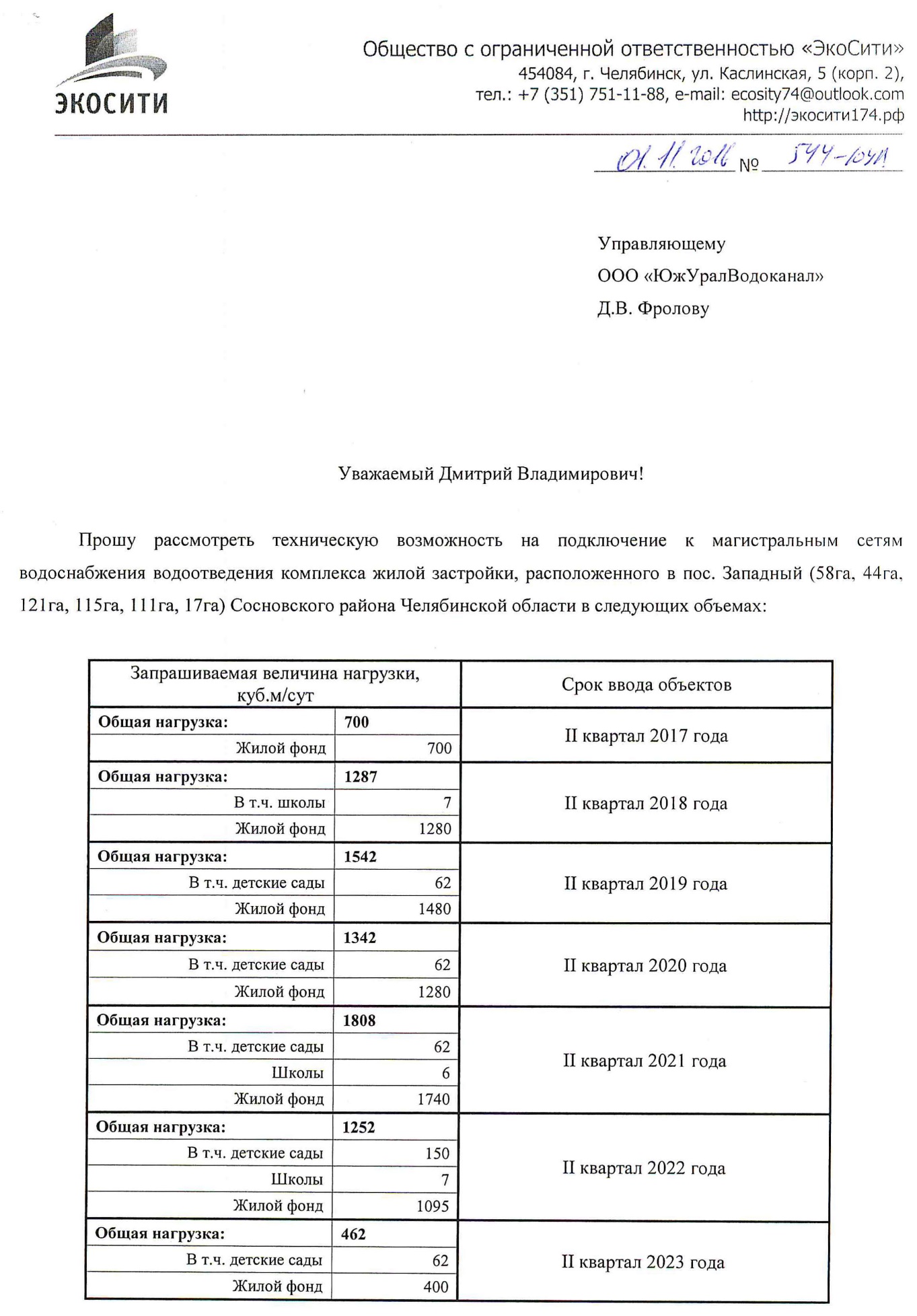 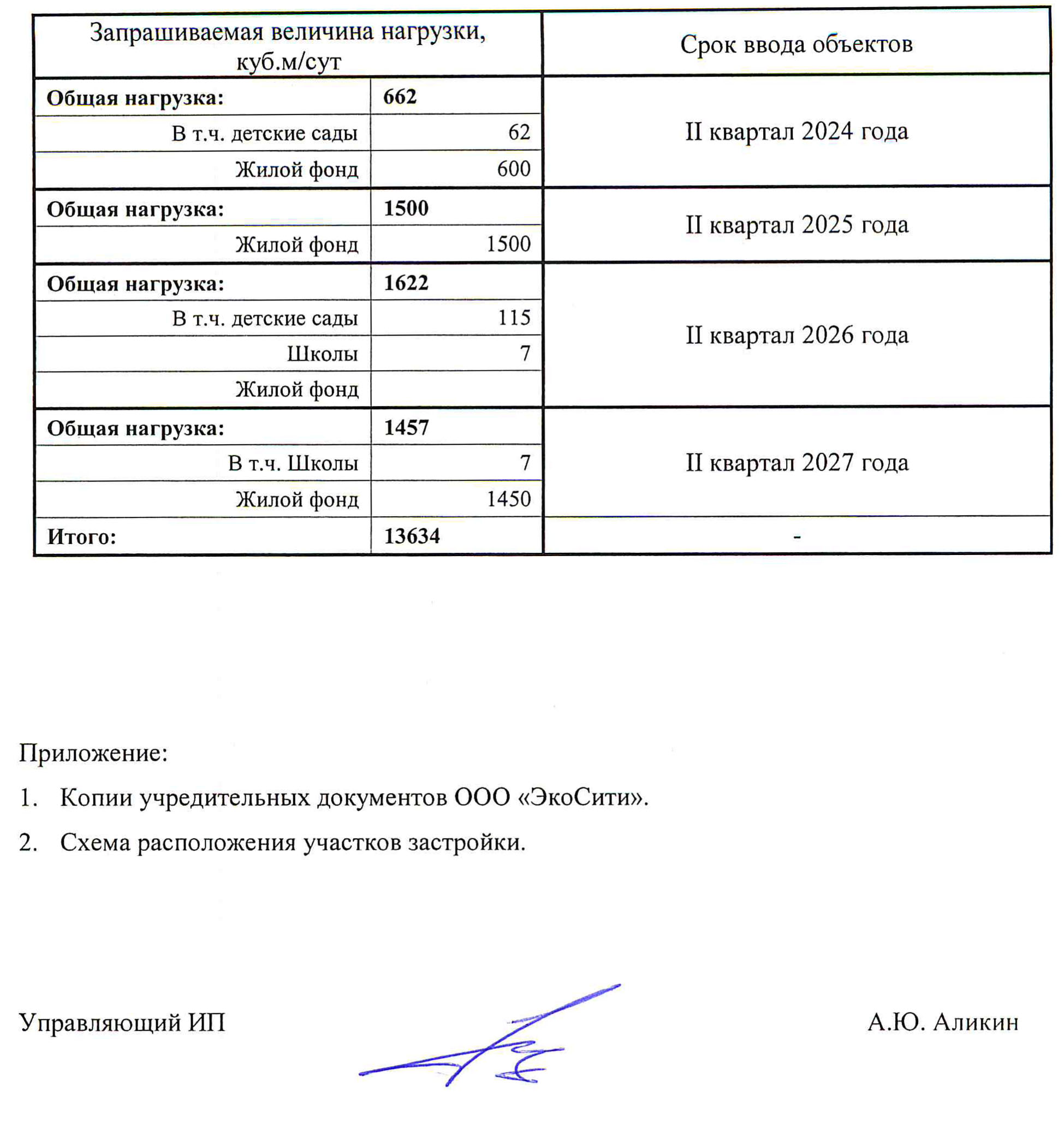 Приложение Б – Подключение к системам ВС и ВО комплекса жилой застройки, расположенного в пос. Западный (ООО АПРИ «ФЛАЙ ПЛЭНИНГ»)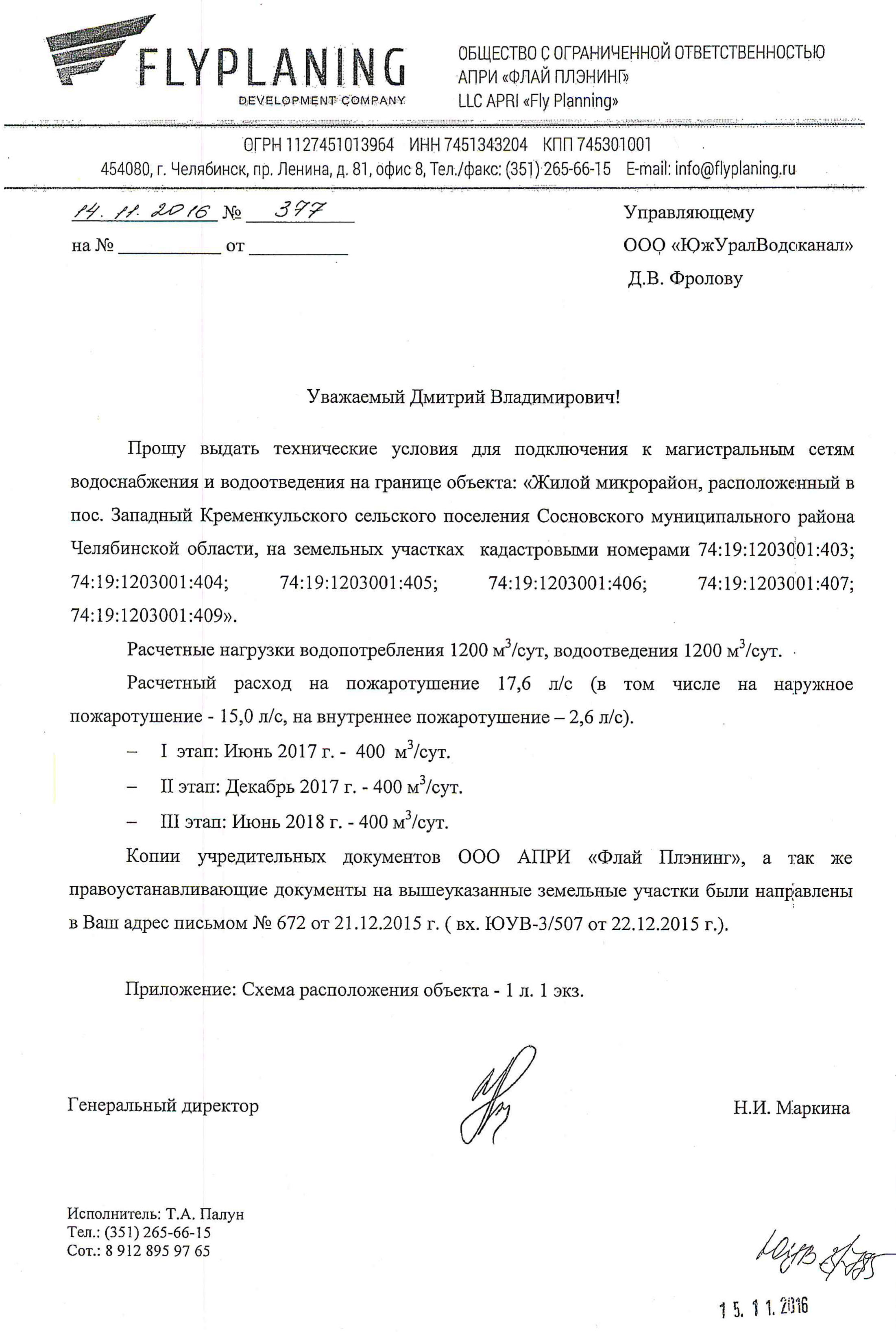 Приложение В – Подключение к системам ВС и ВО магазина ИКЕА и ТРЦ МЕГА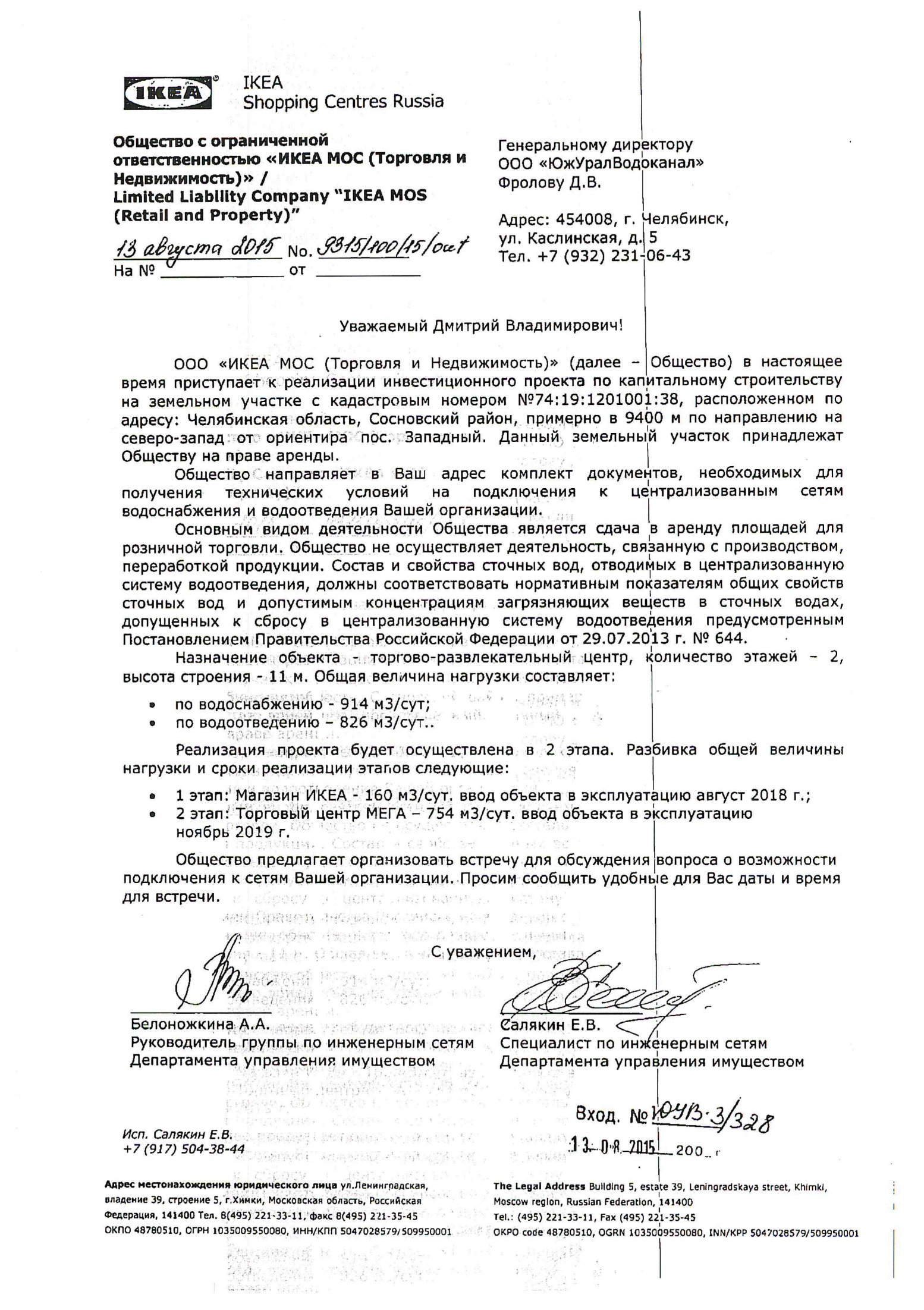 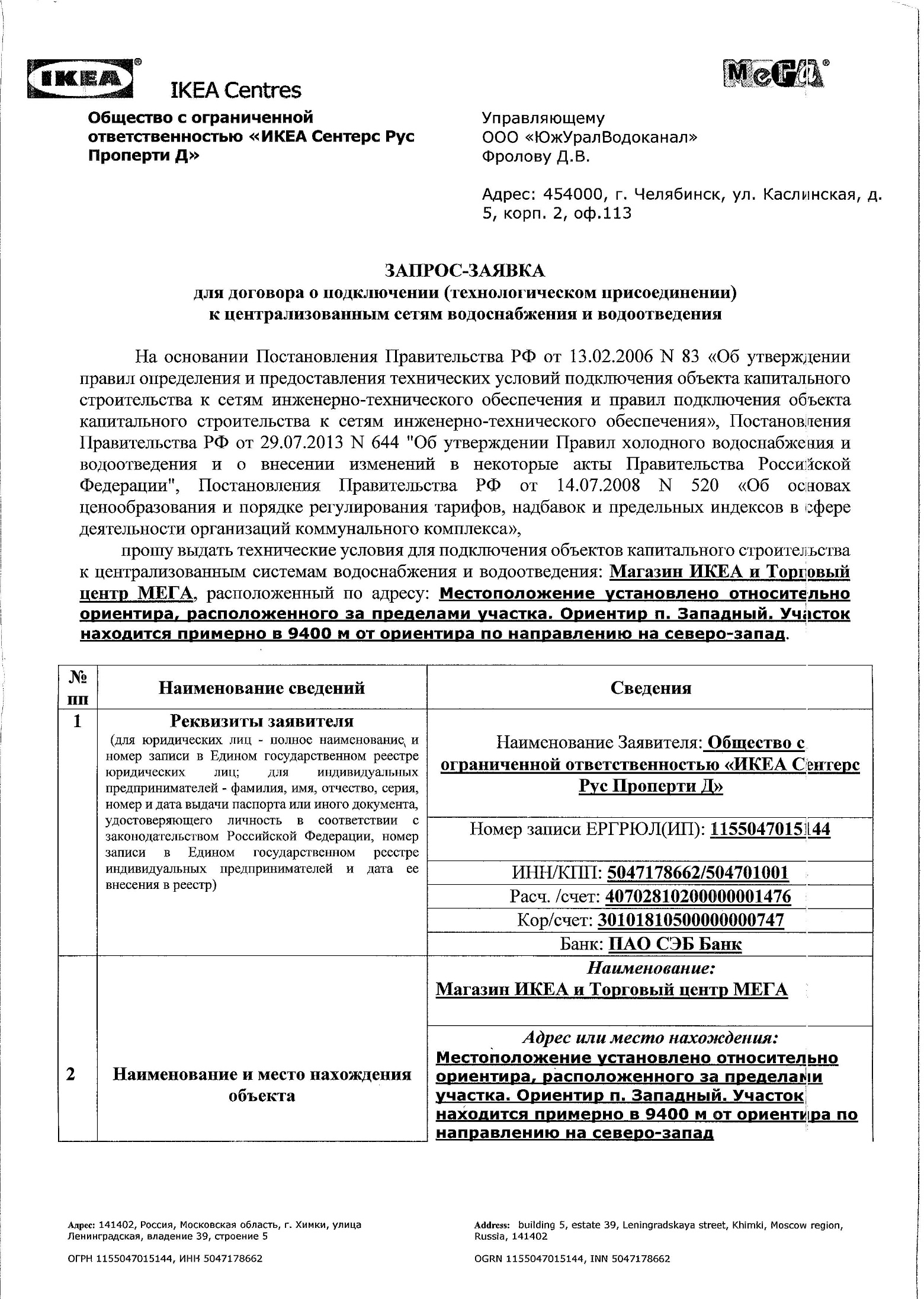 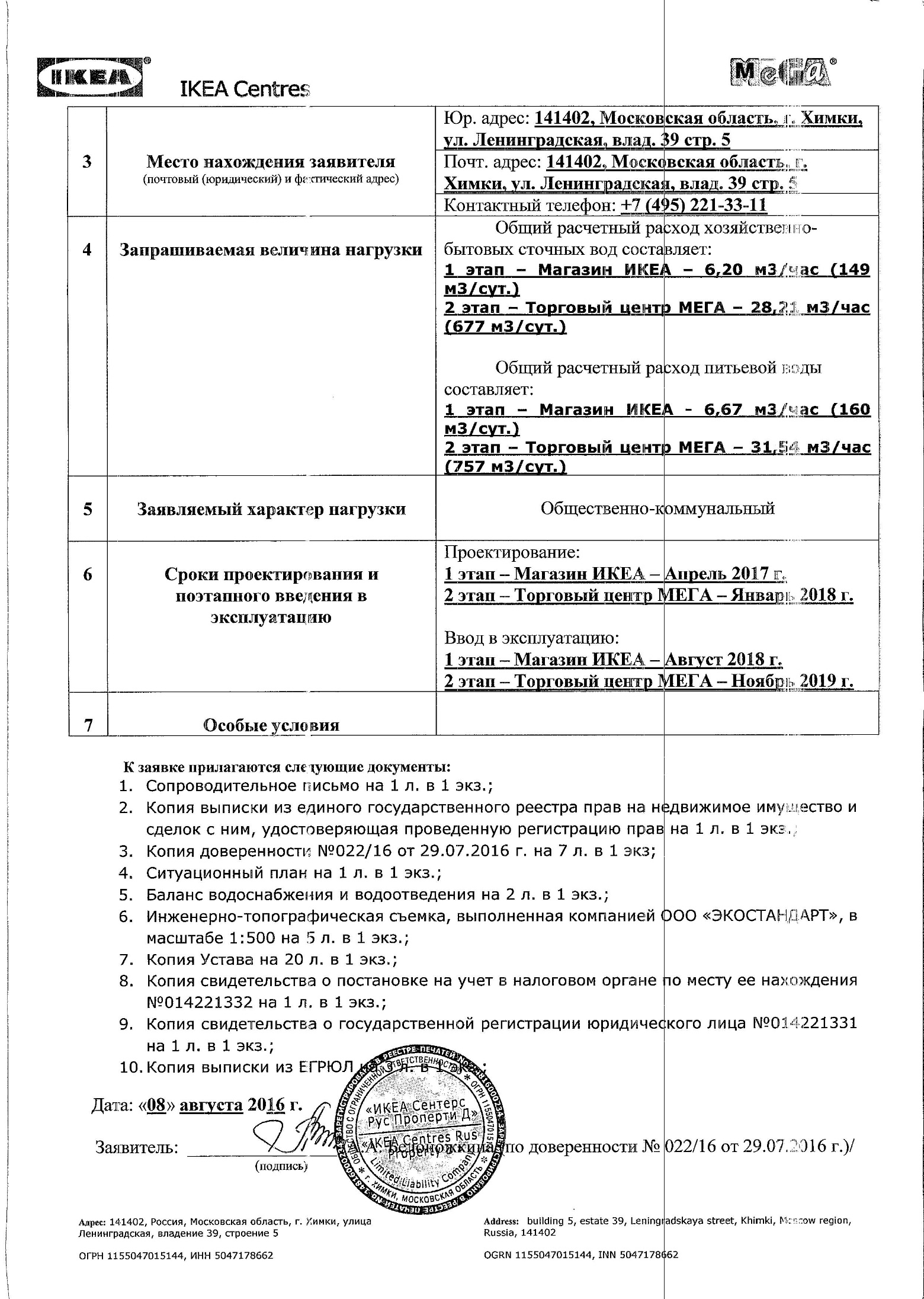 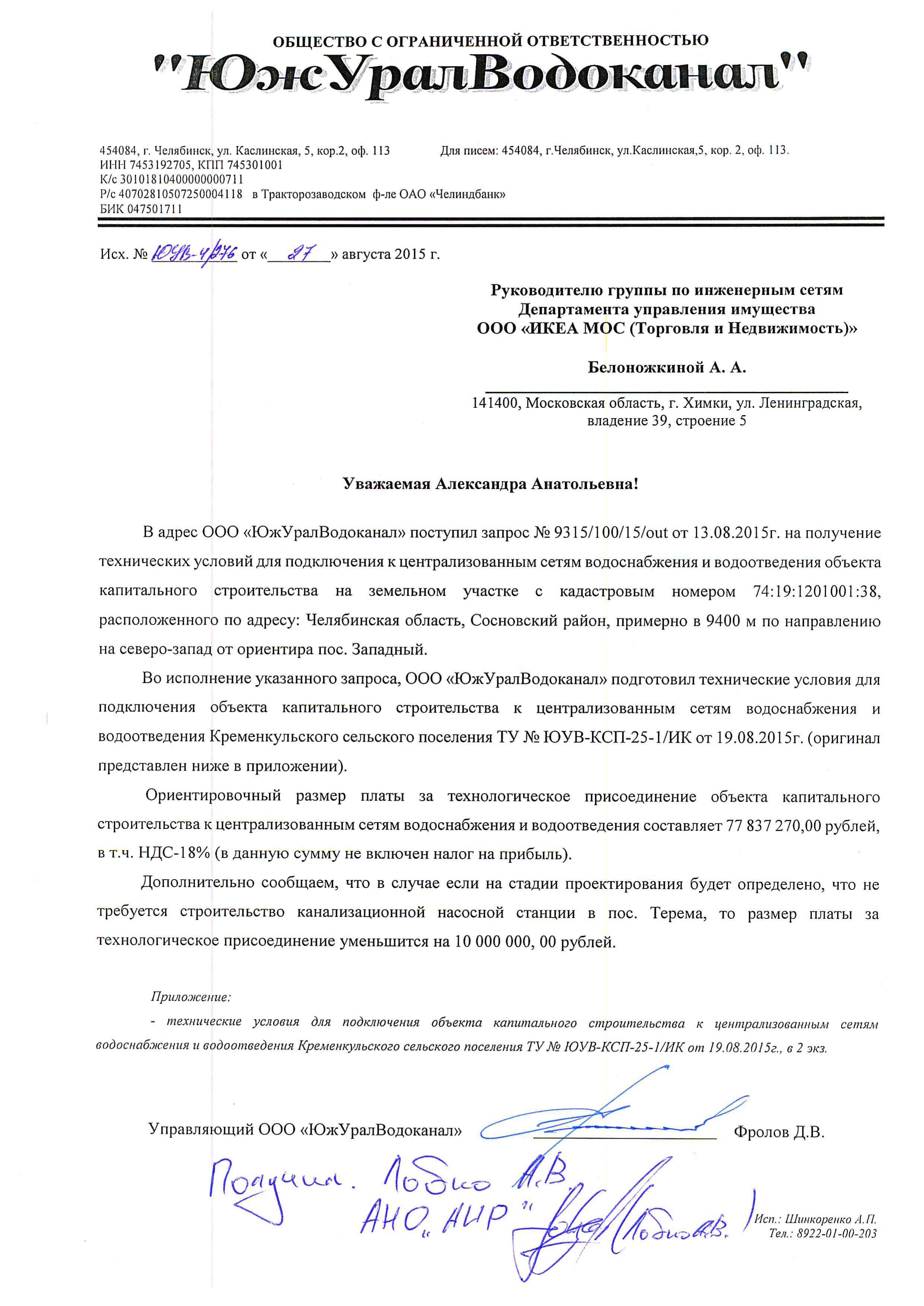 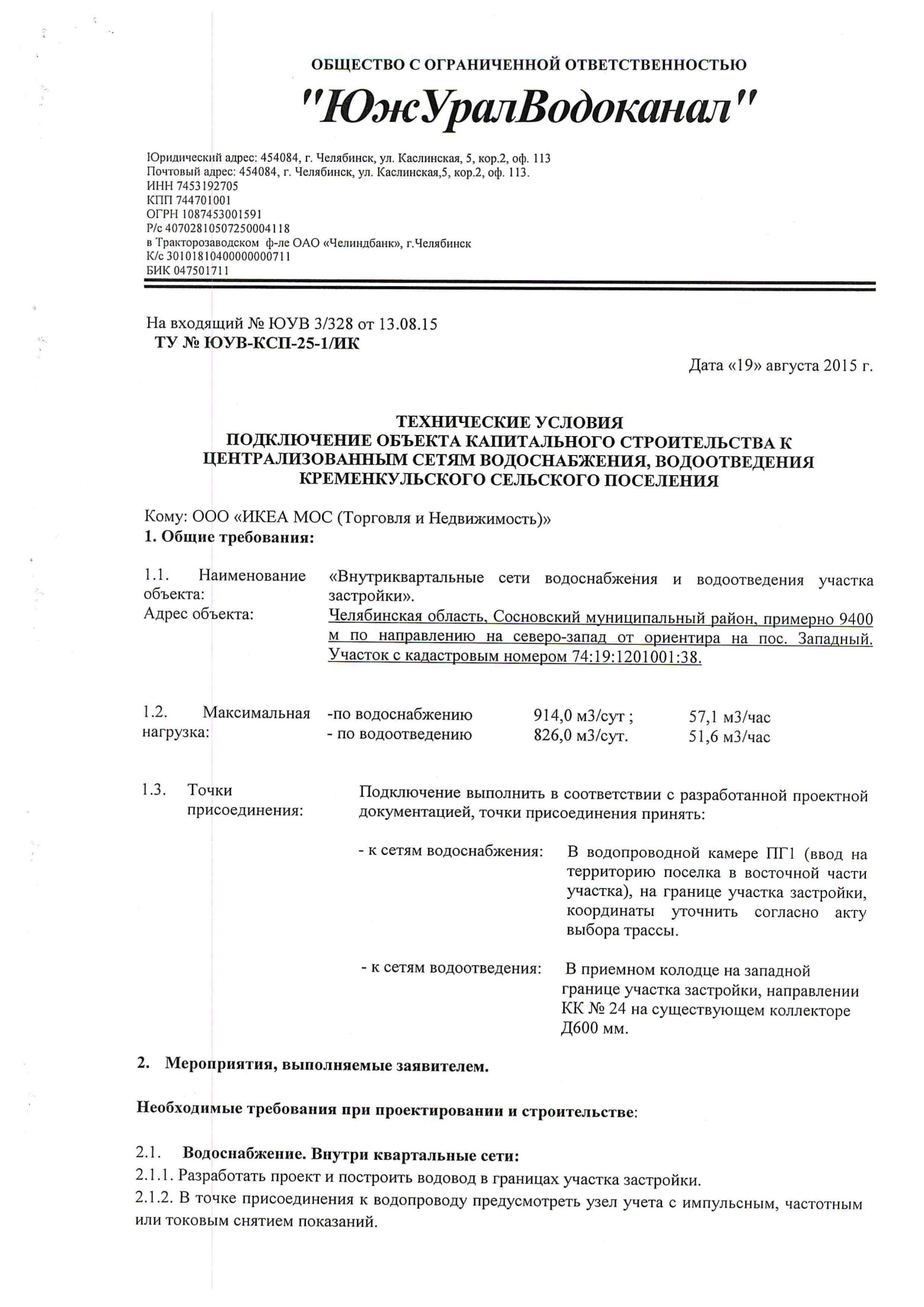 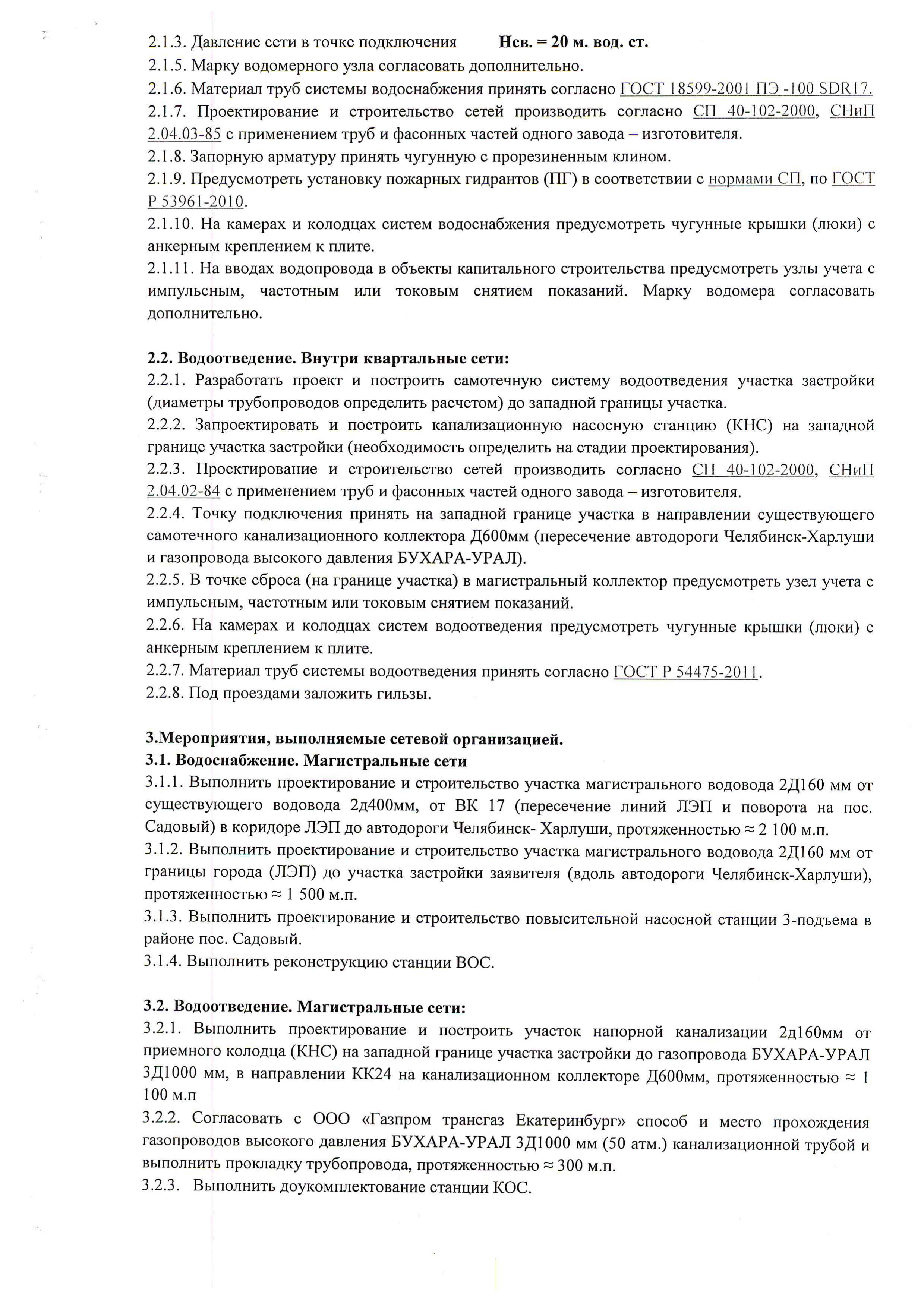 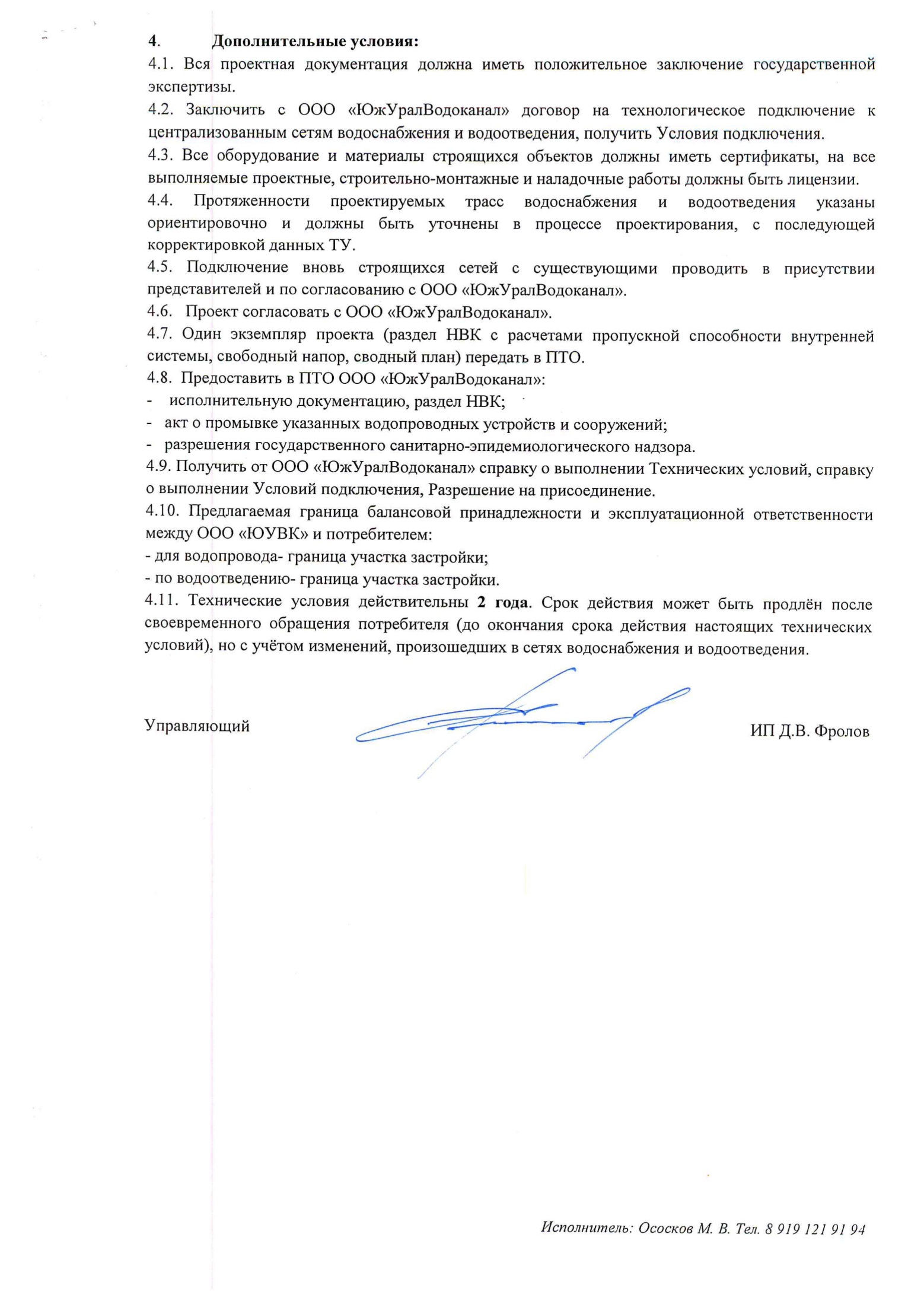 Приложение Г – Подключение к системам ВС и ВО комплекса жилой застройки, расположенного в пос. Терема (ООО «ТЕРРА»)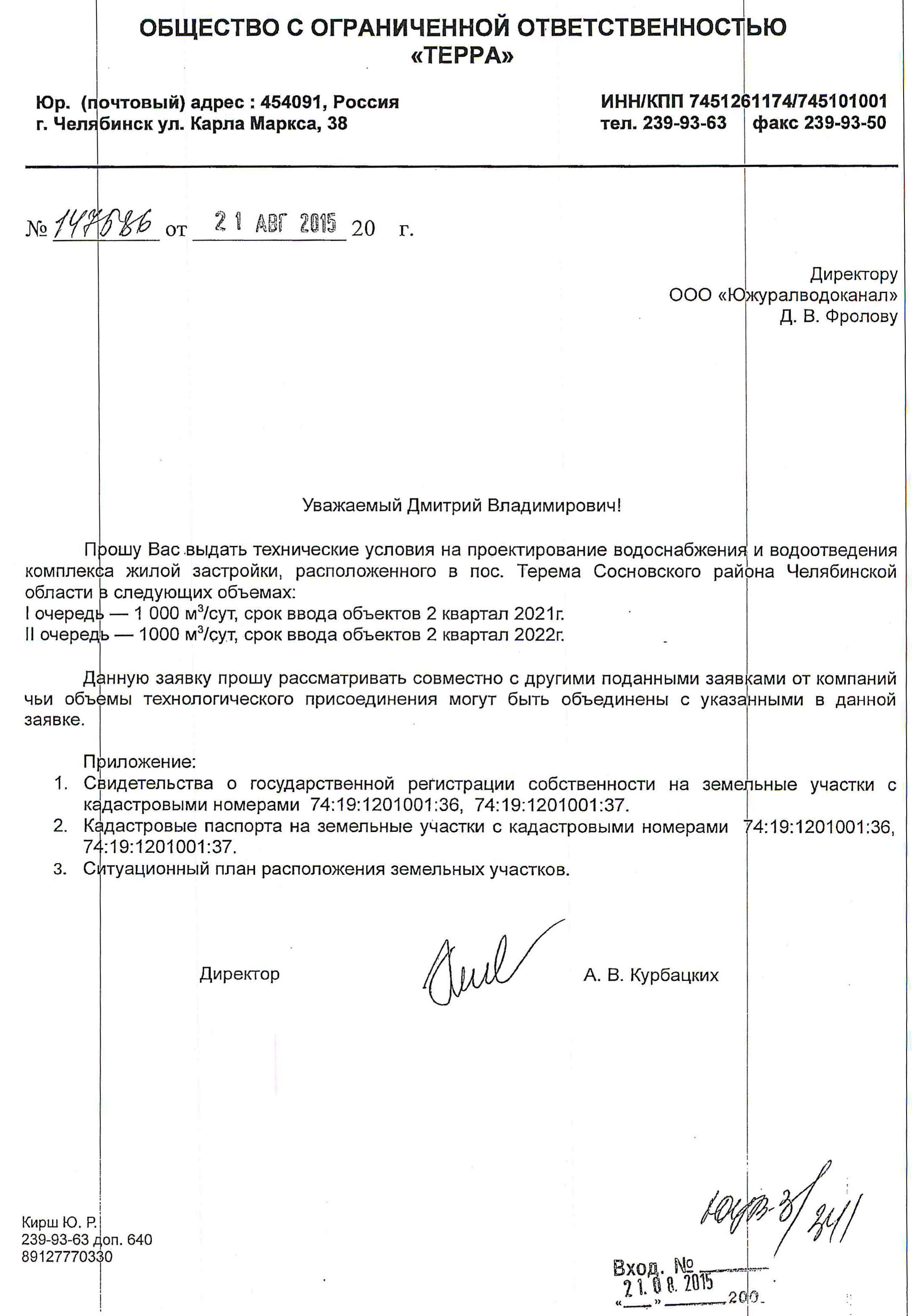 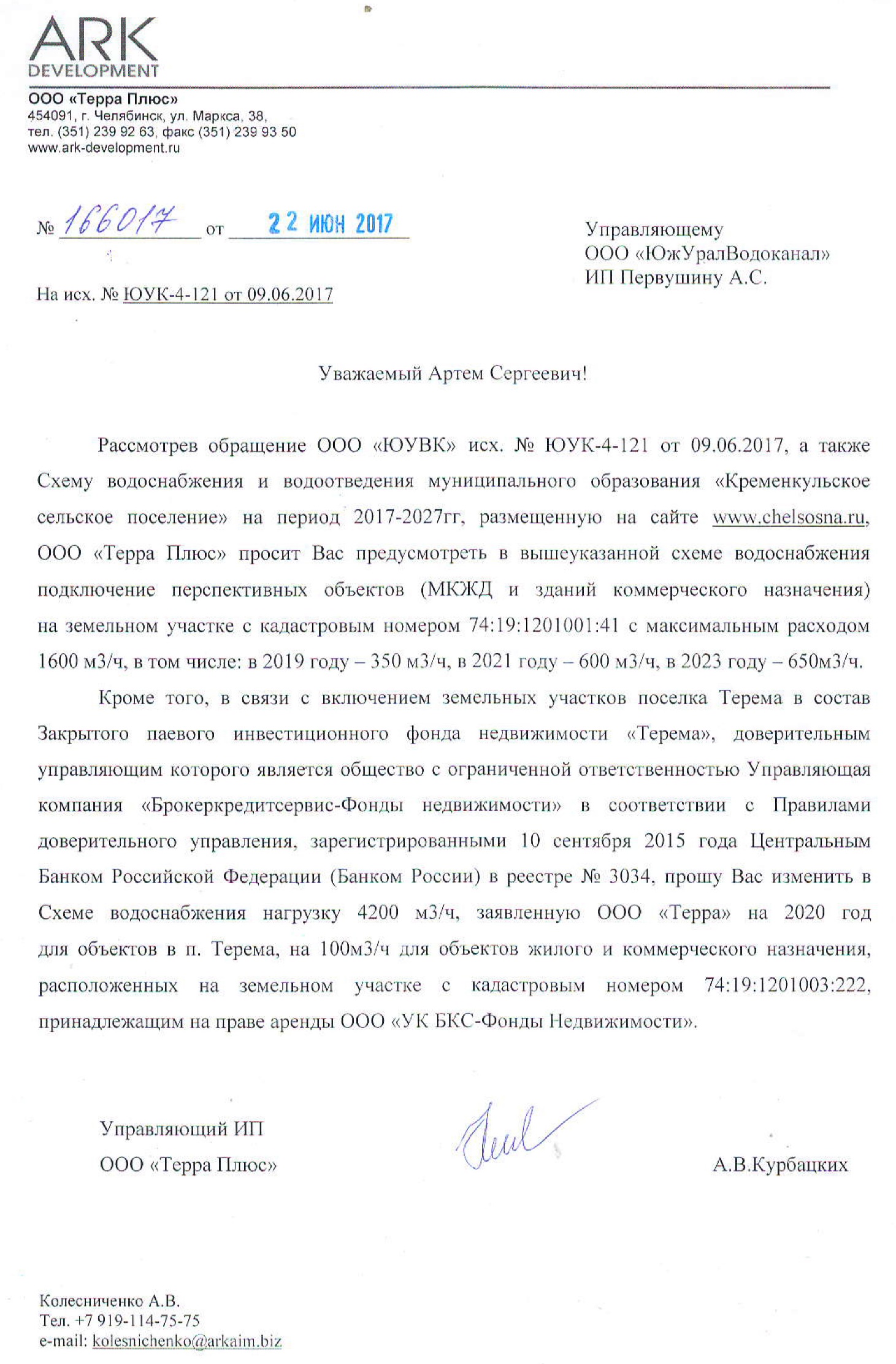 Приложение Д – Подключение к системам ВС спортивно-тренировочного центра (ОБУ «Центр спортивной подготовки Конноспортивный комплекс Рифей им. П.М. Латышева»)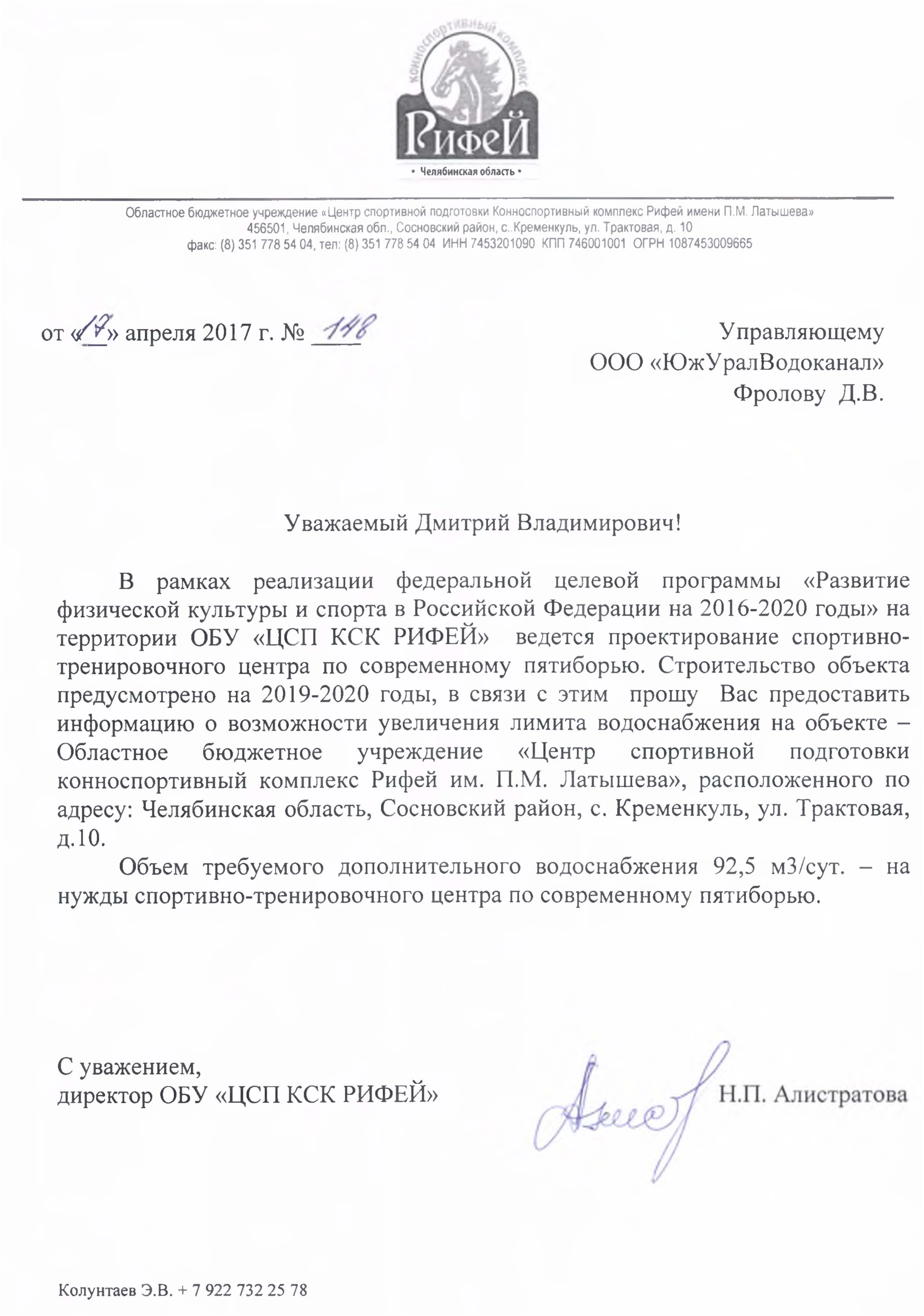 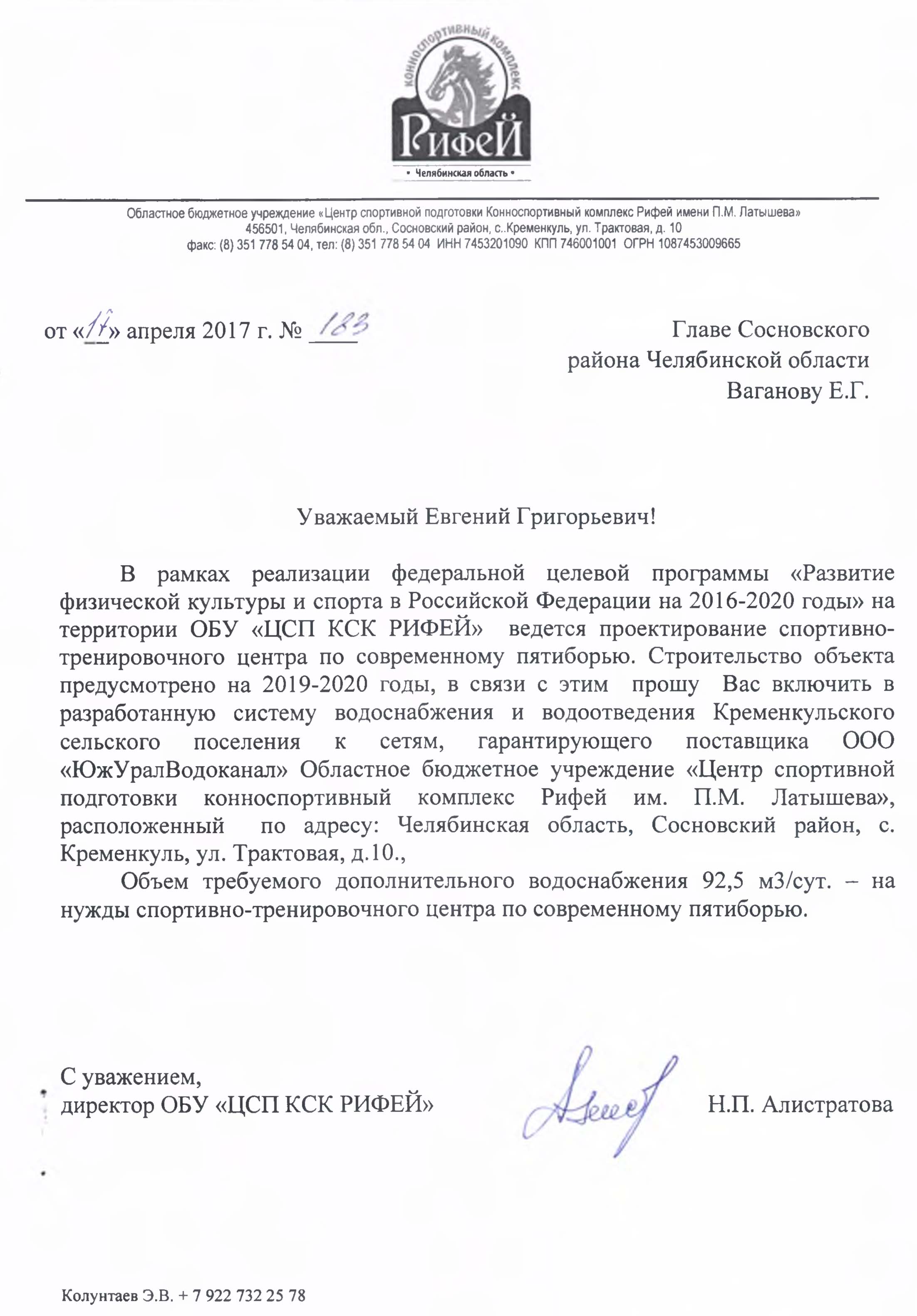 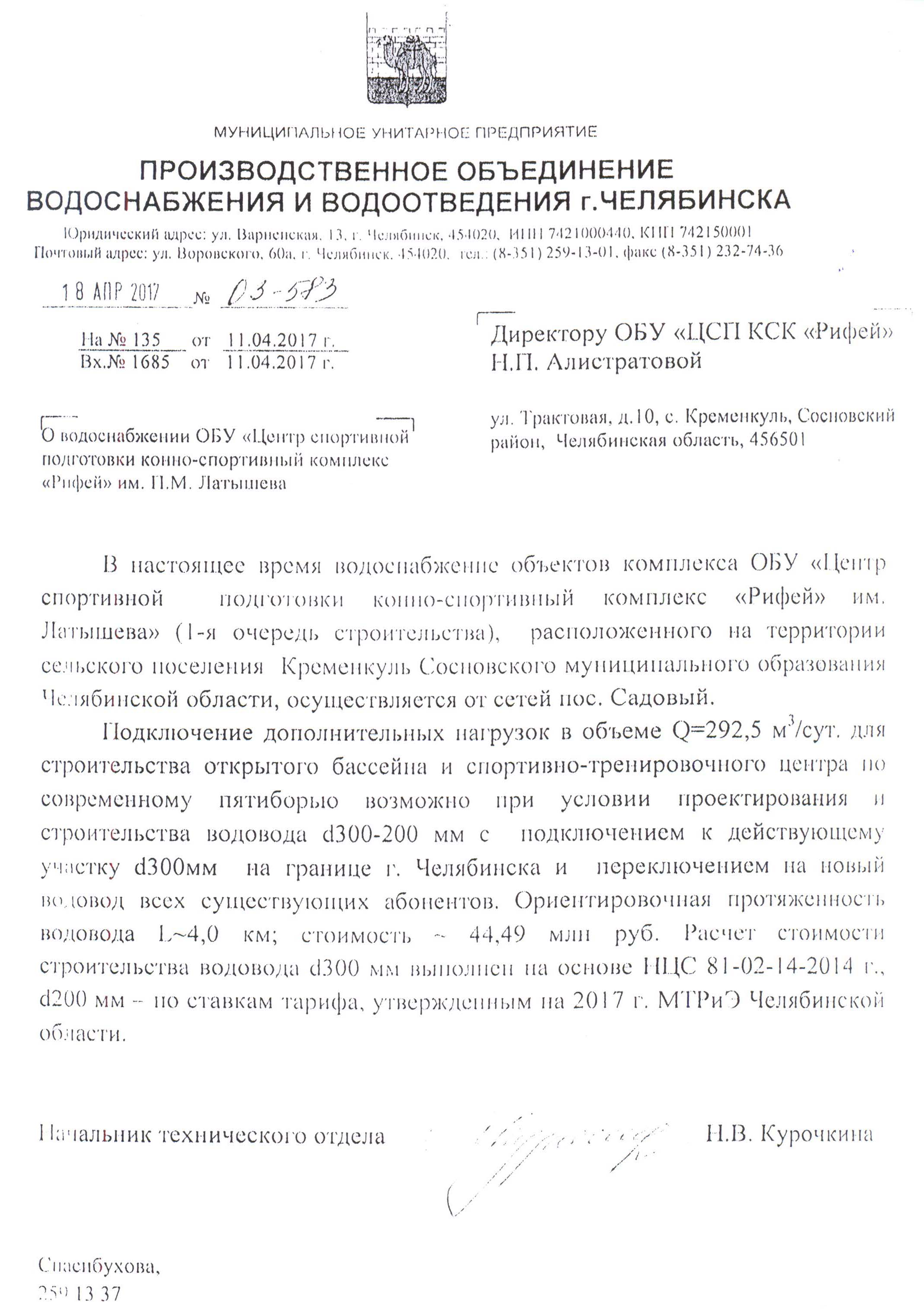 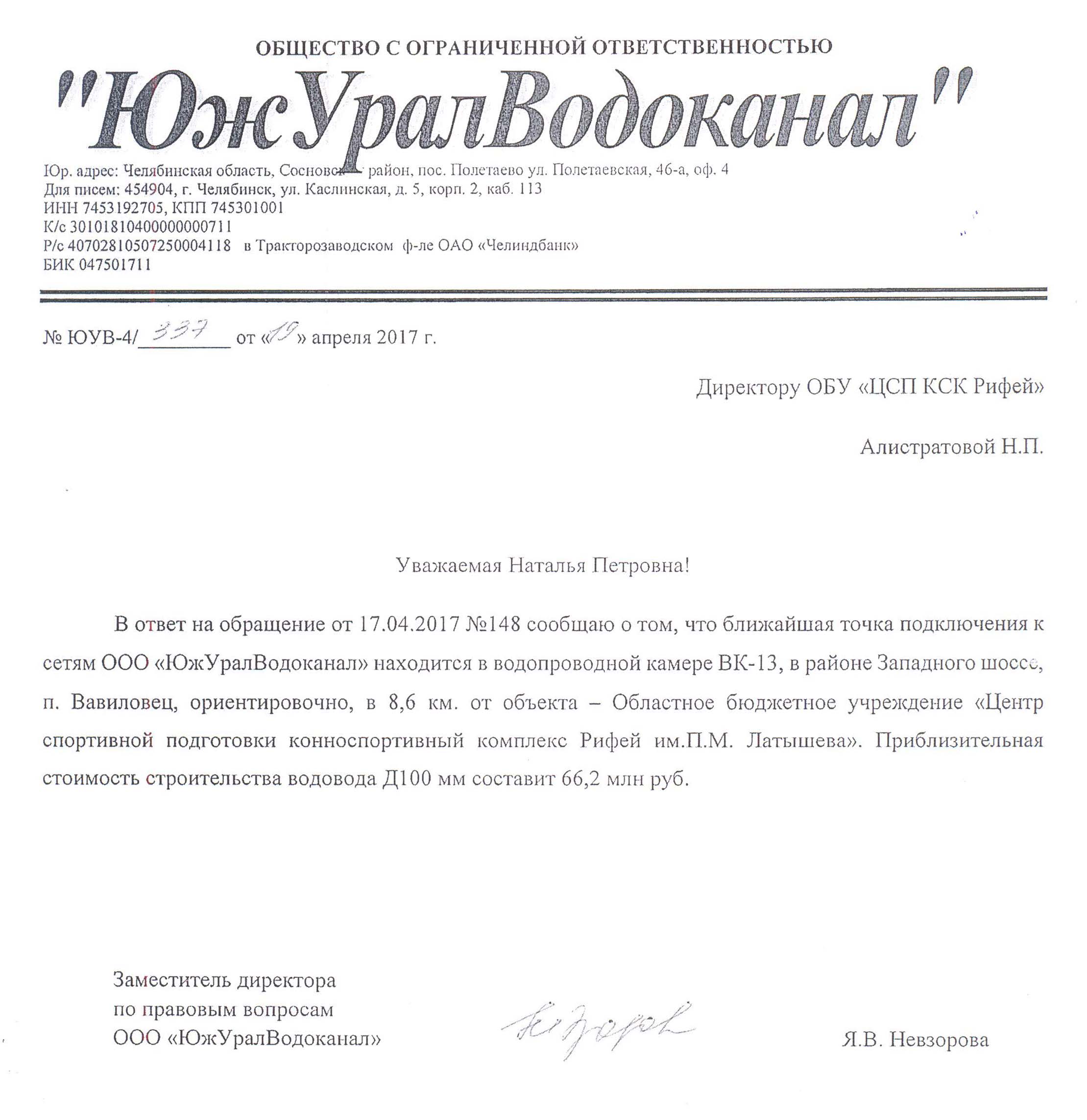 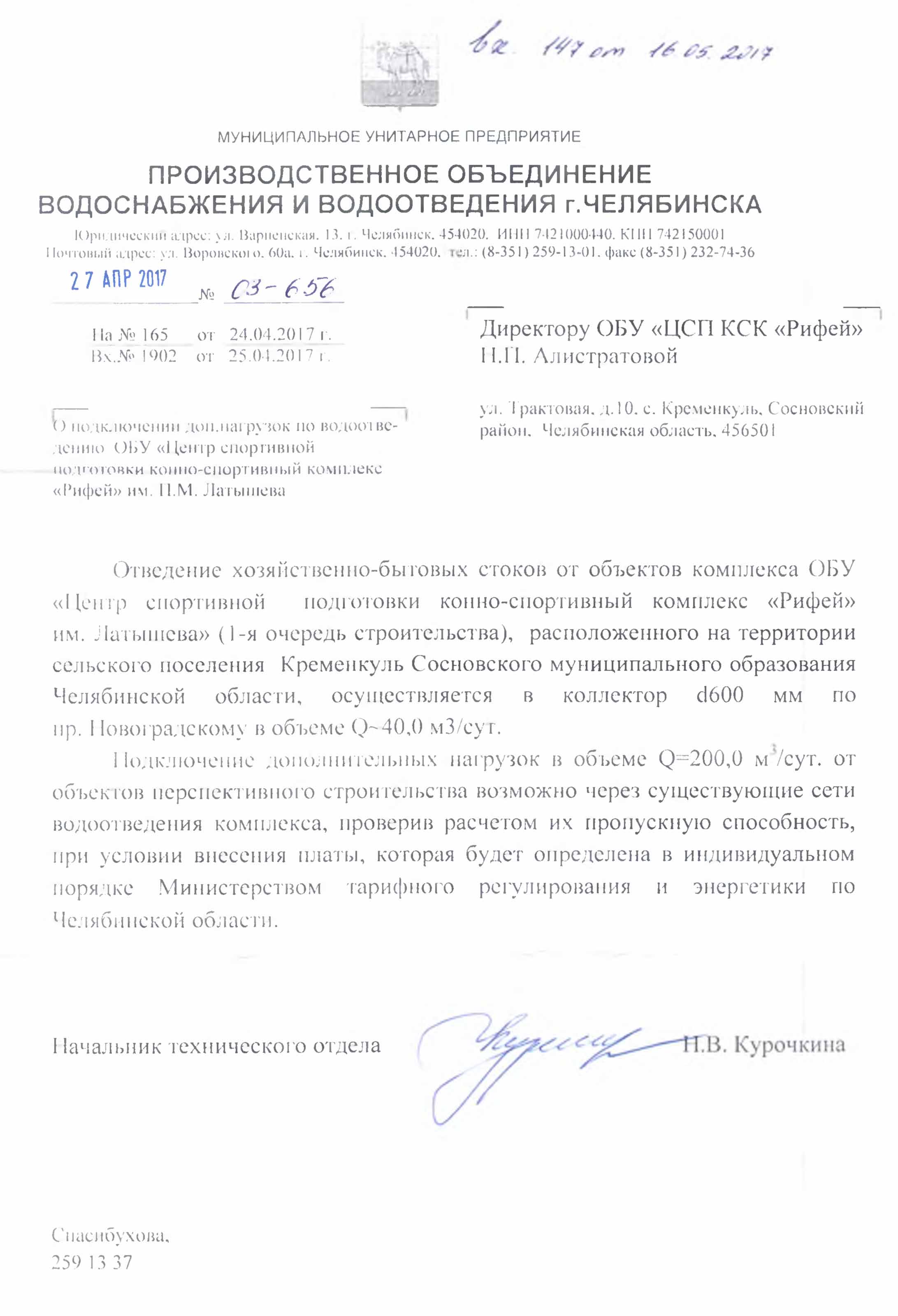 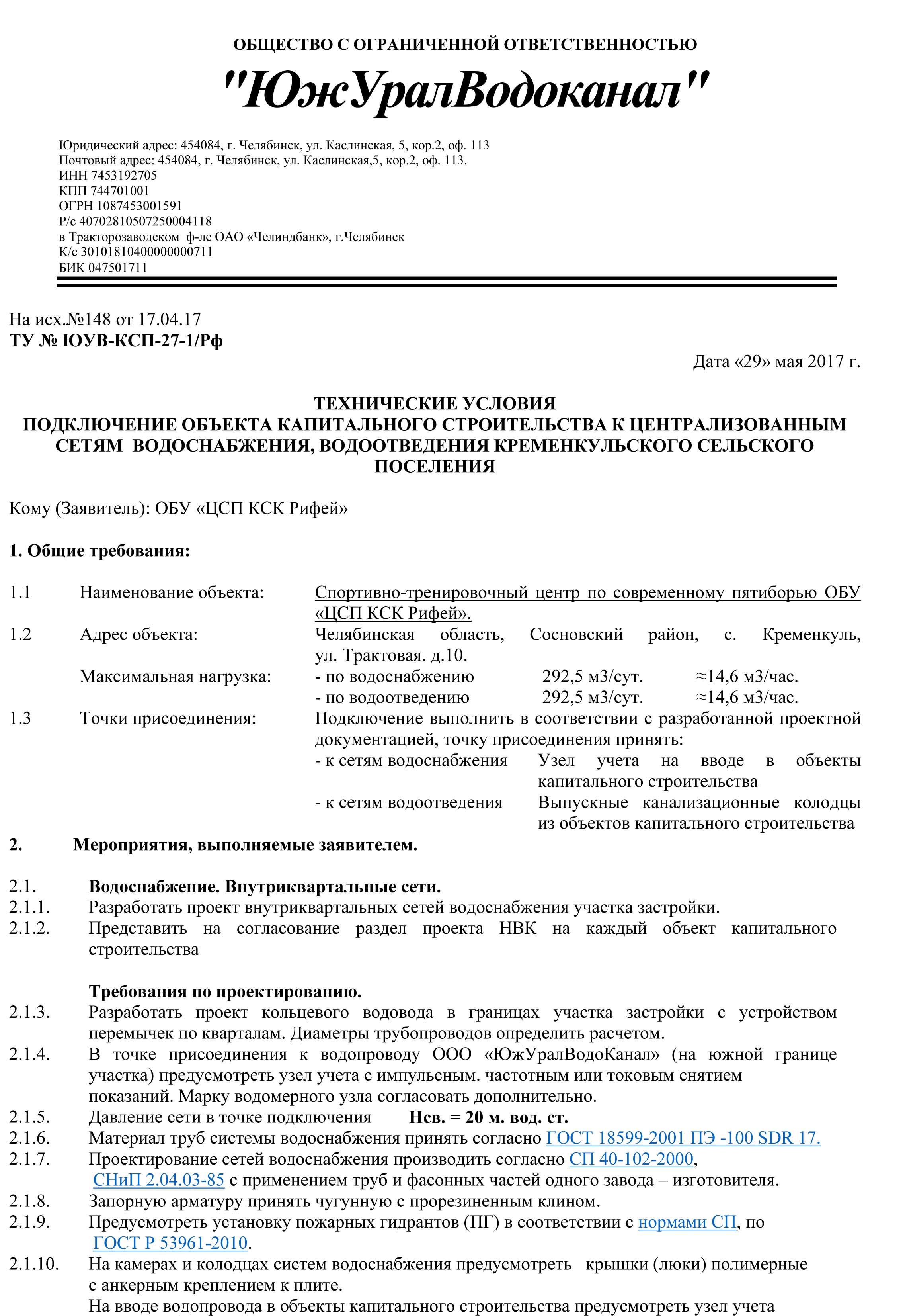 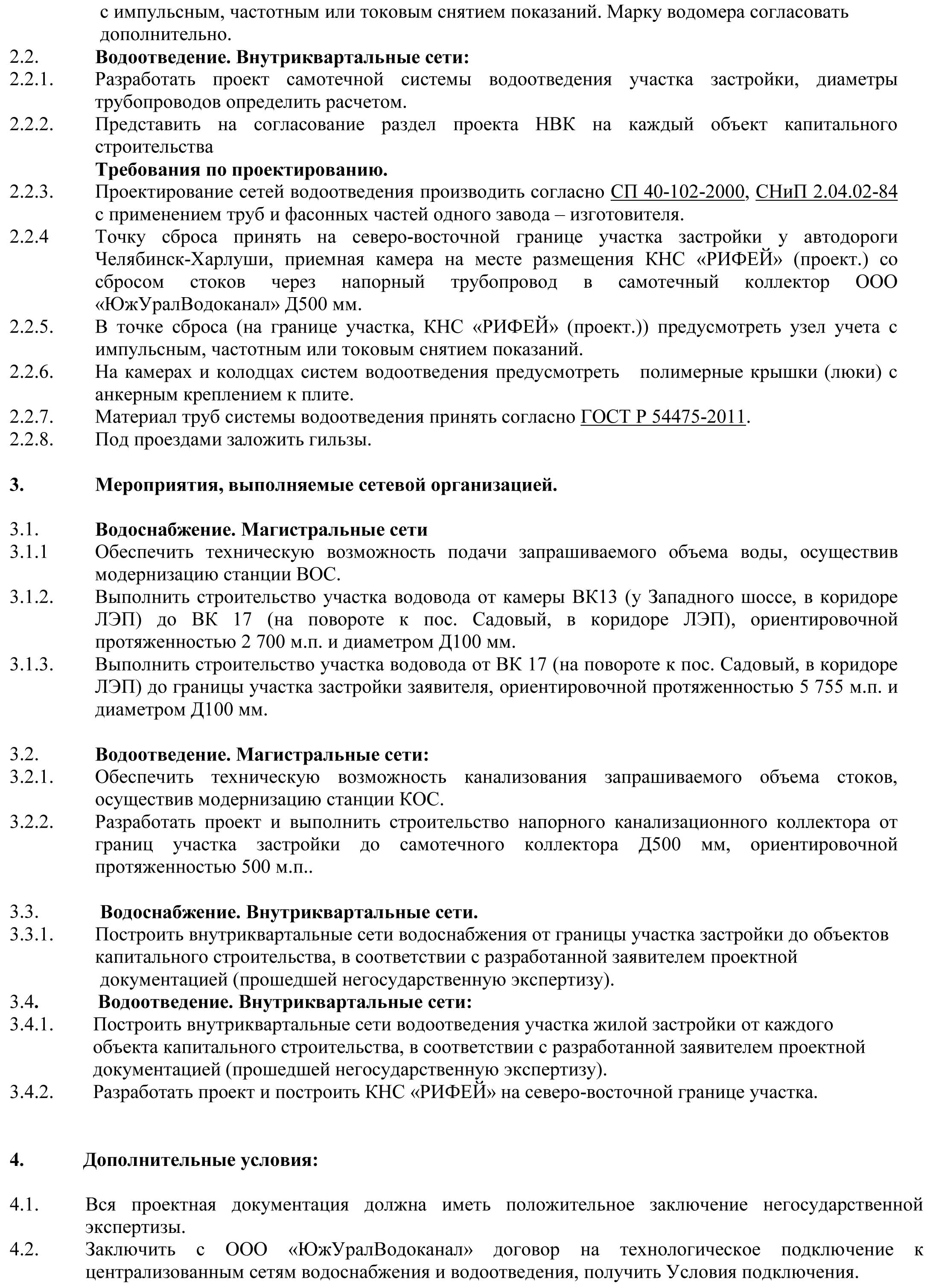 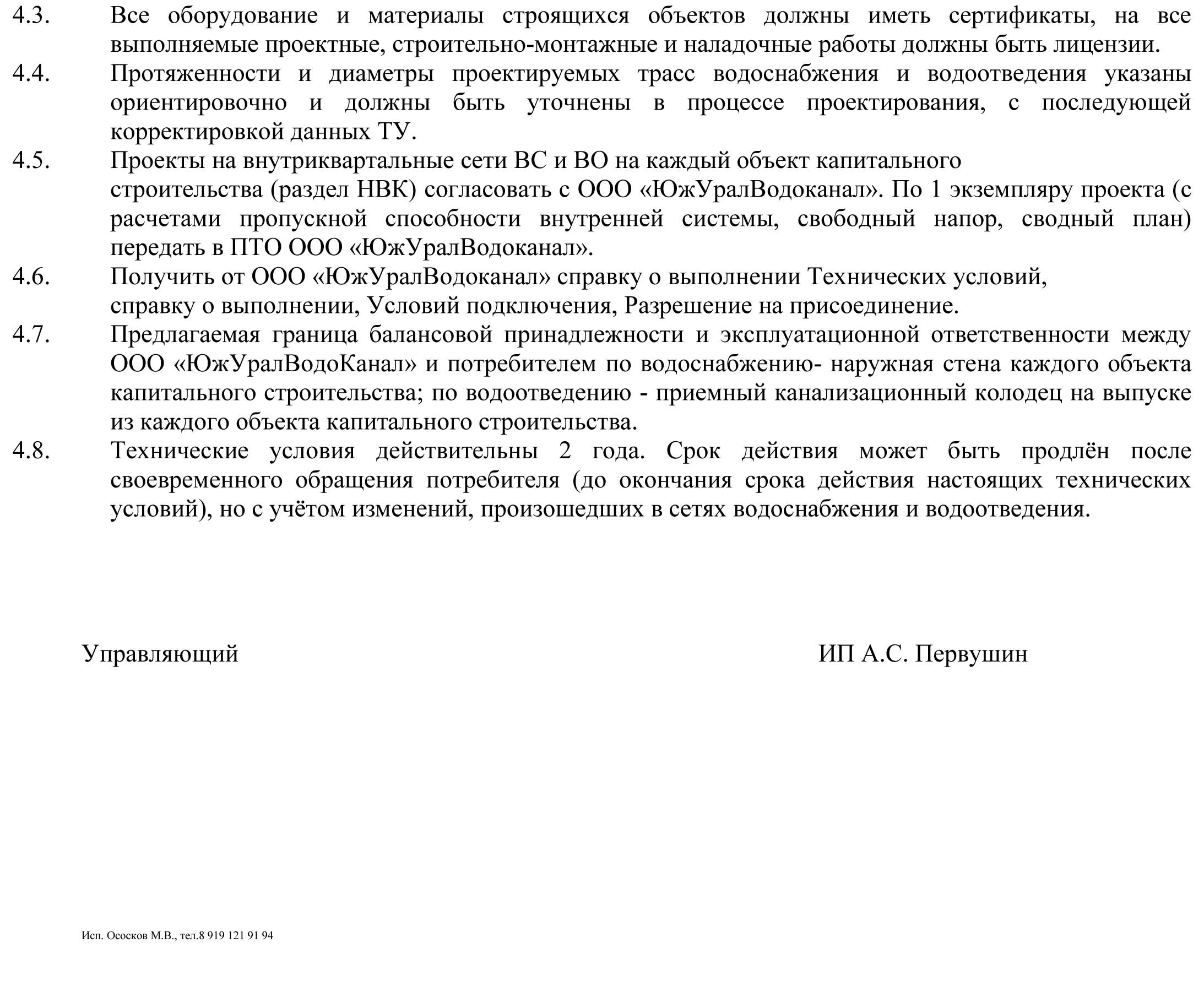 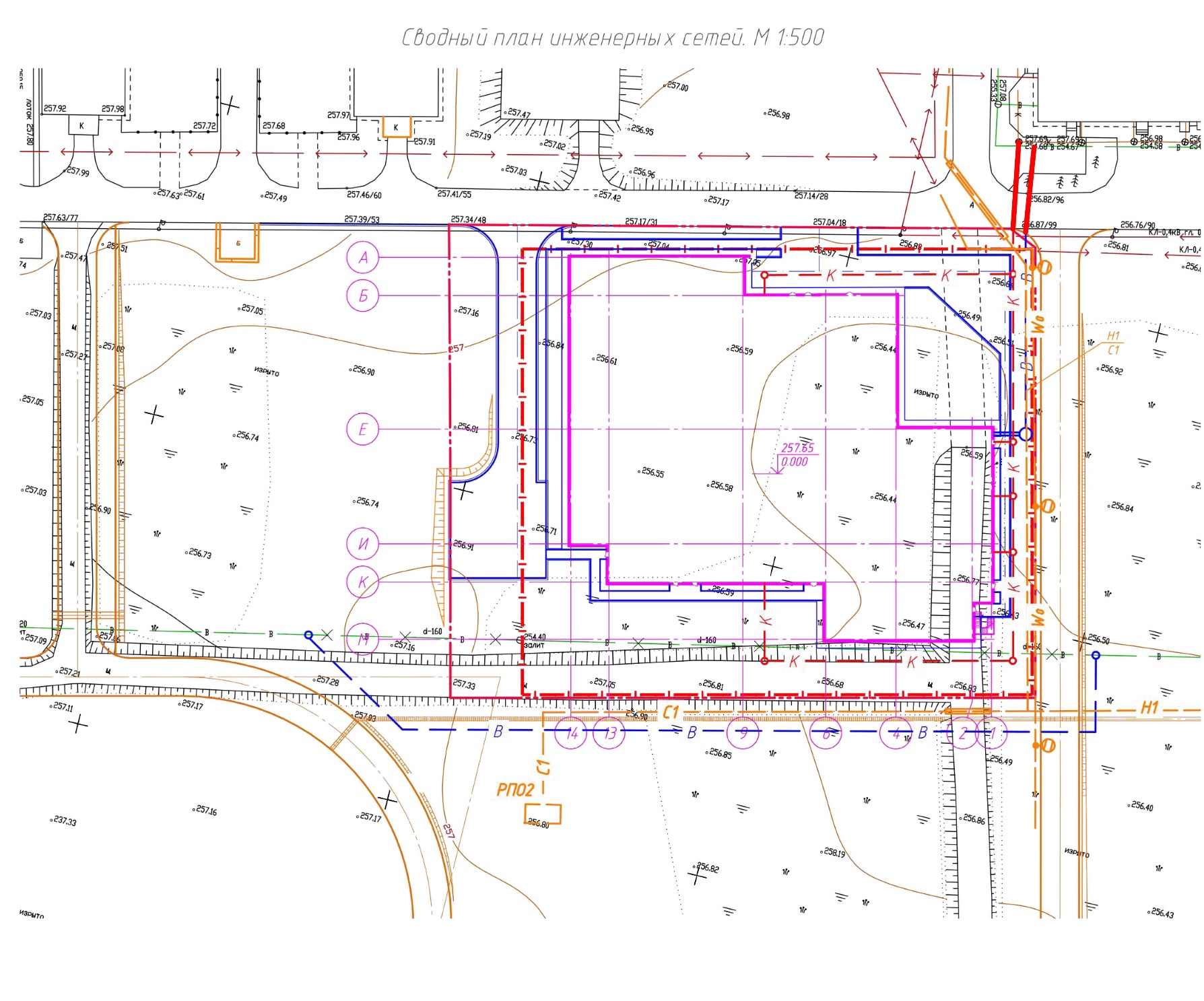 Приложение Е – Схемы ВС и ВО Кременкульского сельского поселения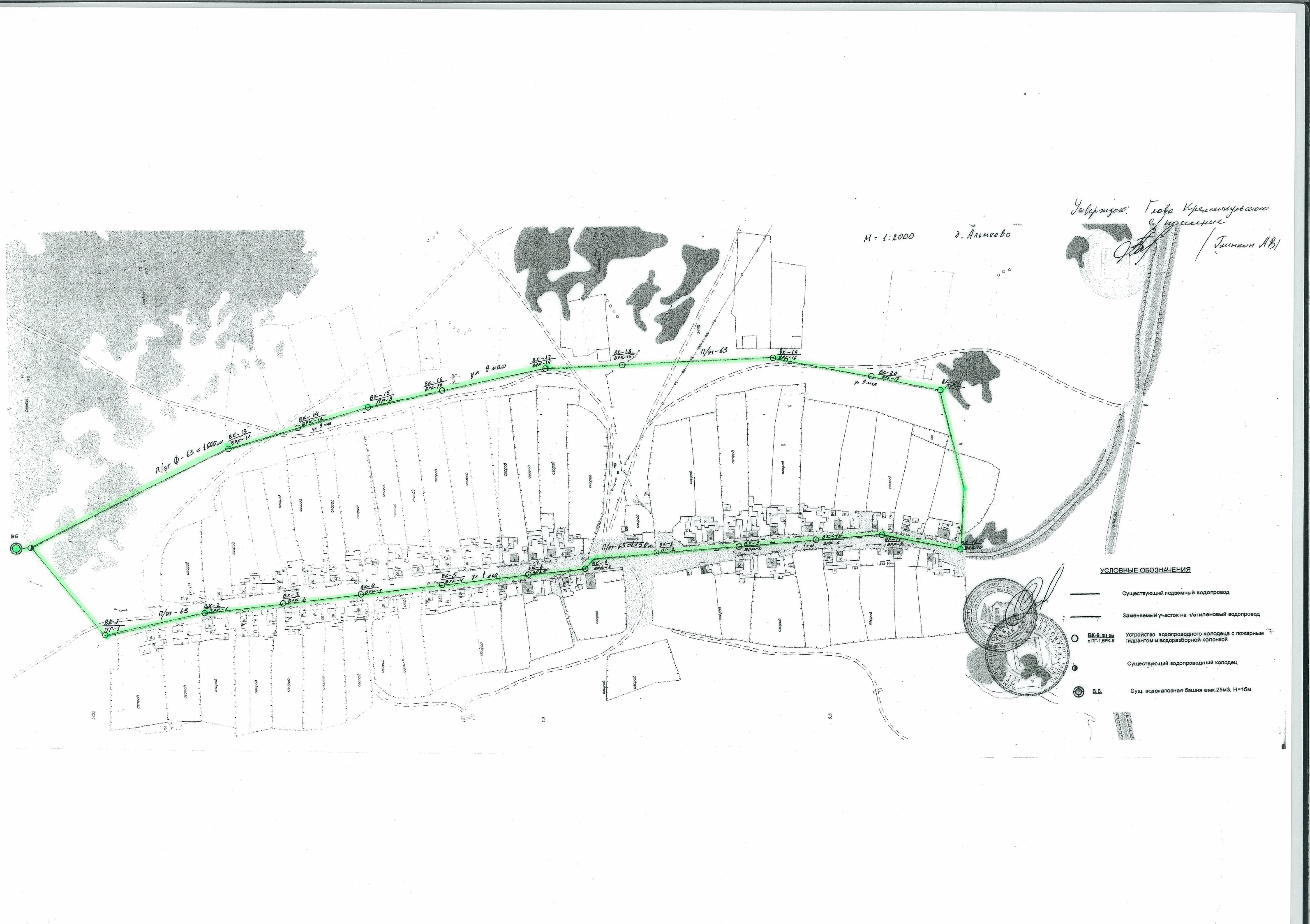 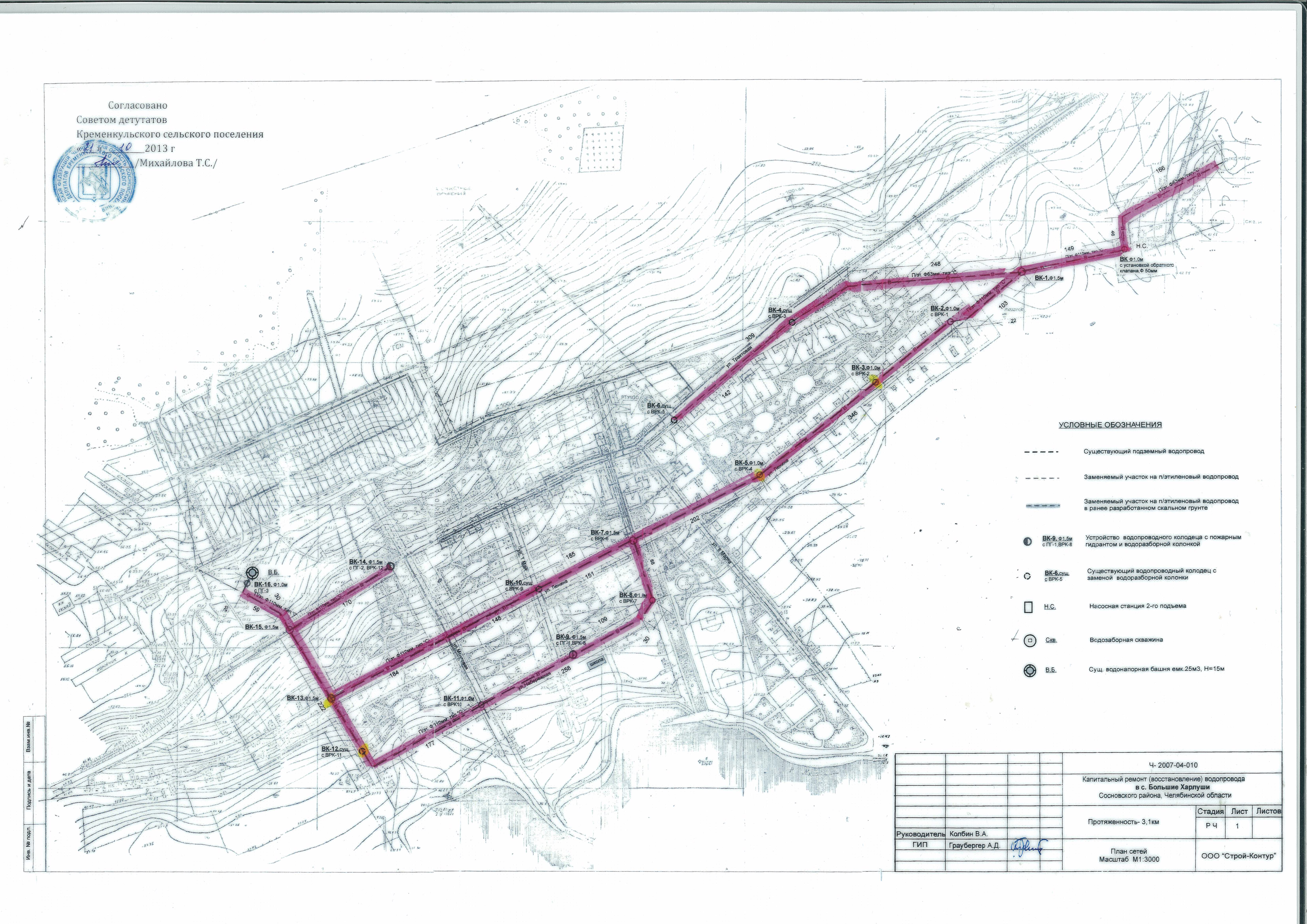 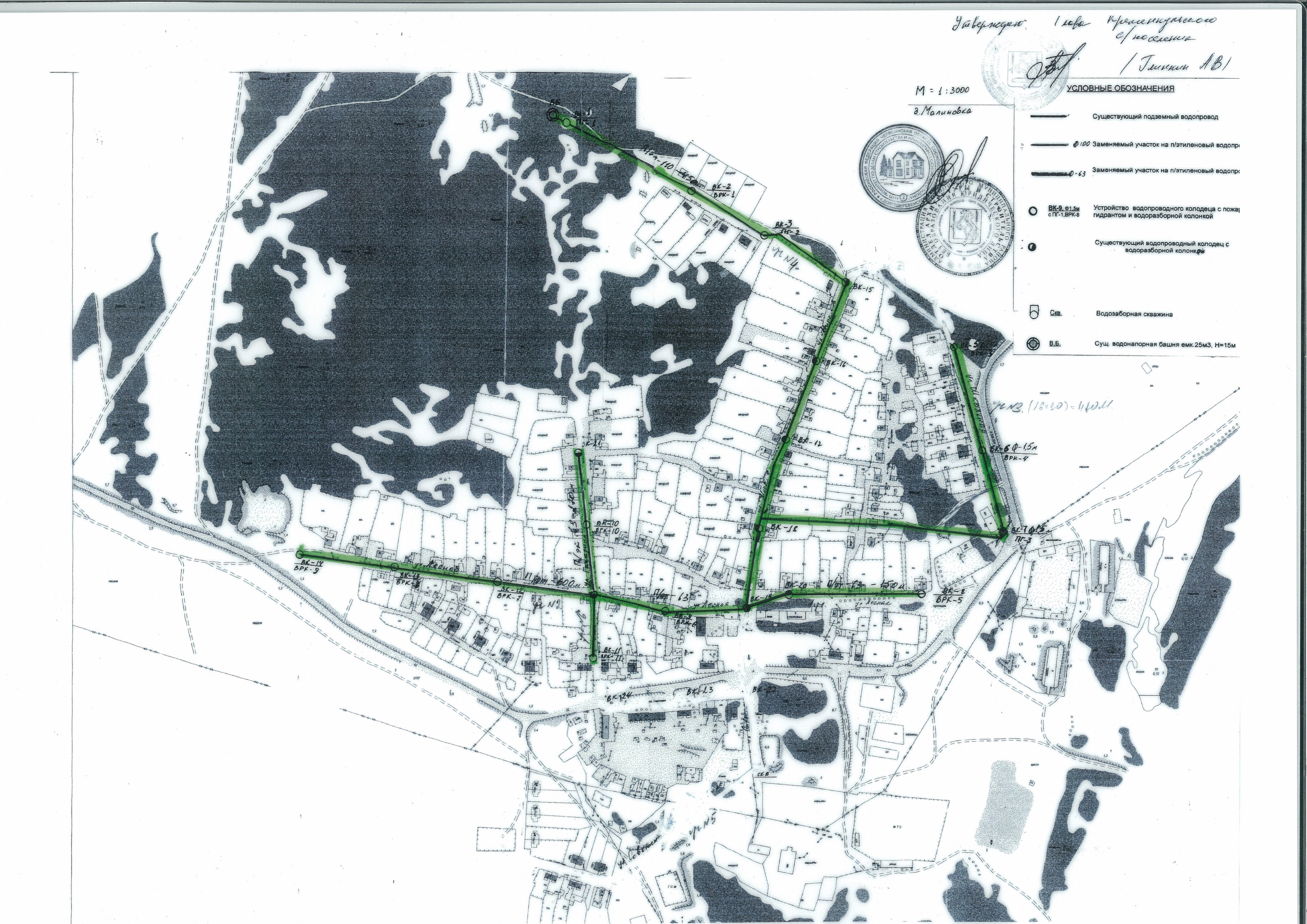 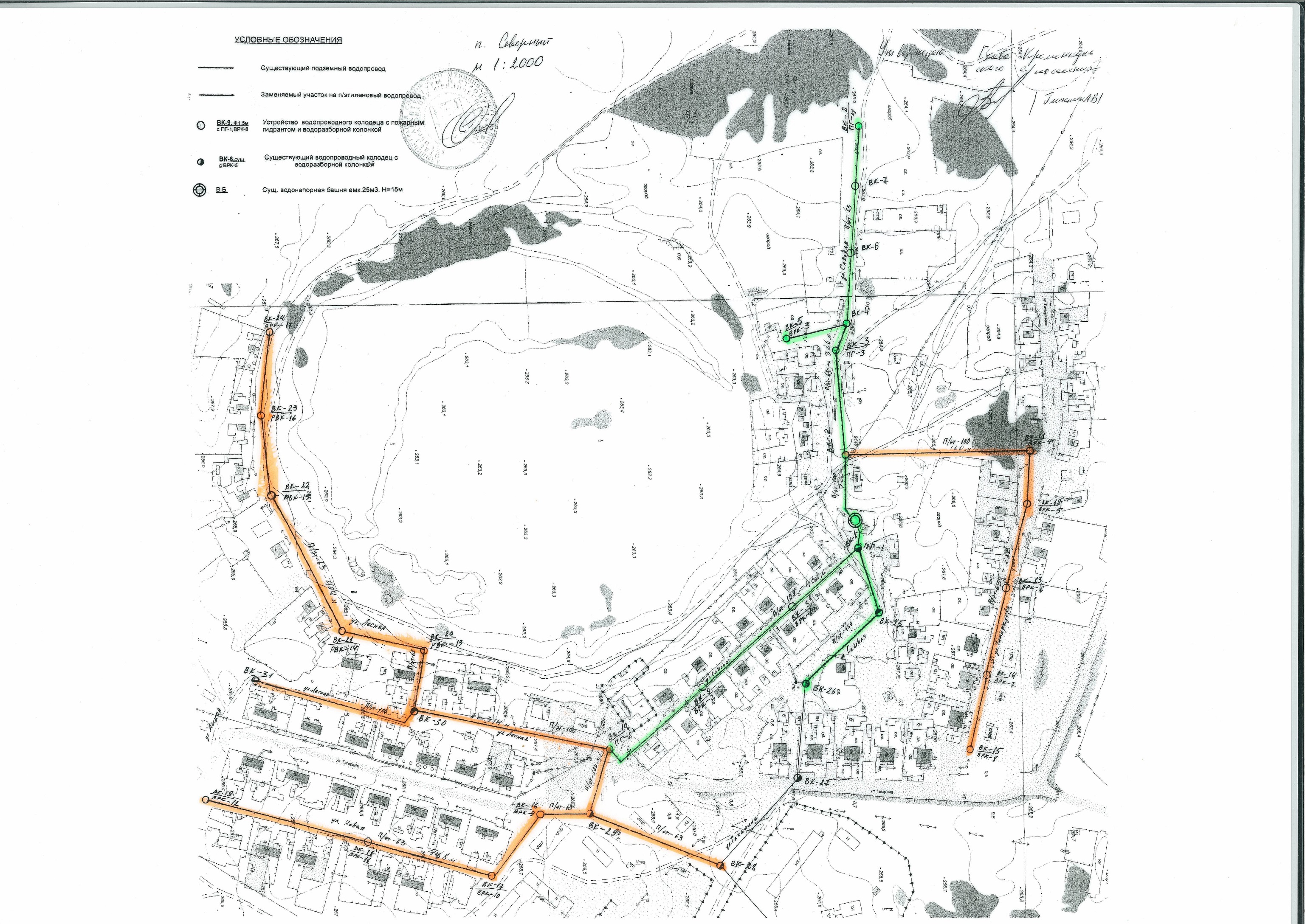 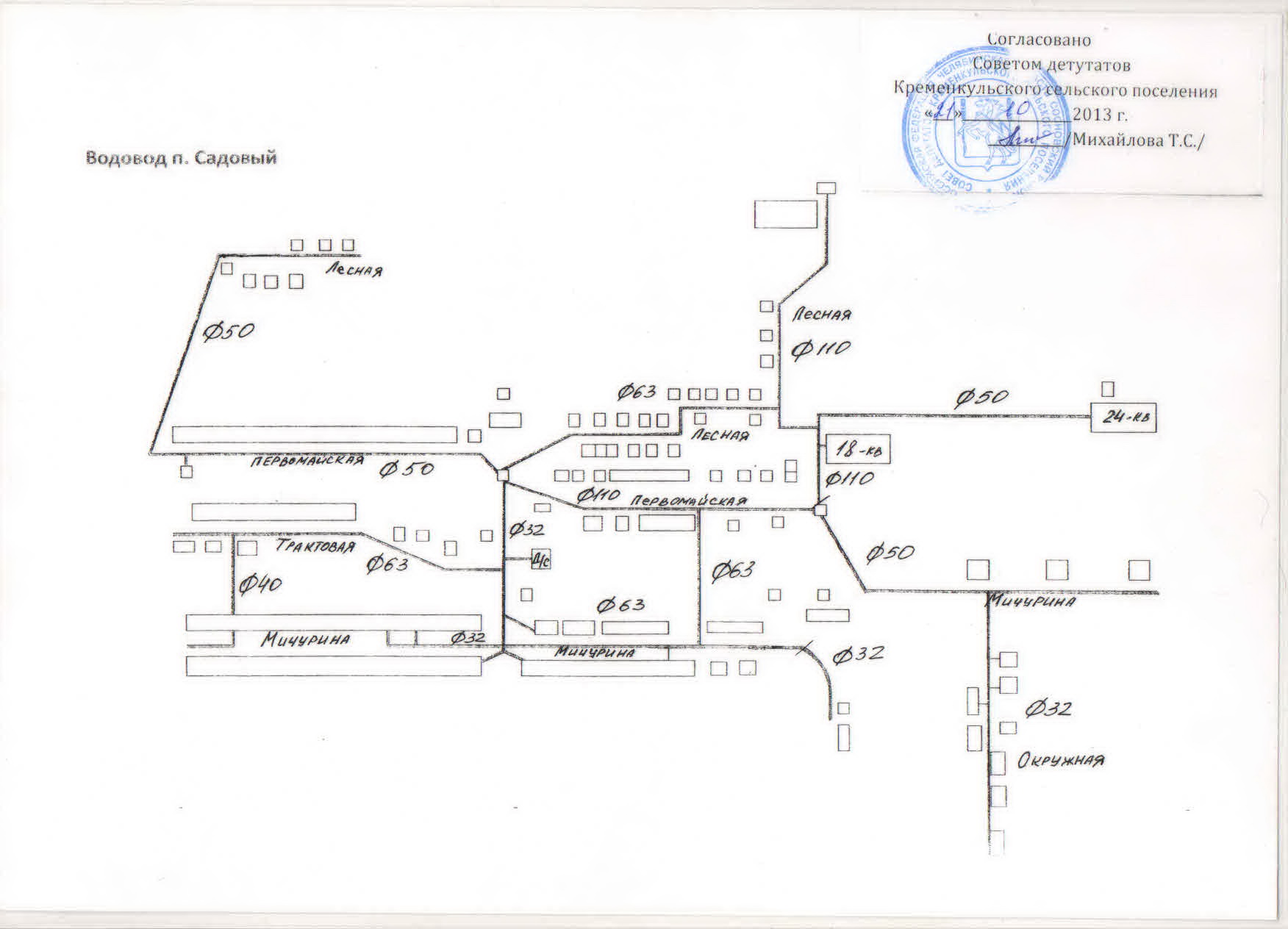 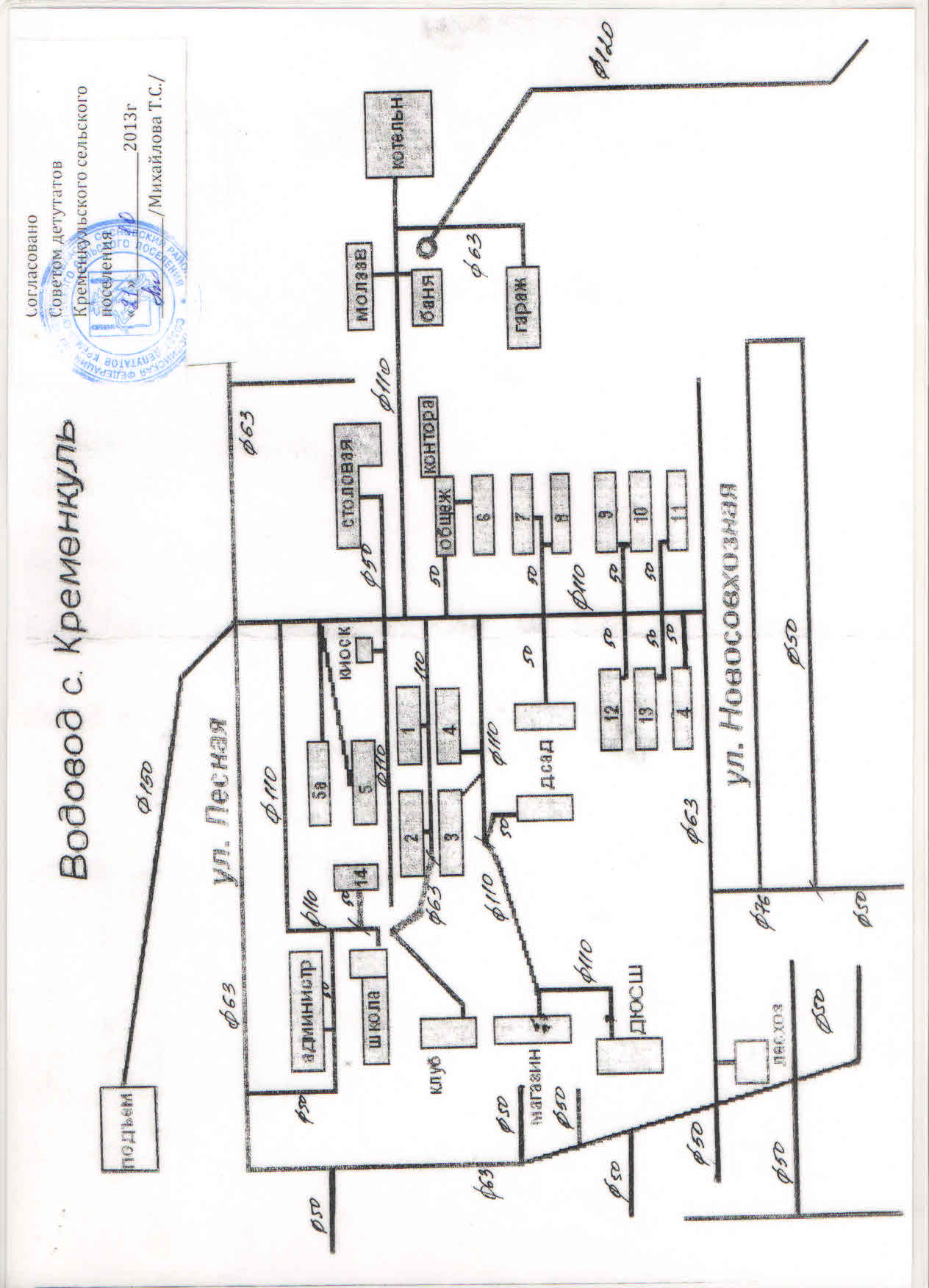 Приложение Ж – Характеристика подземных источников водоснабжения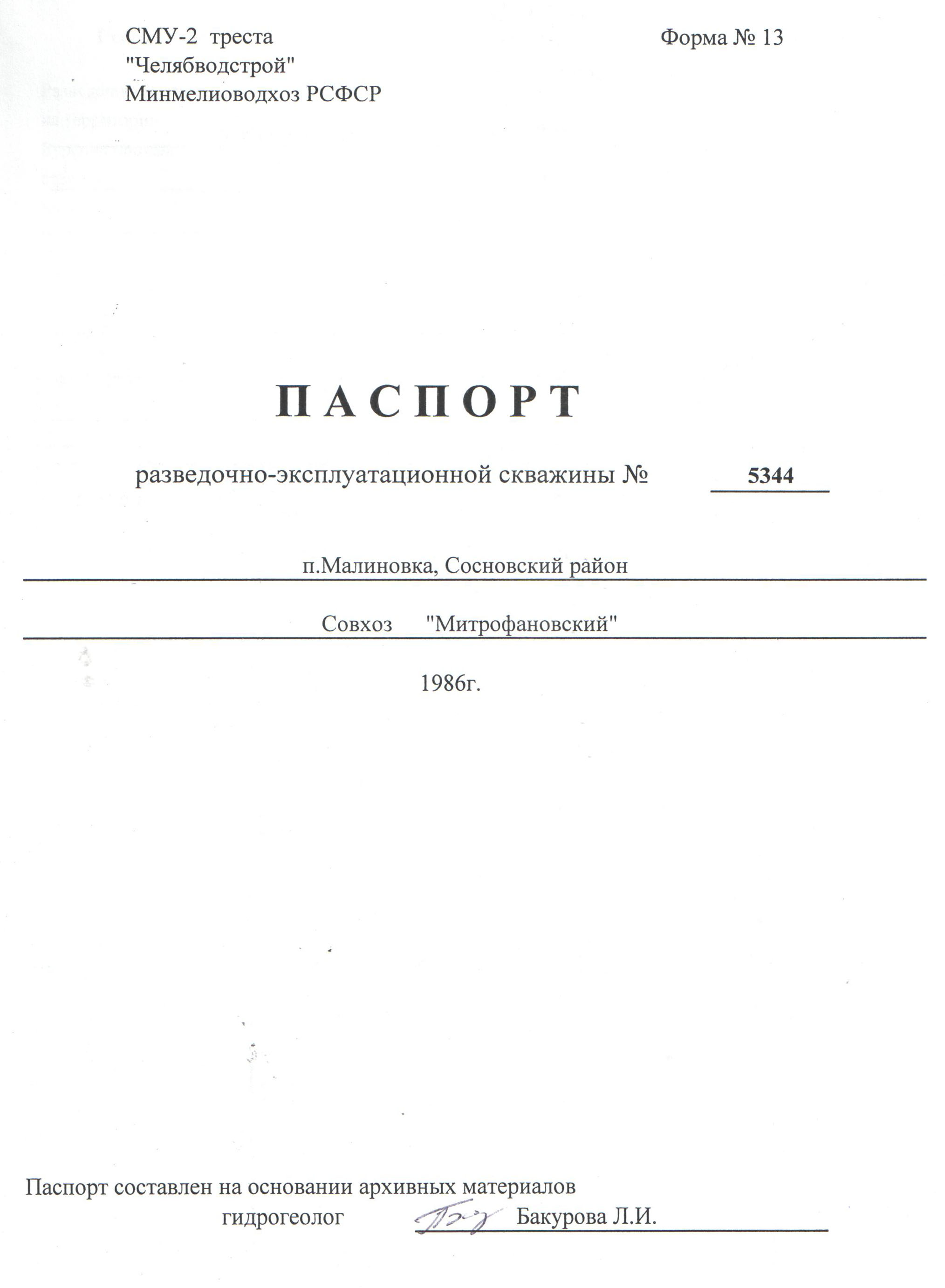 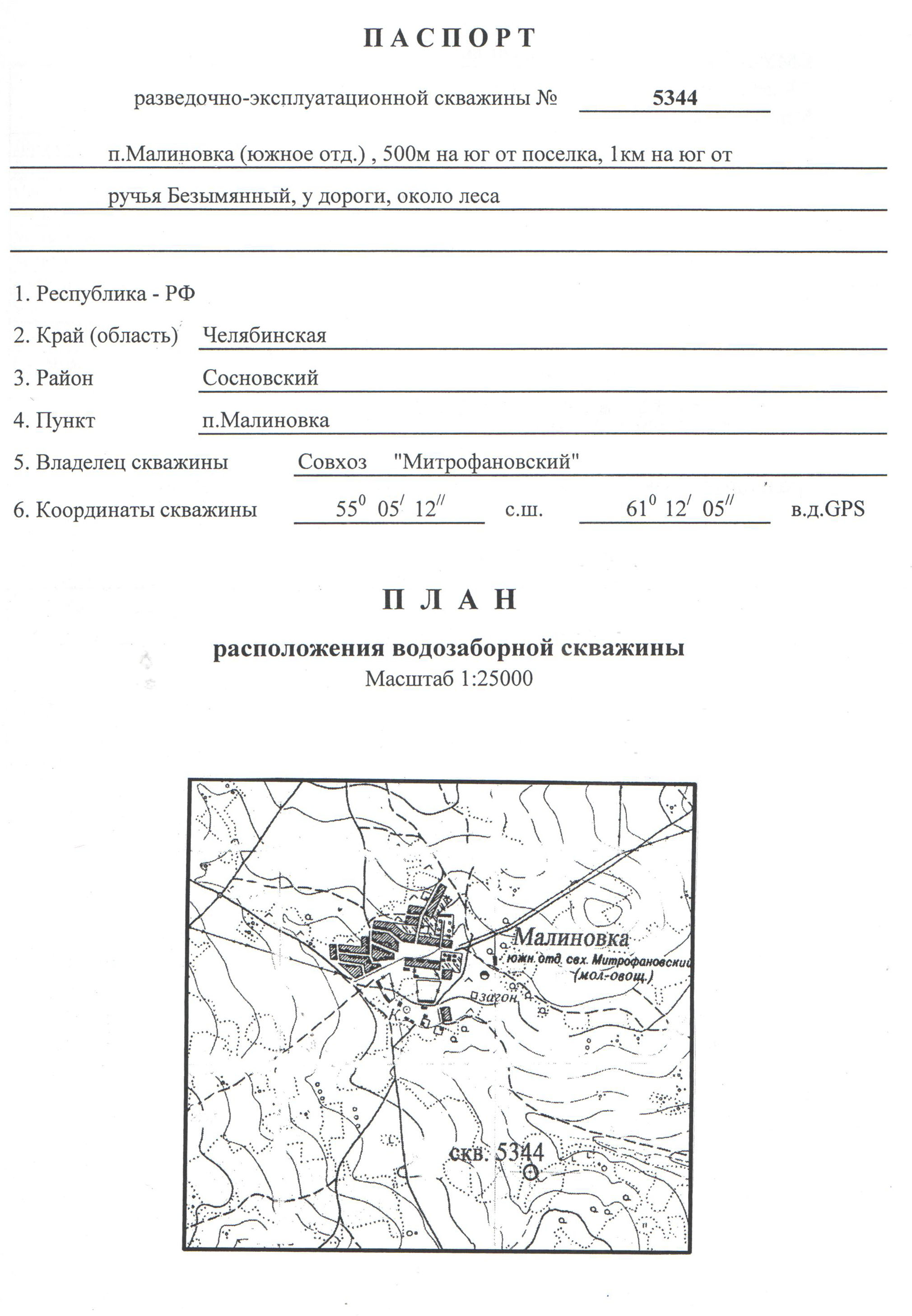 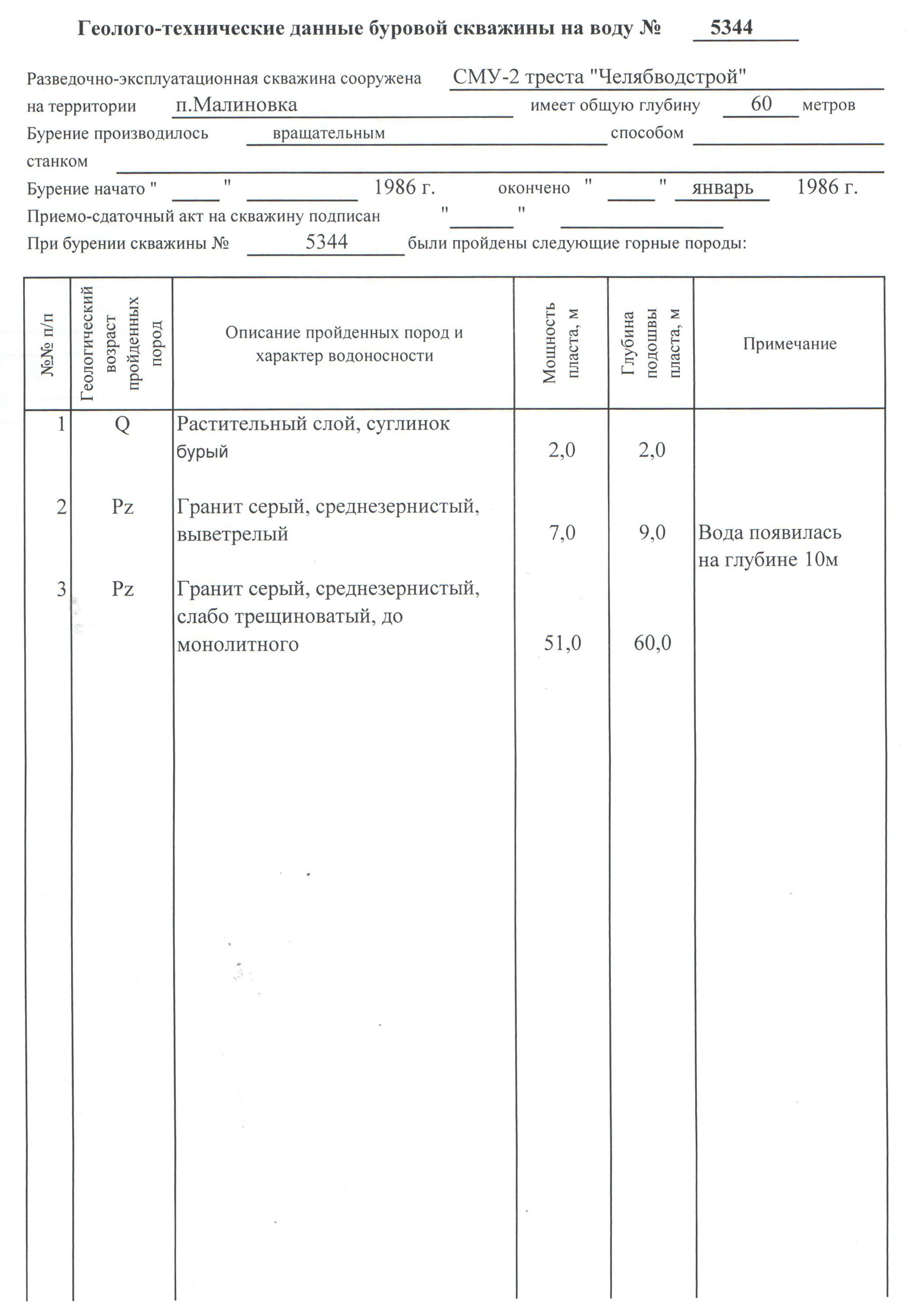 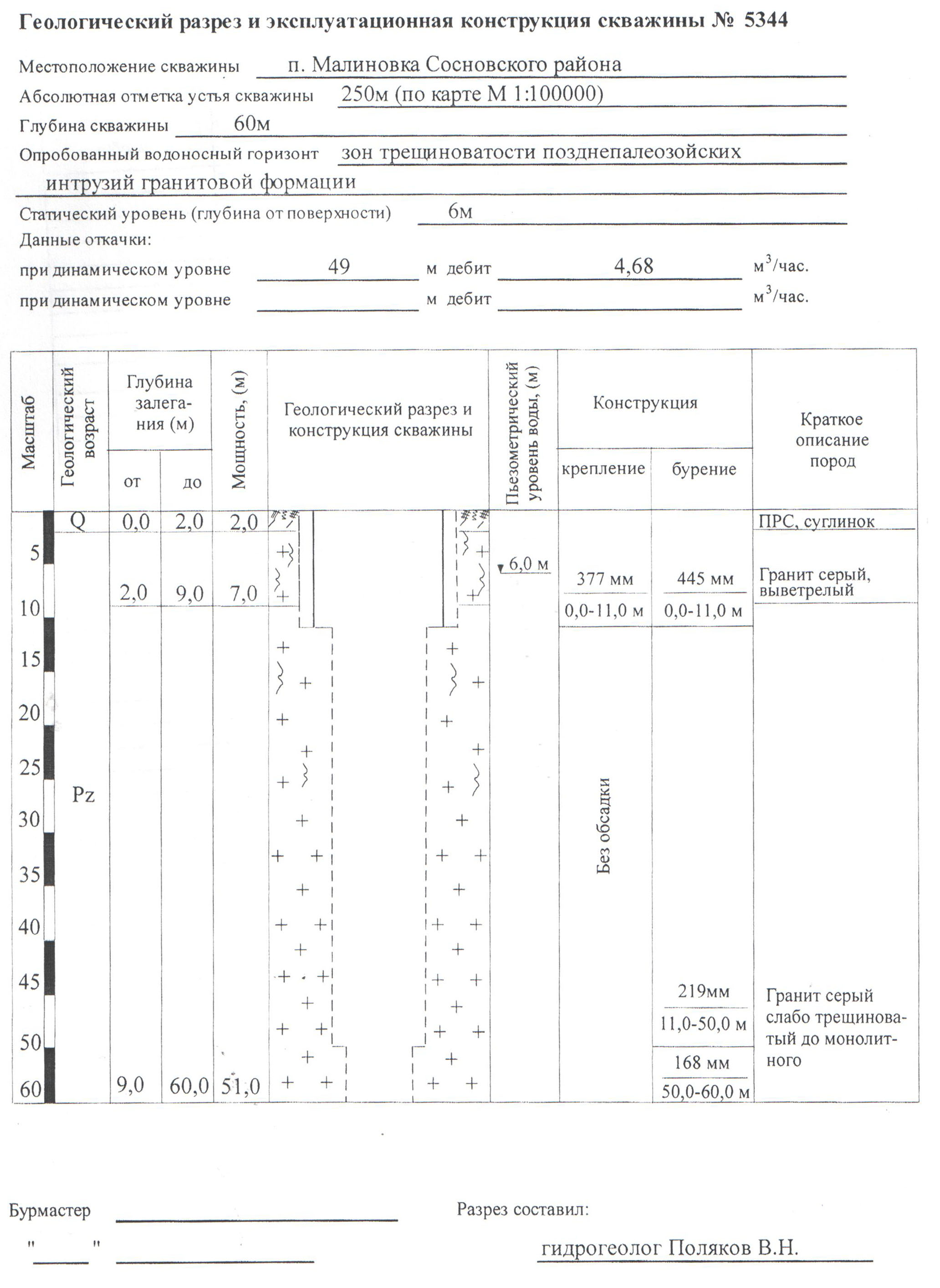 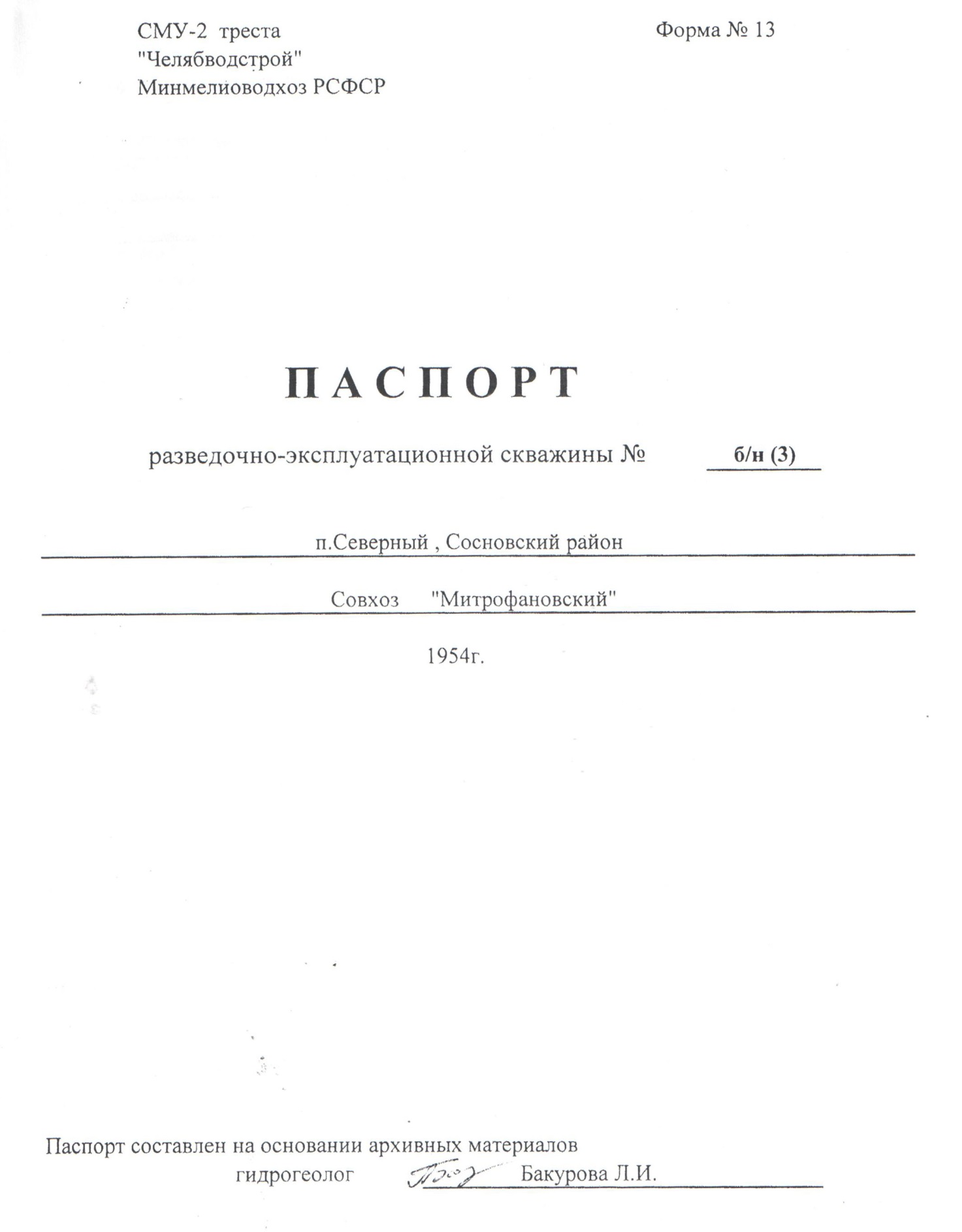 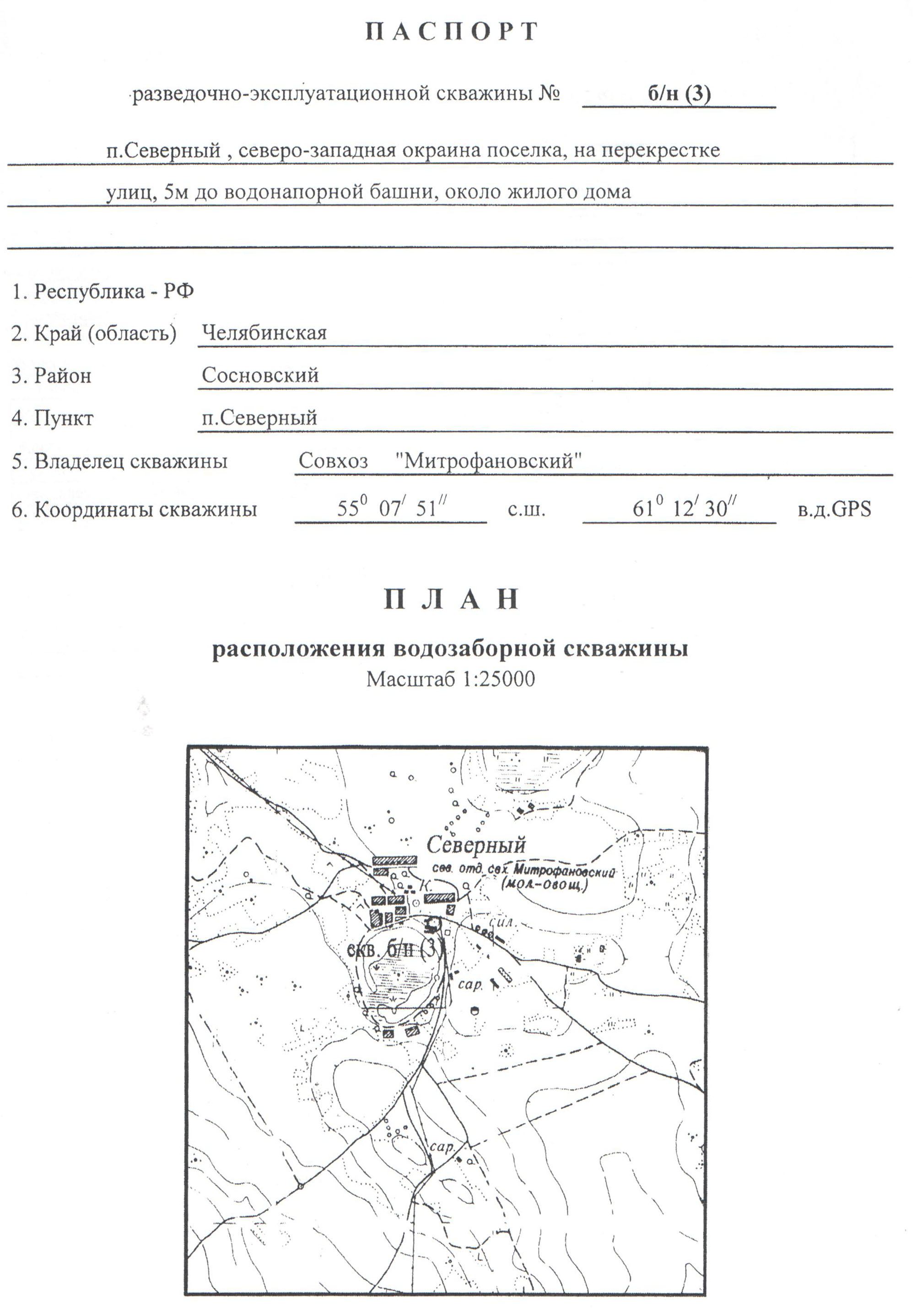 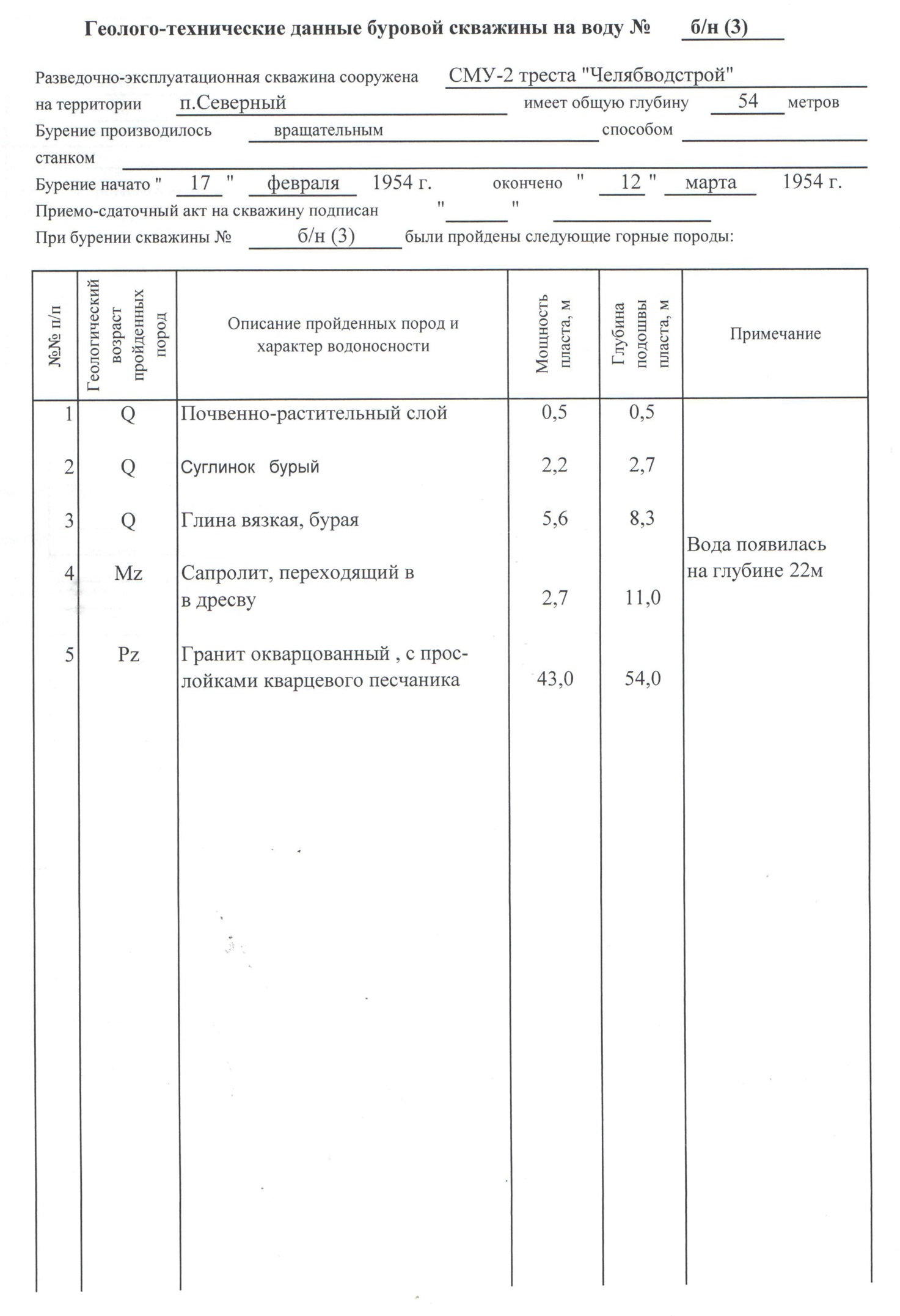 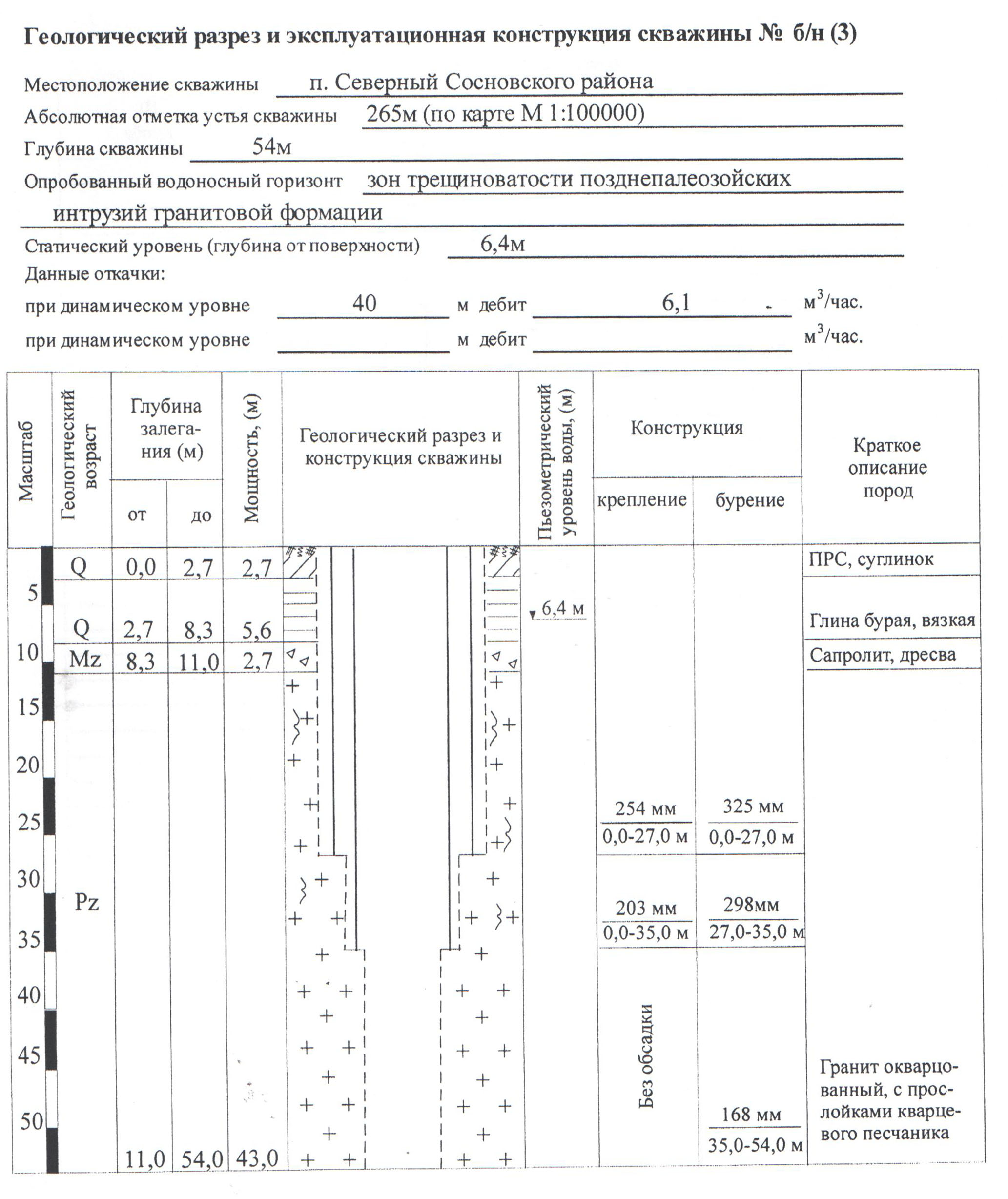 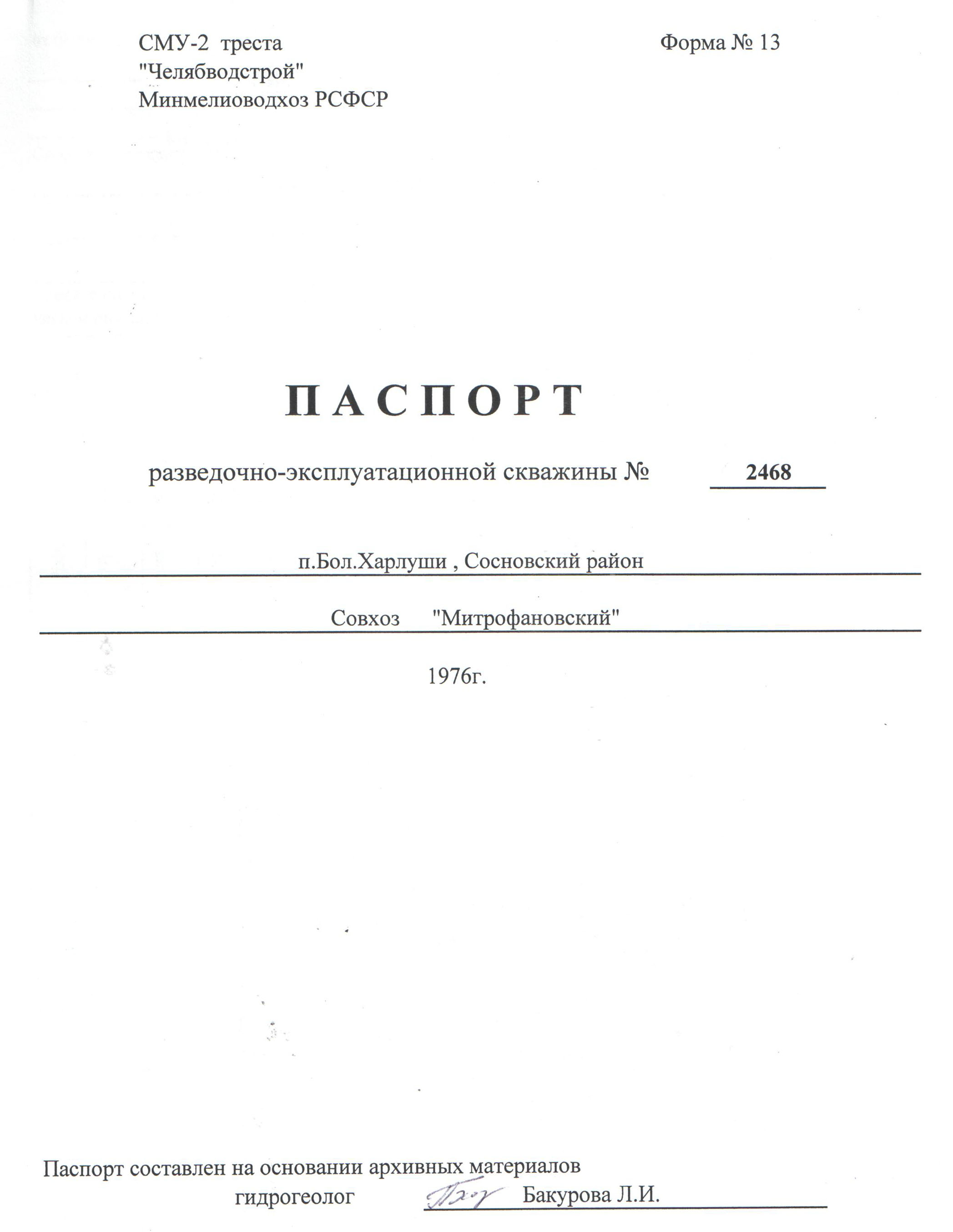 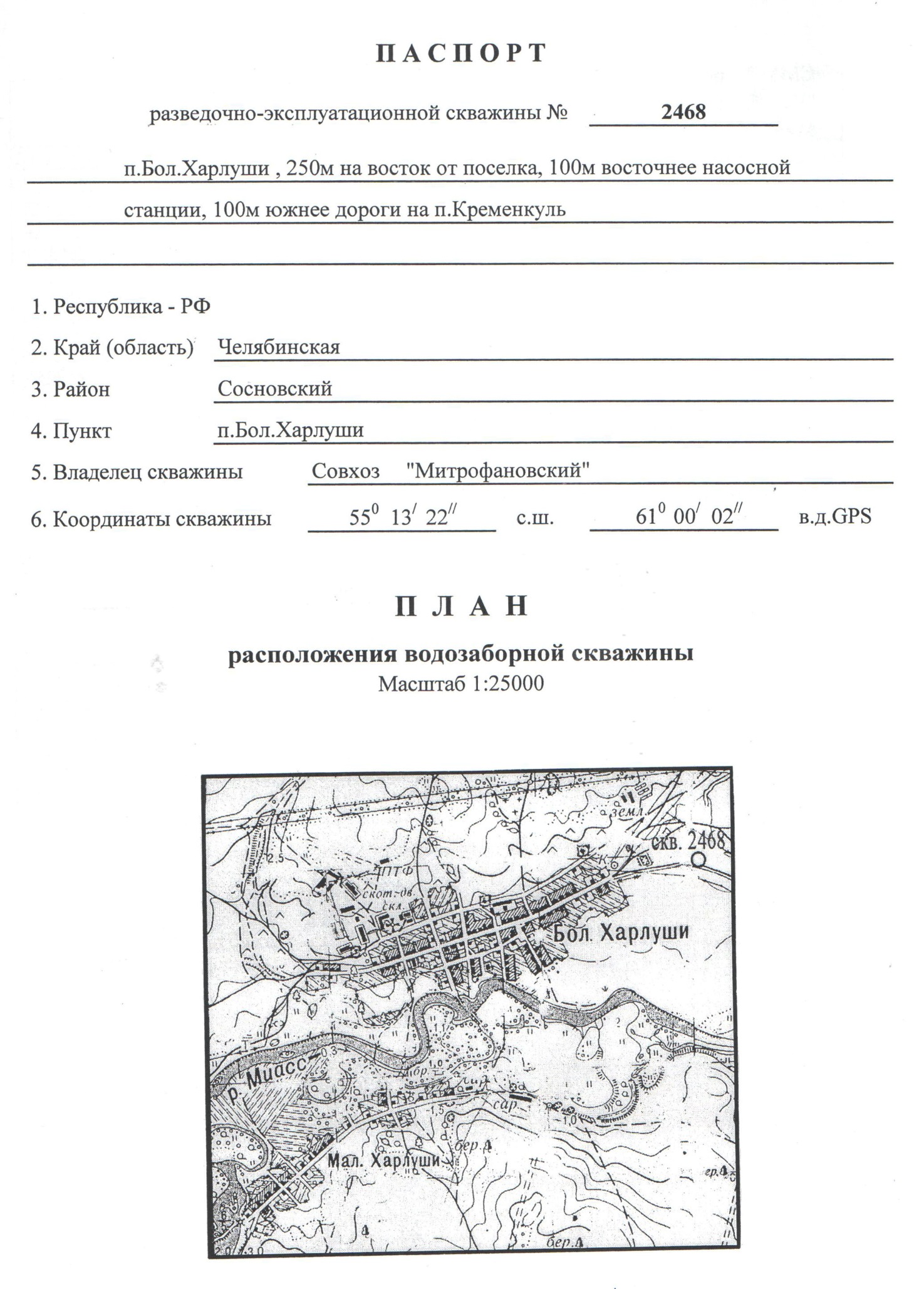 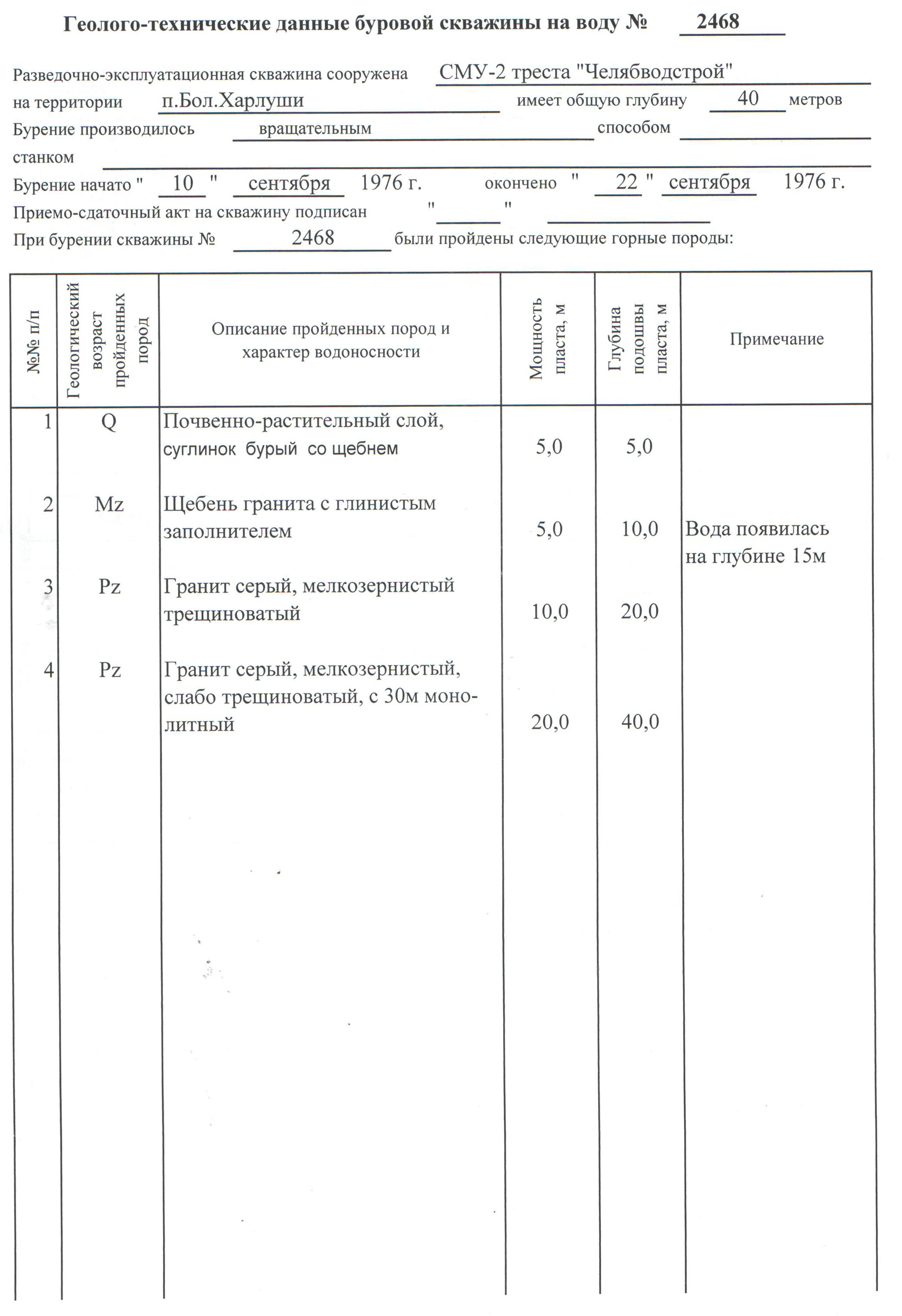 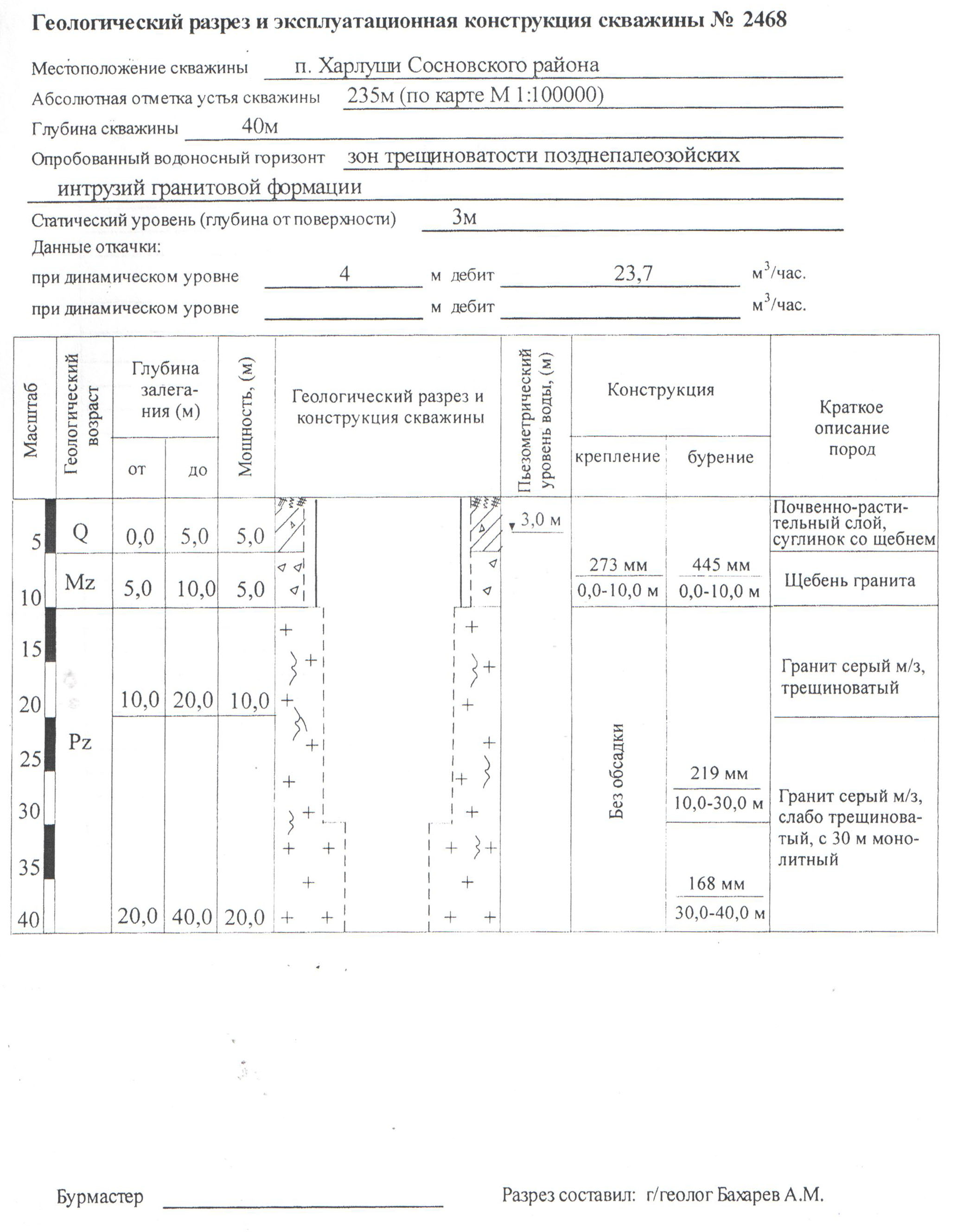 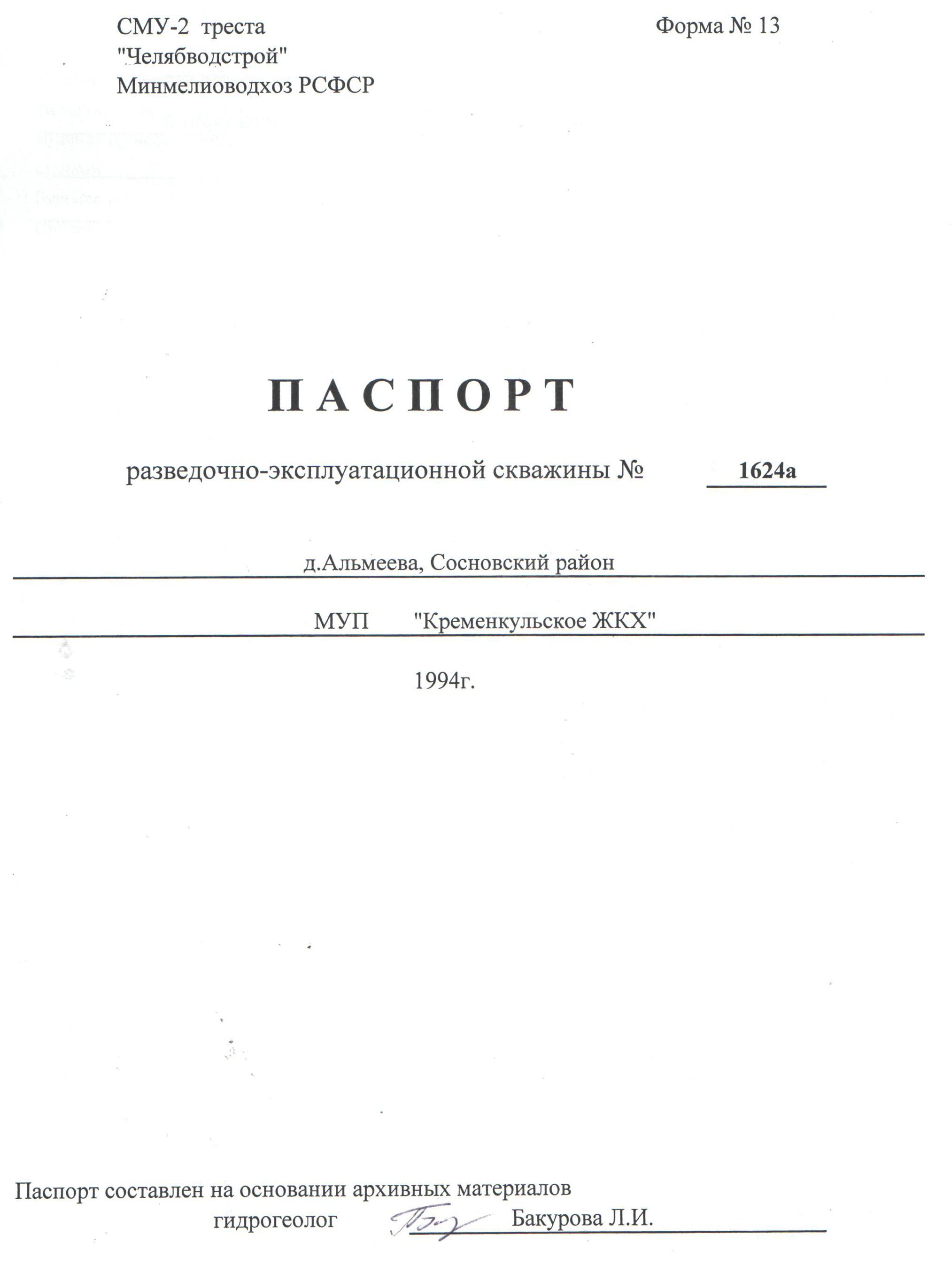 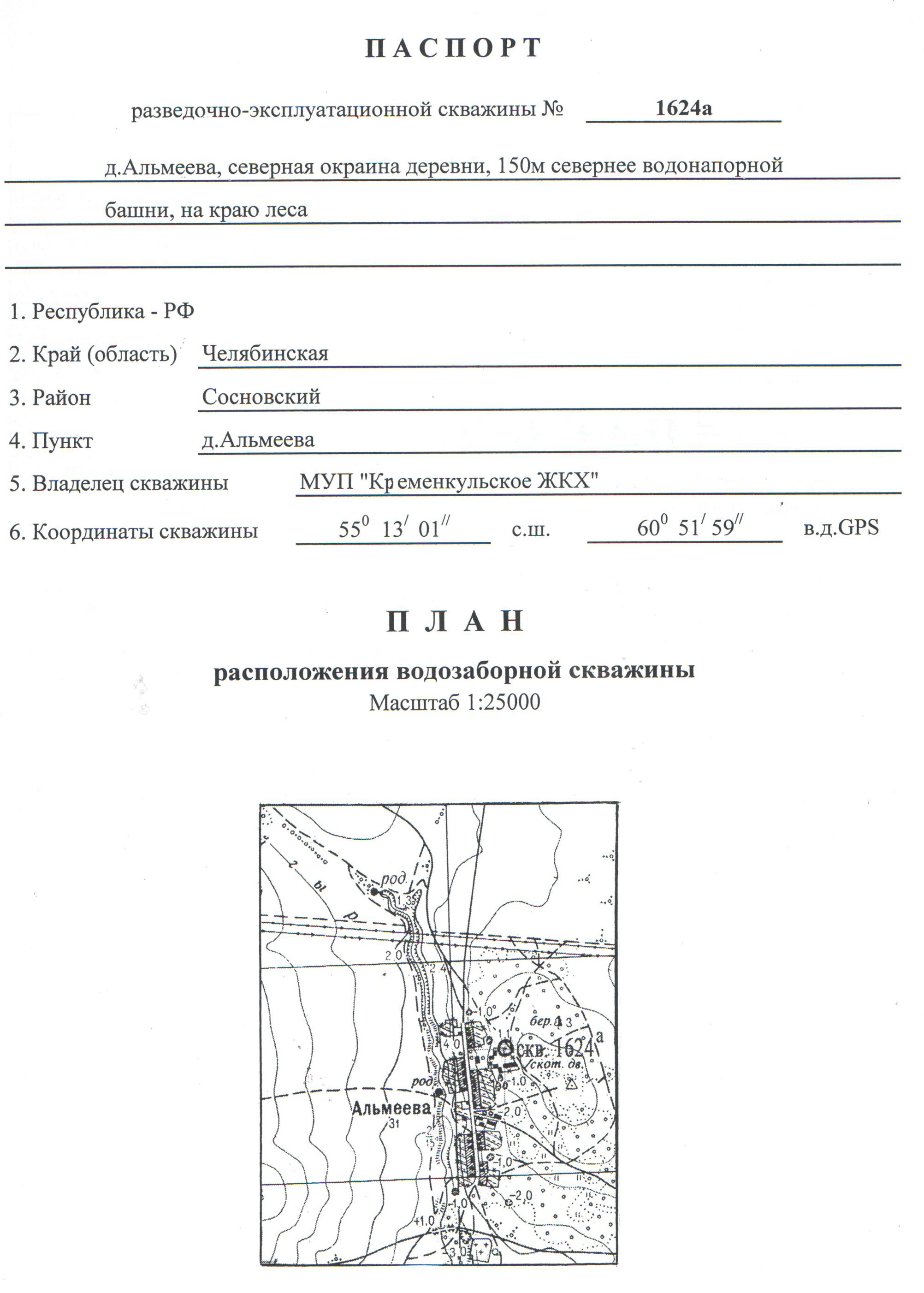 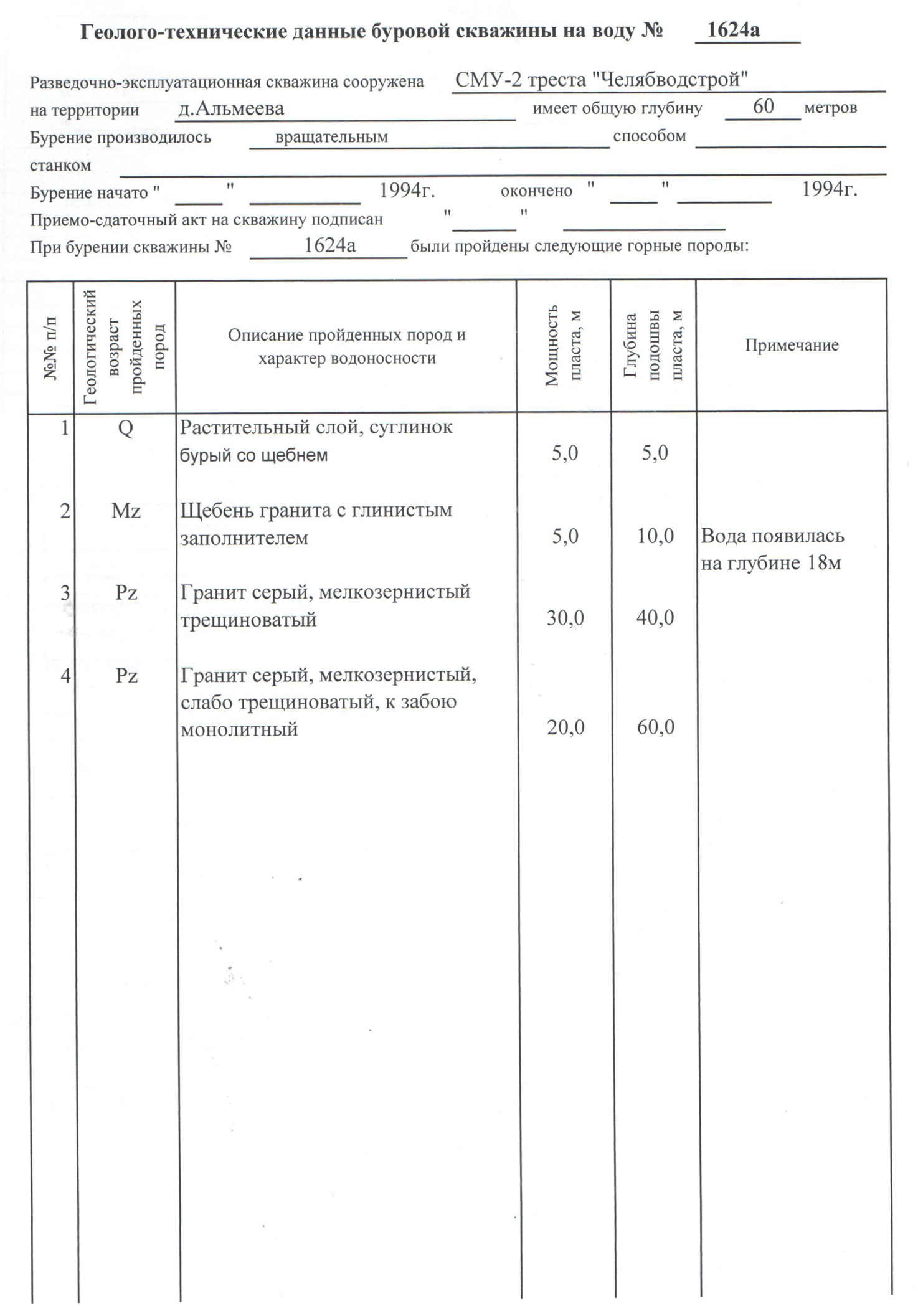 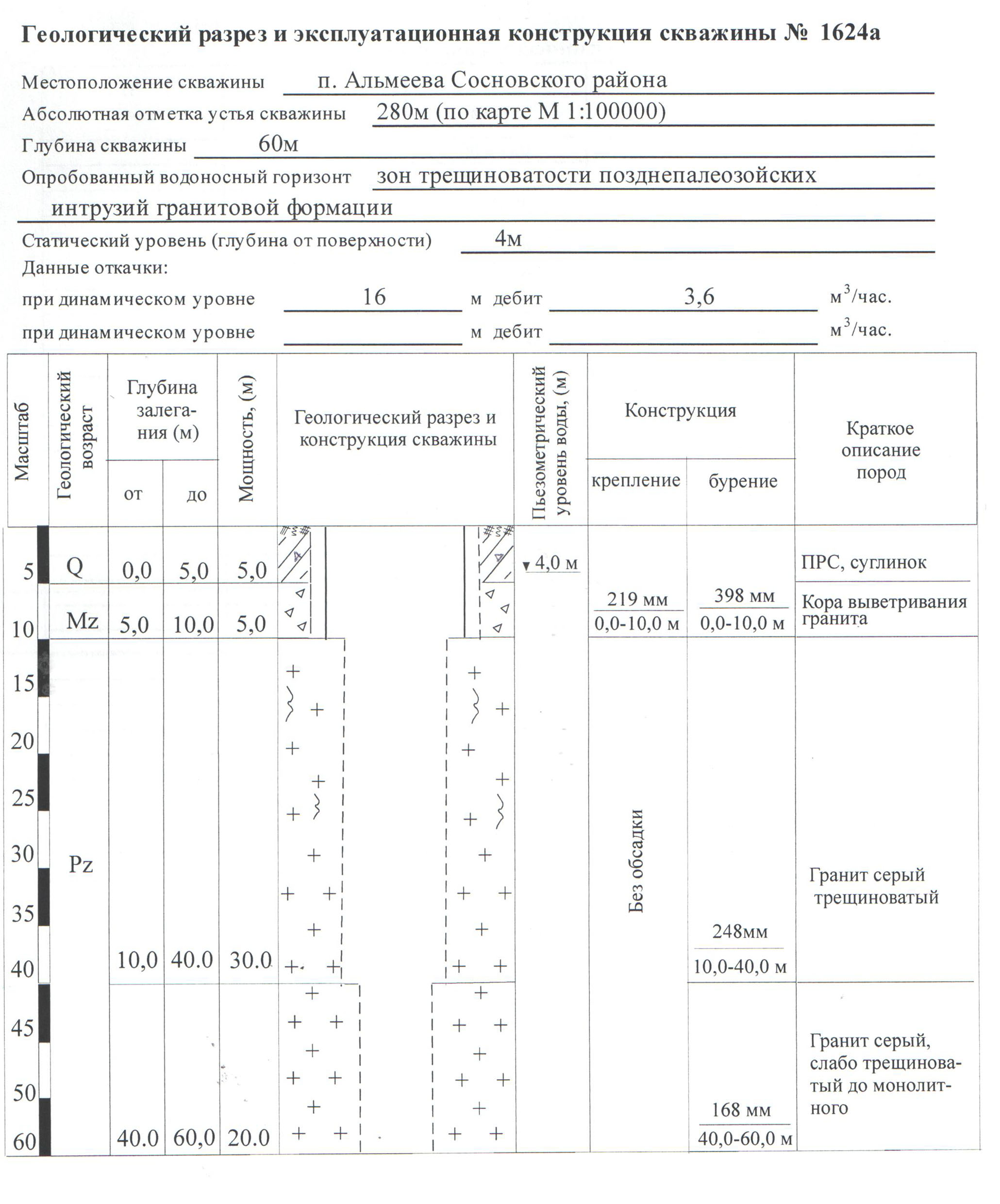 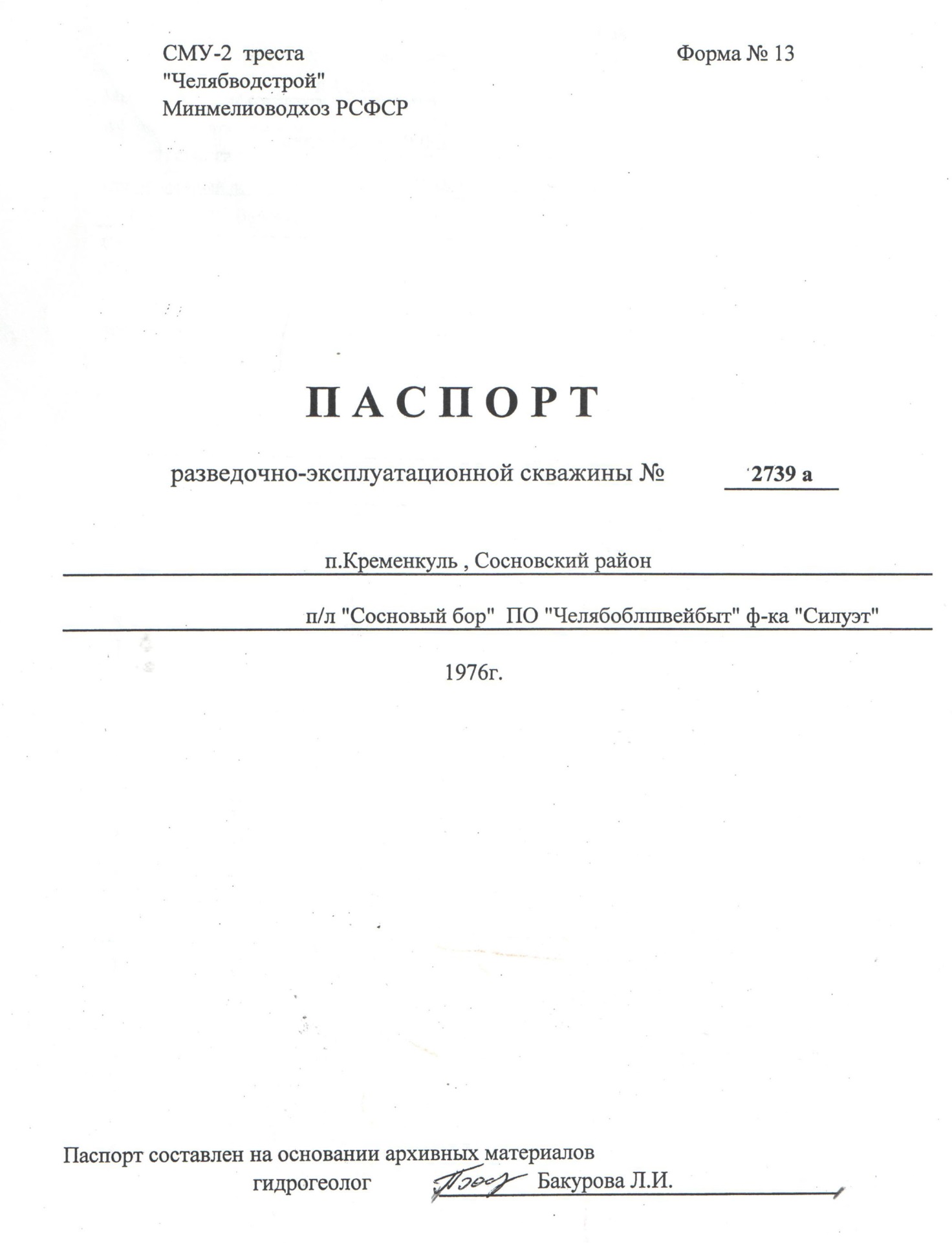 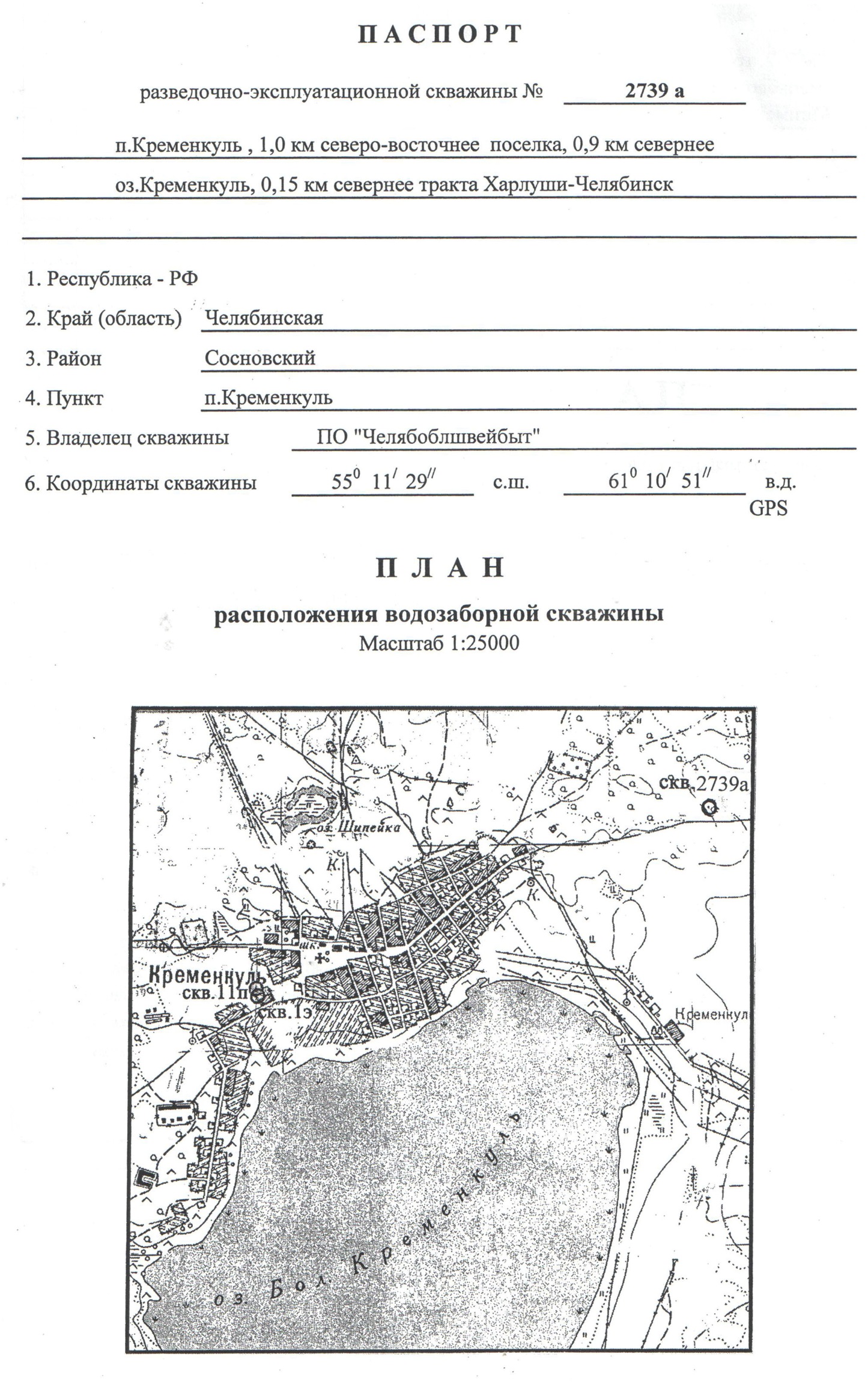 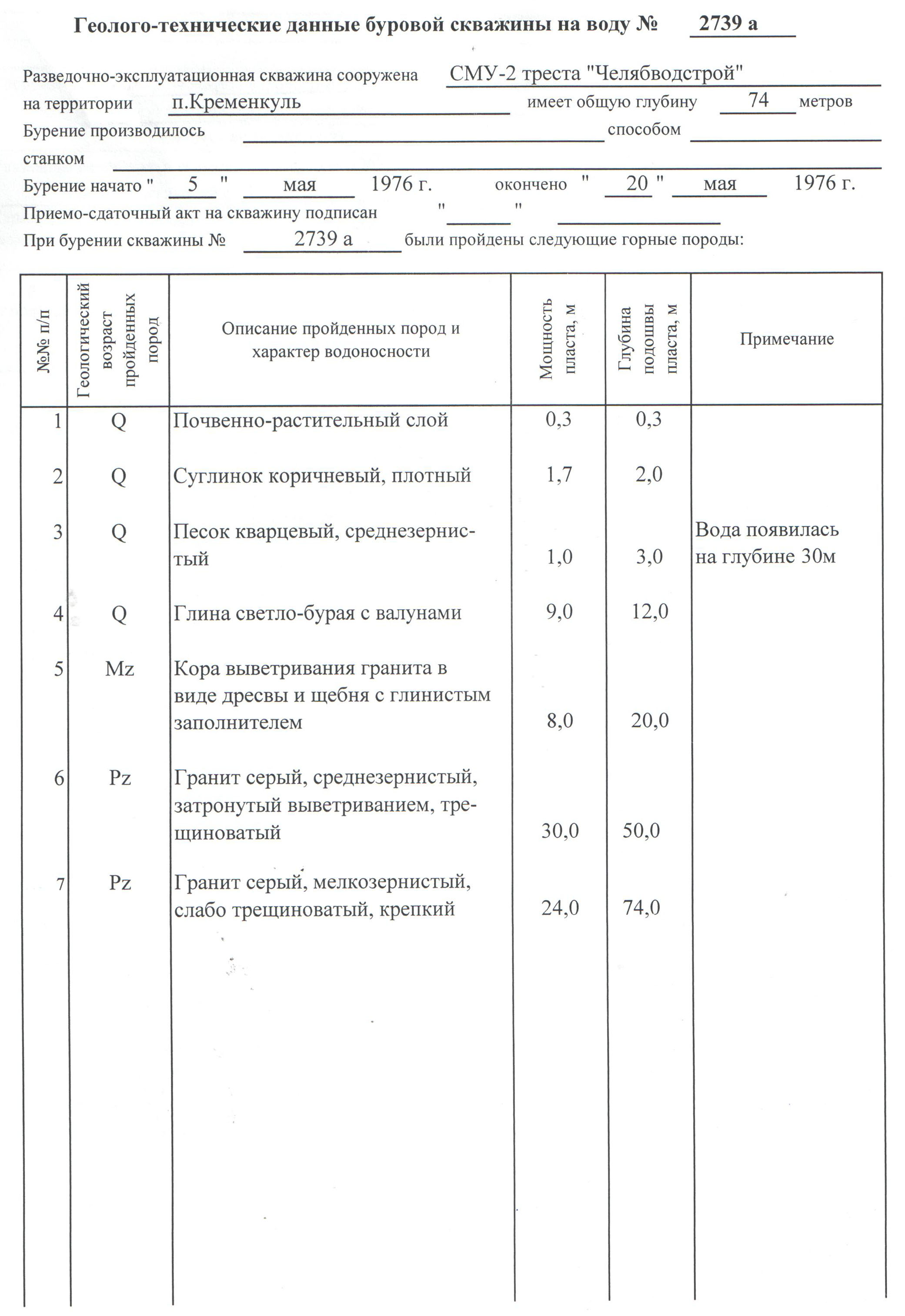 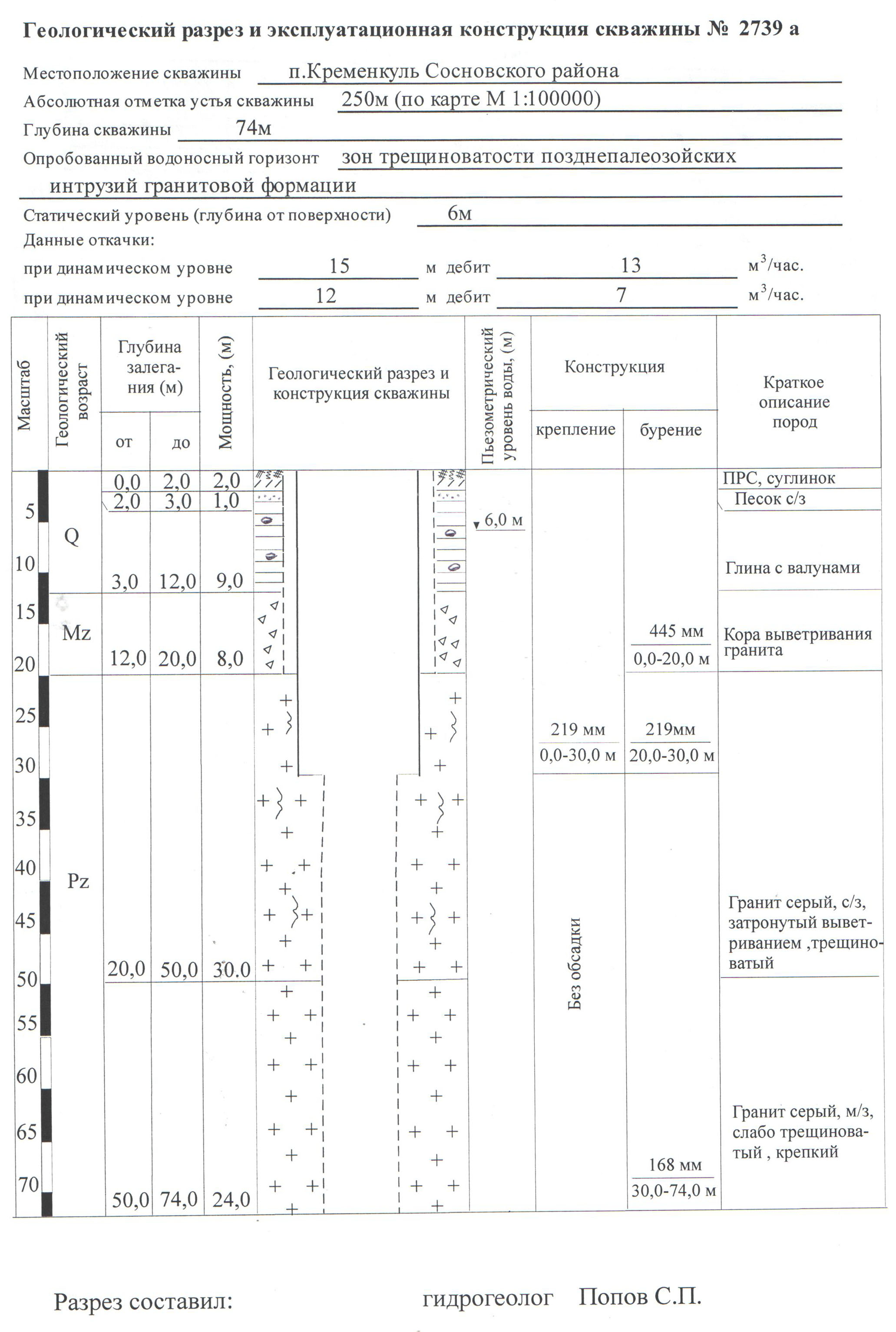 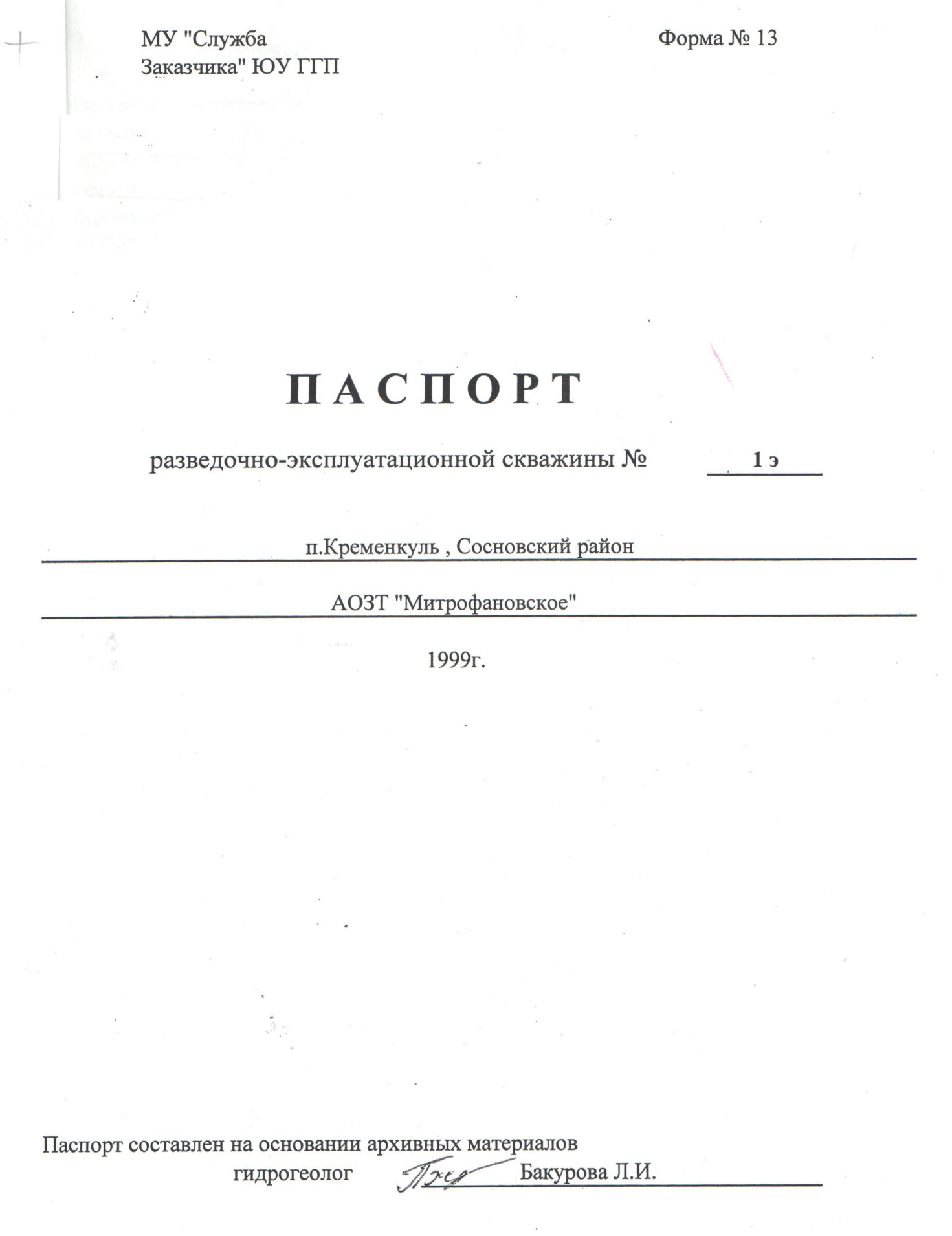 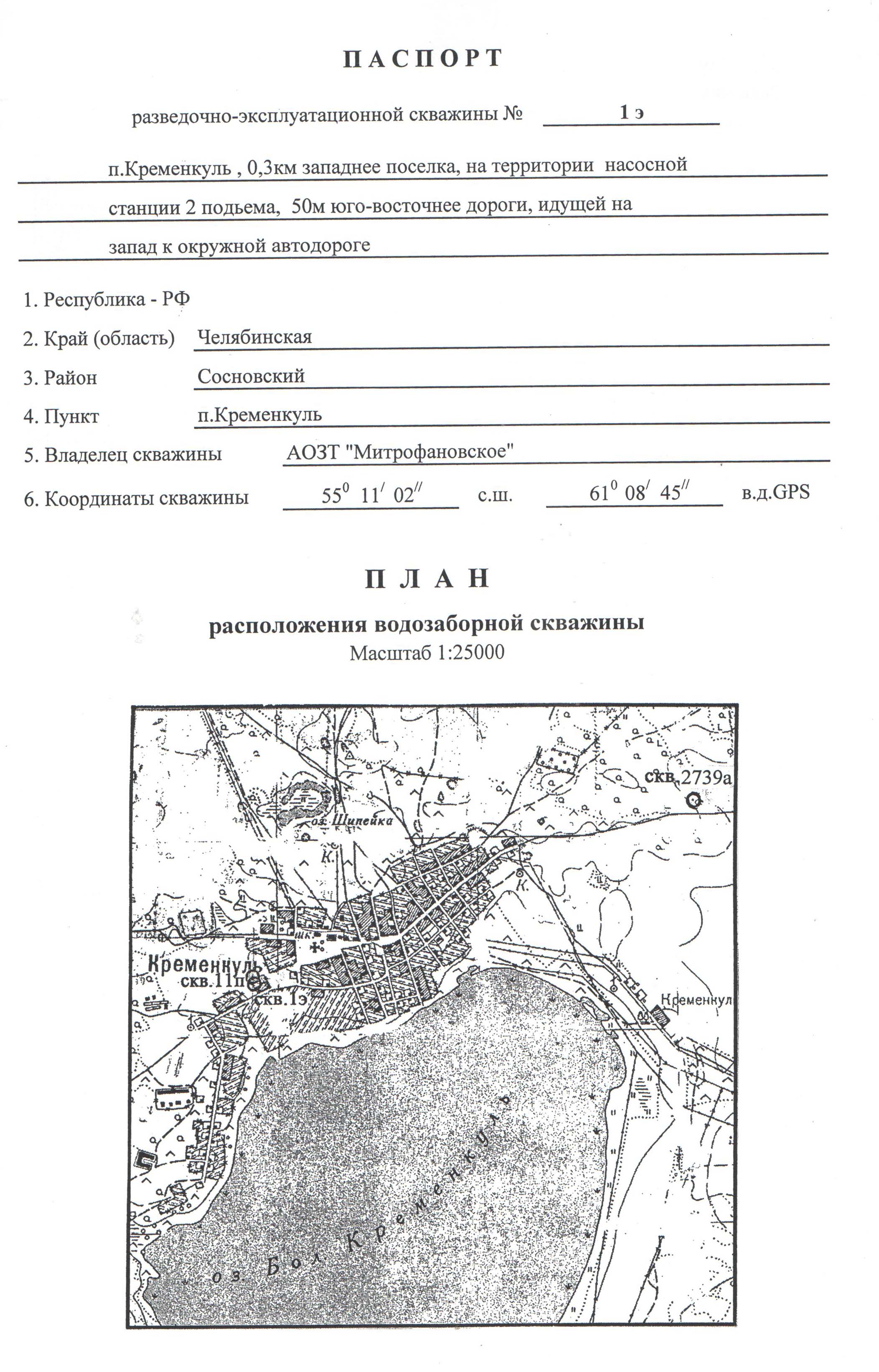 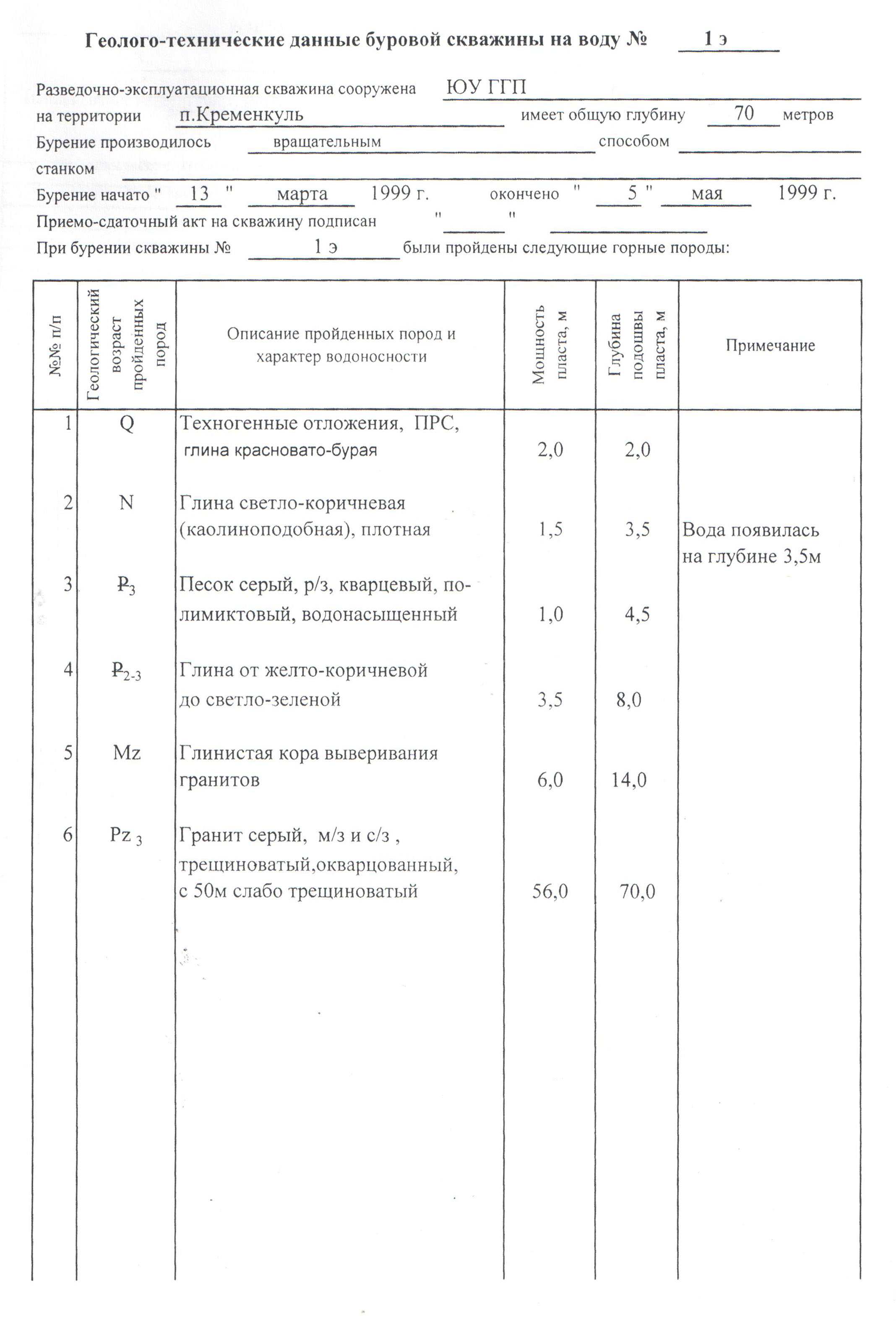 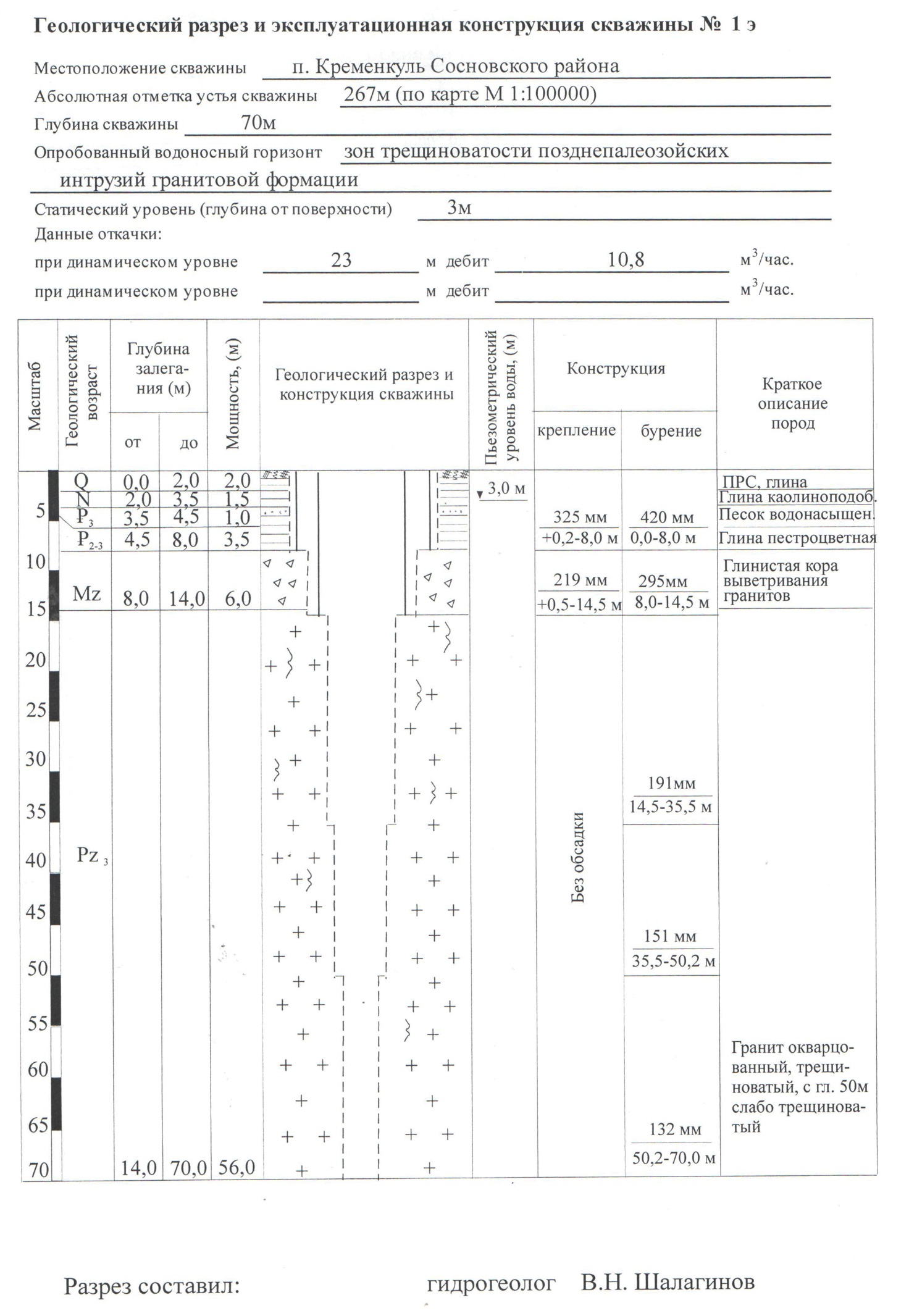 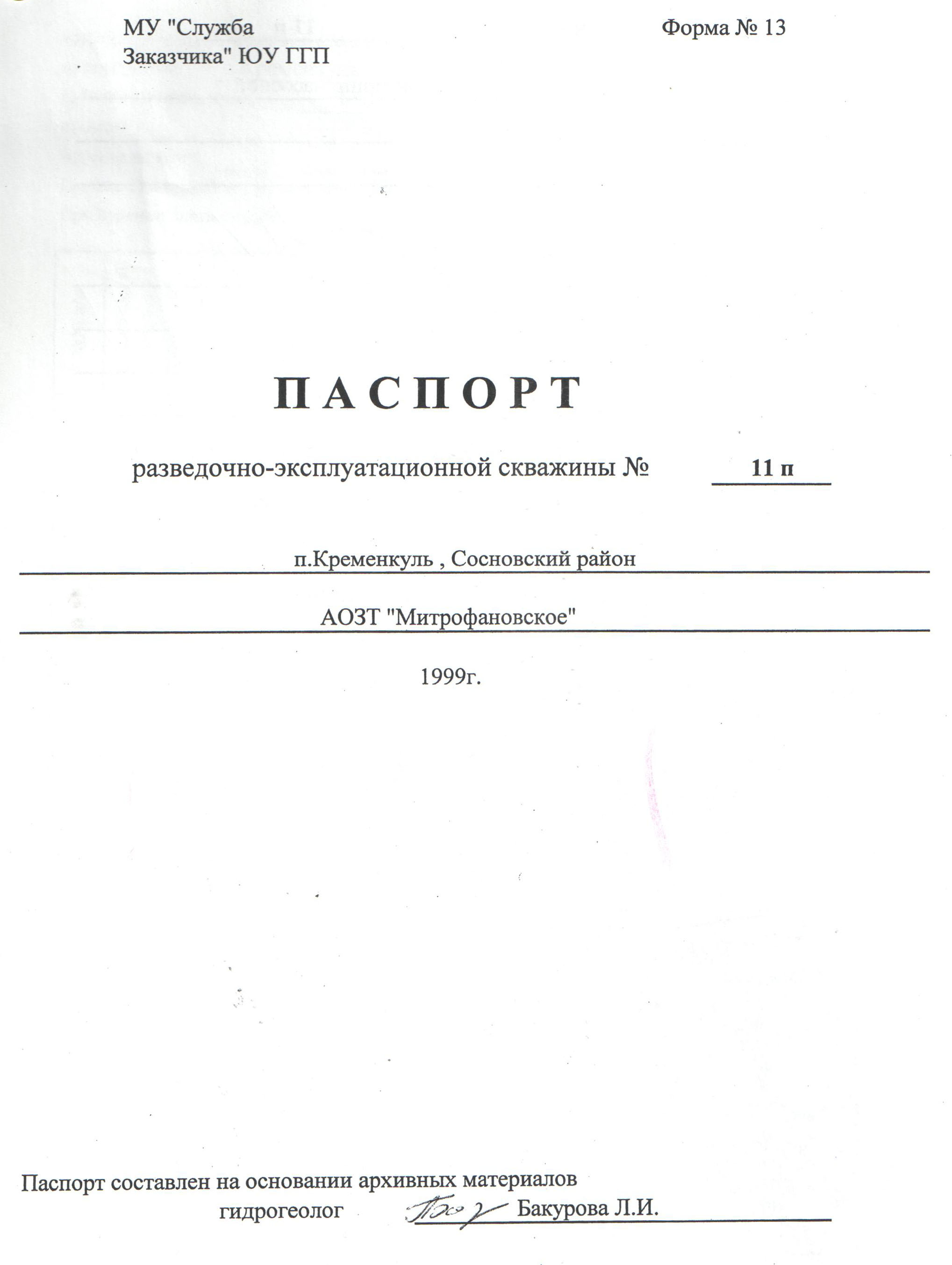 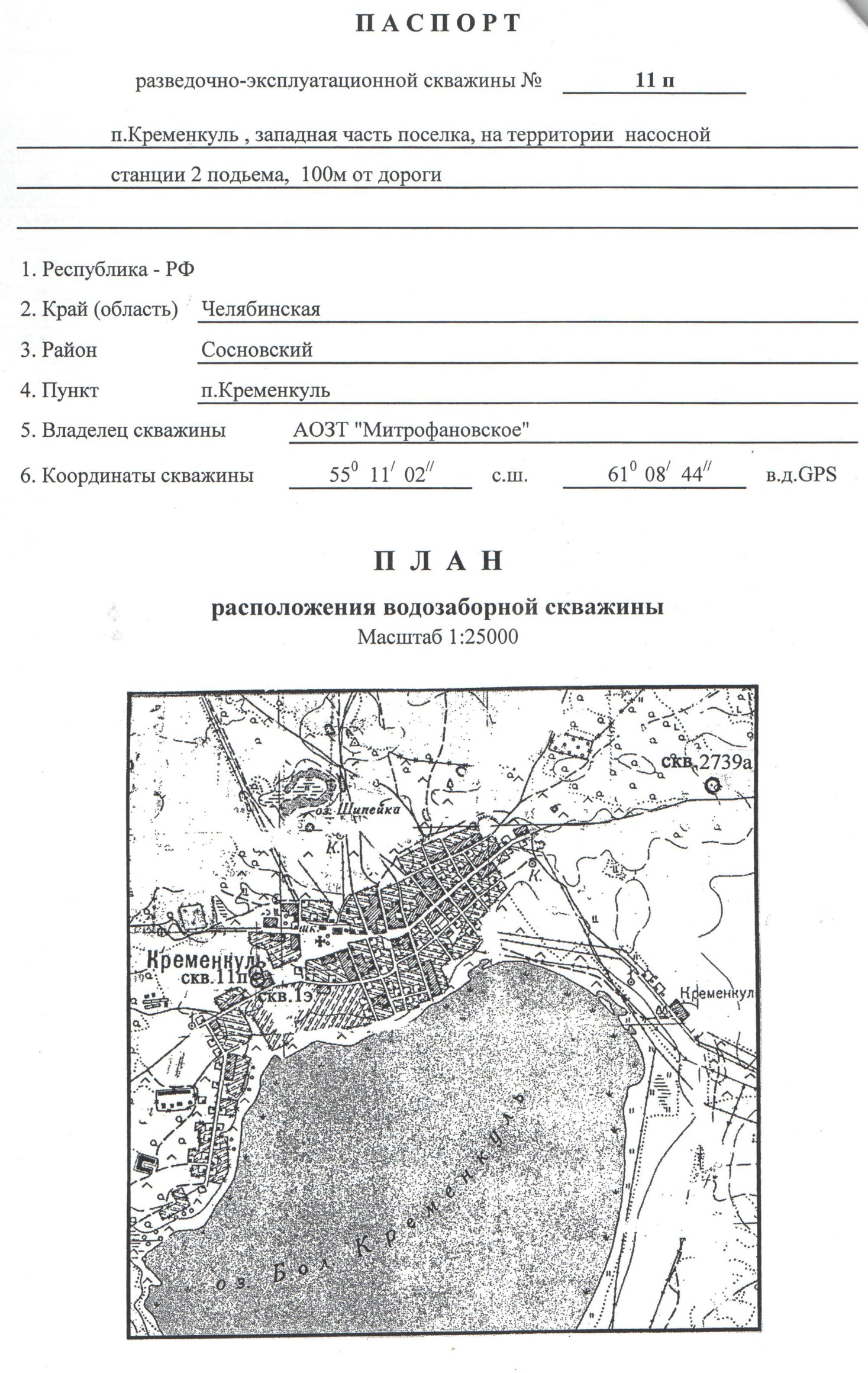 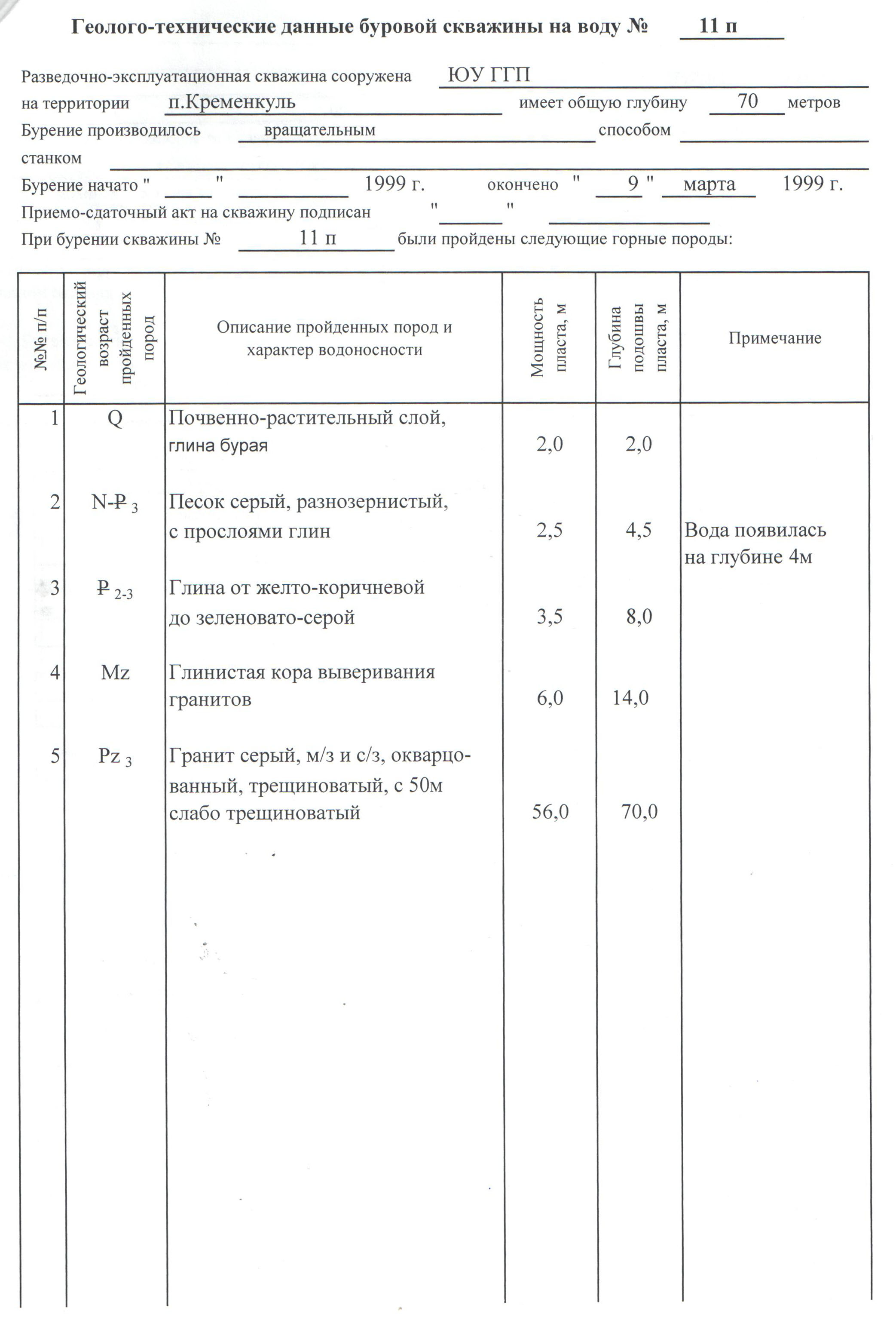 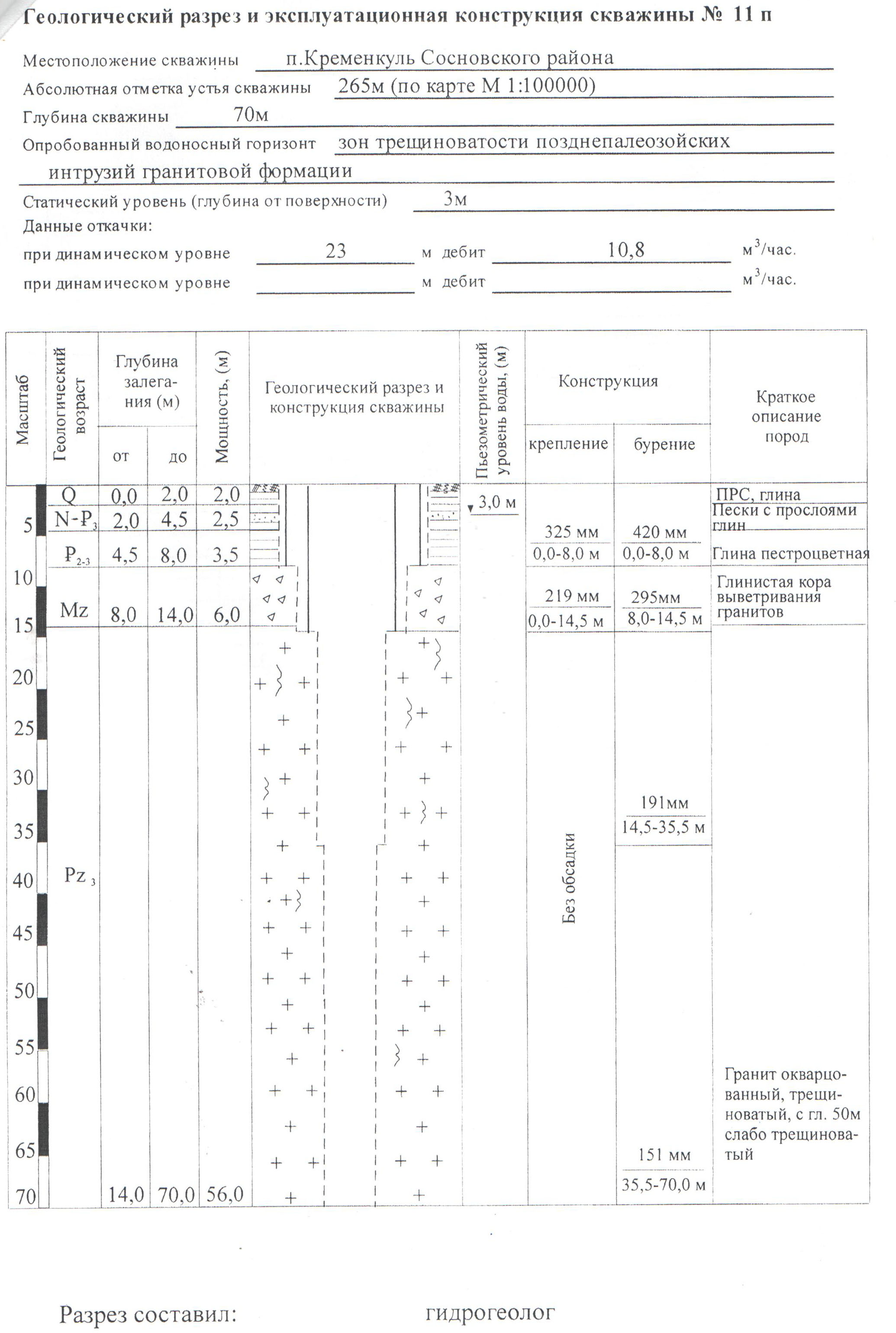 Приложение З – Результаты исследований качества воды из скважин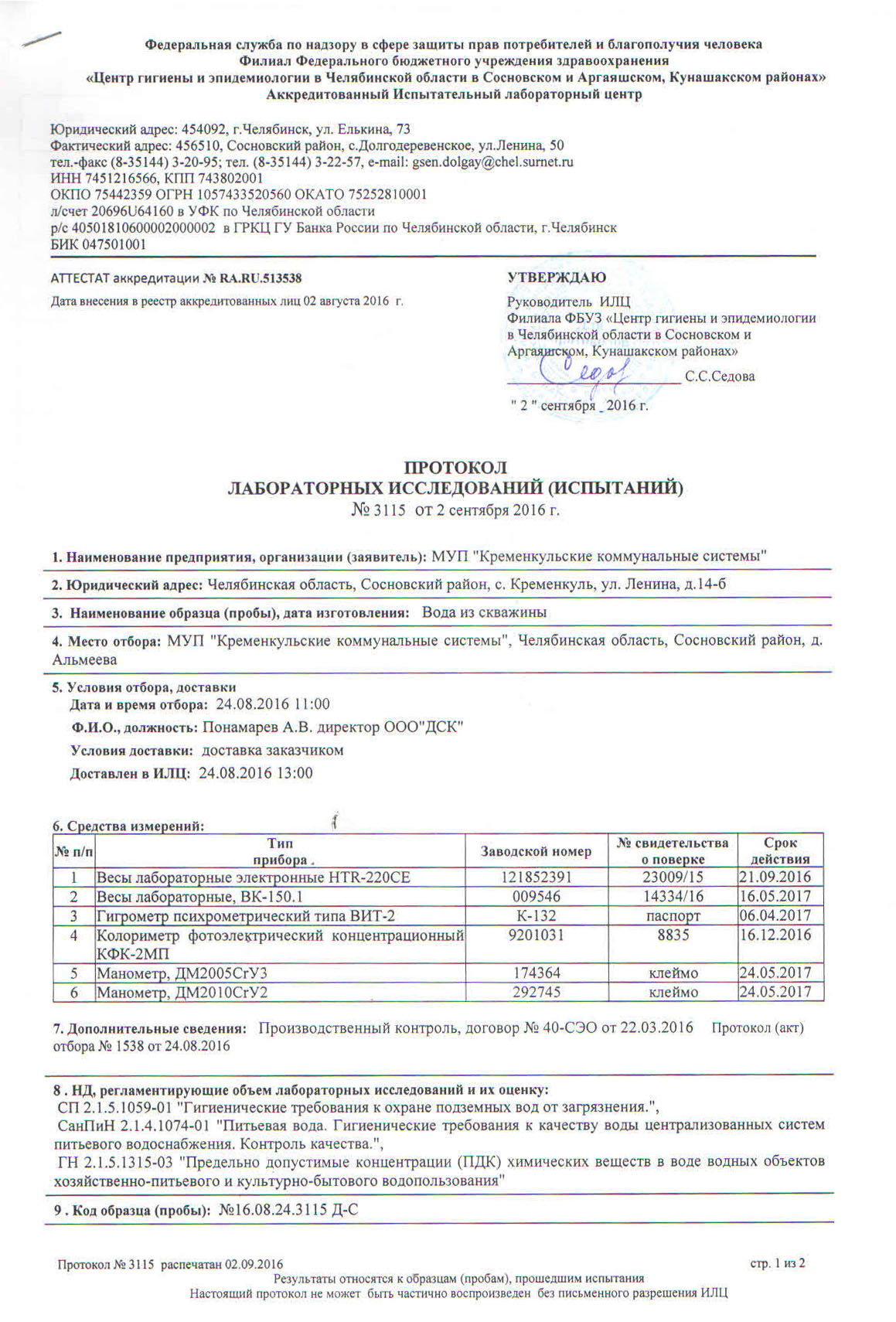 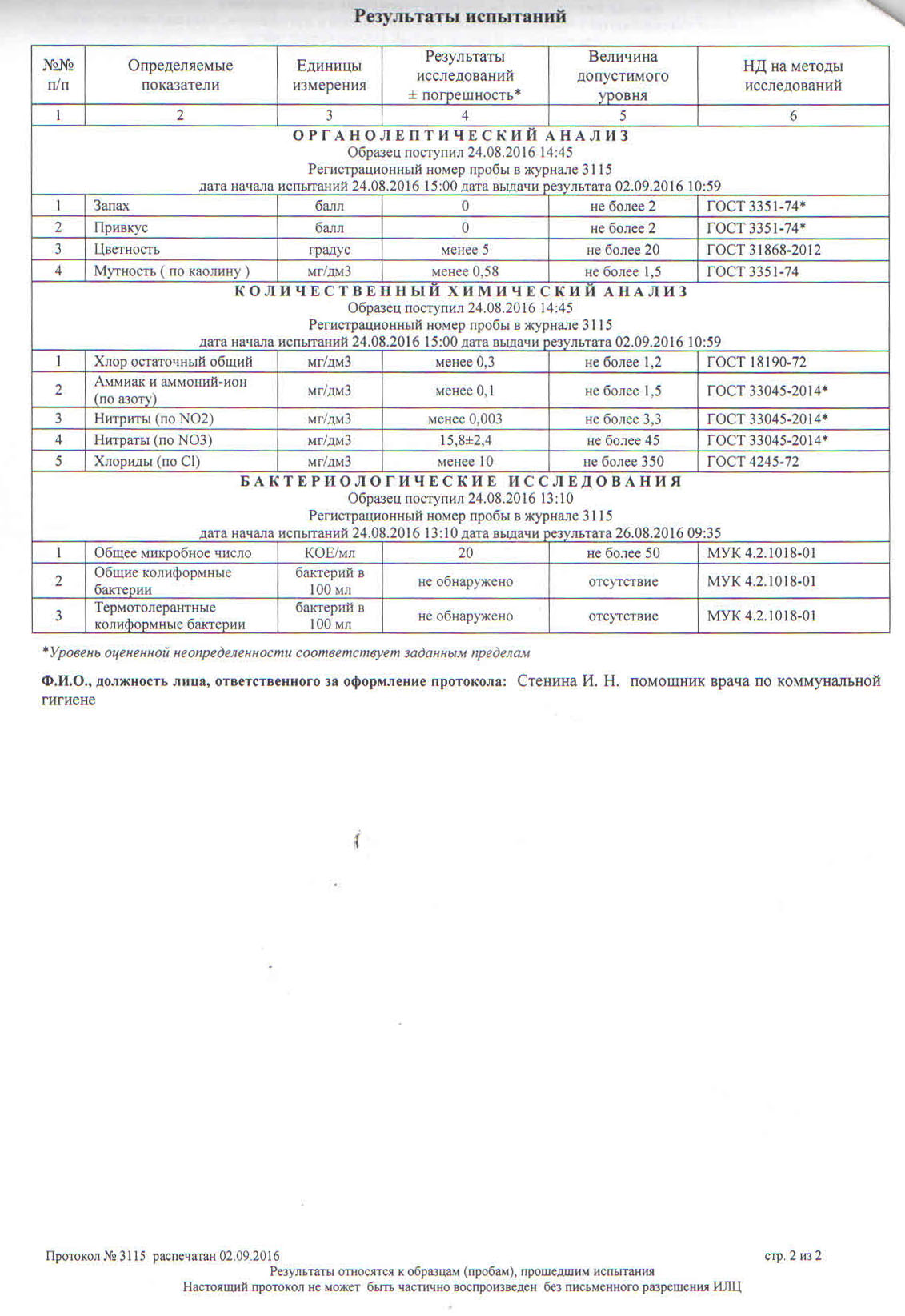 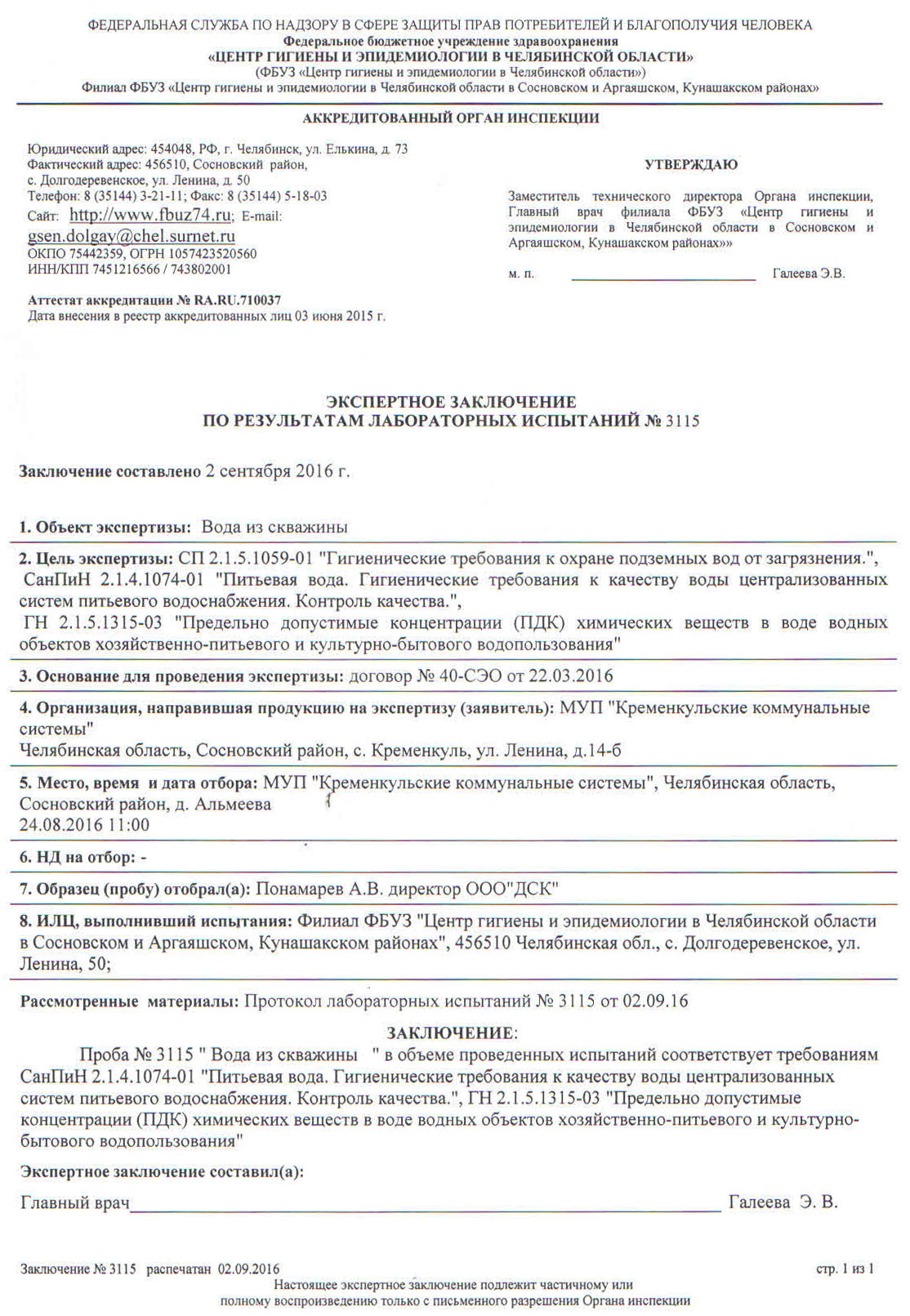 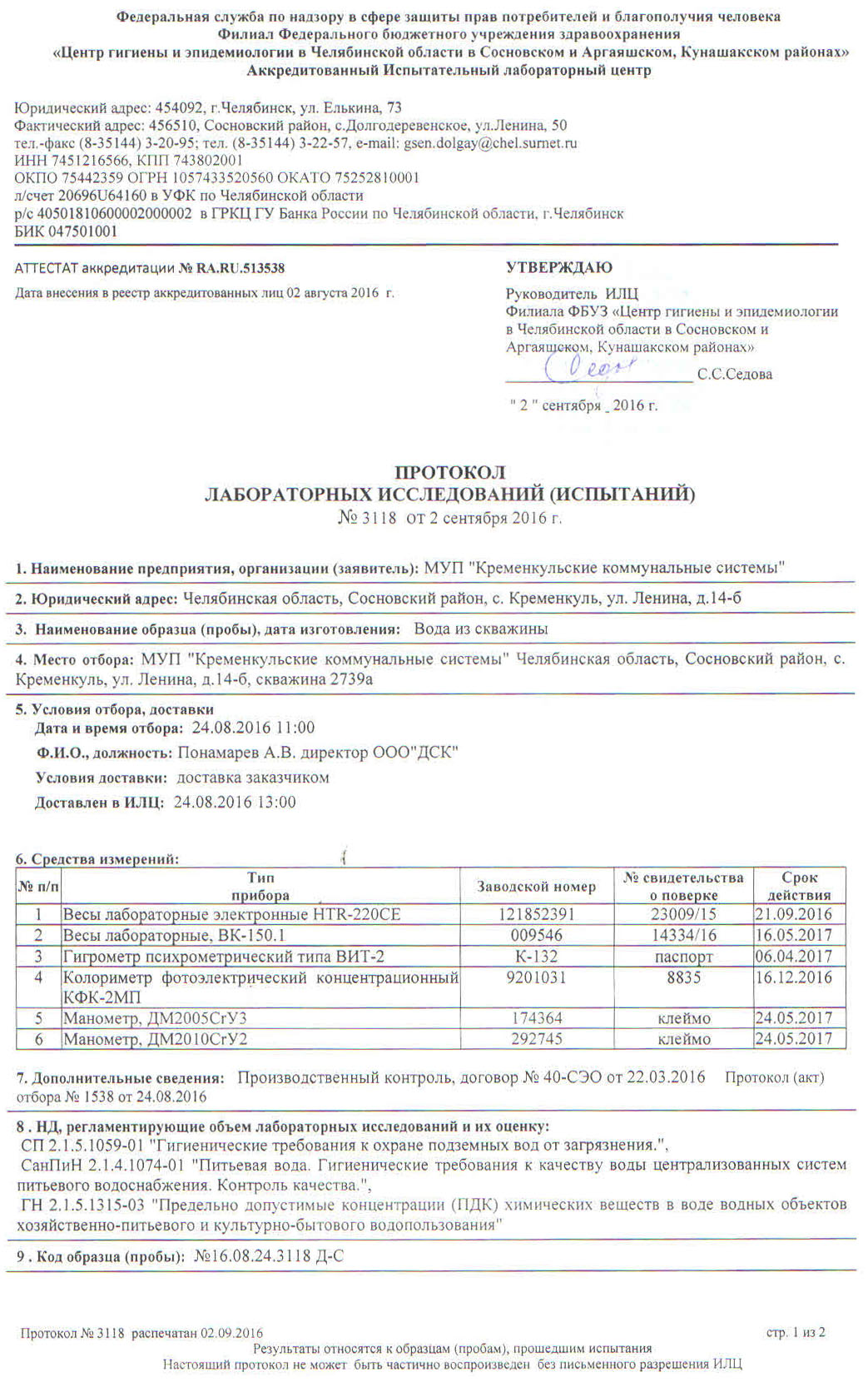 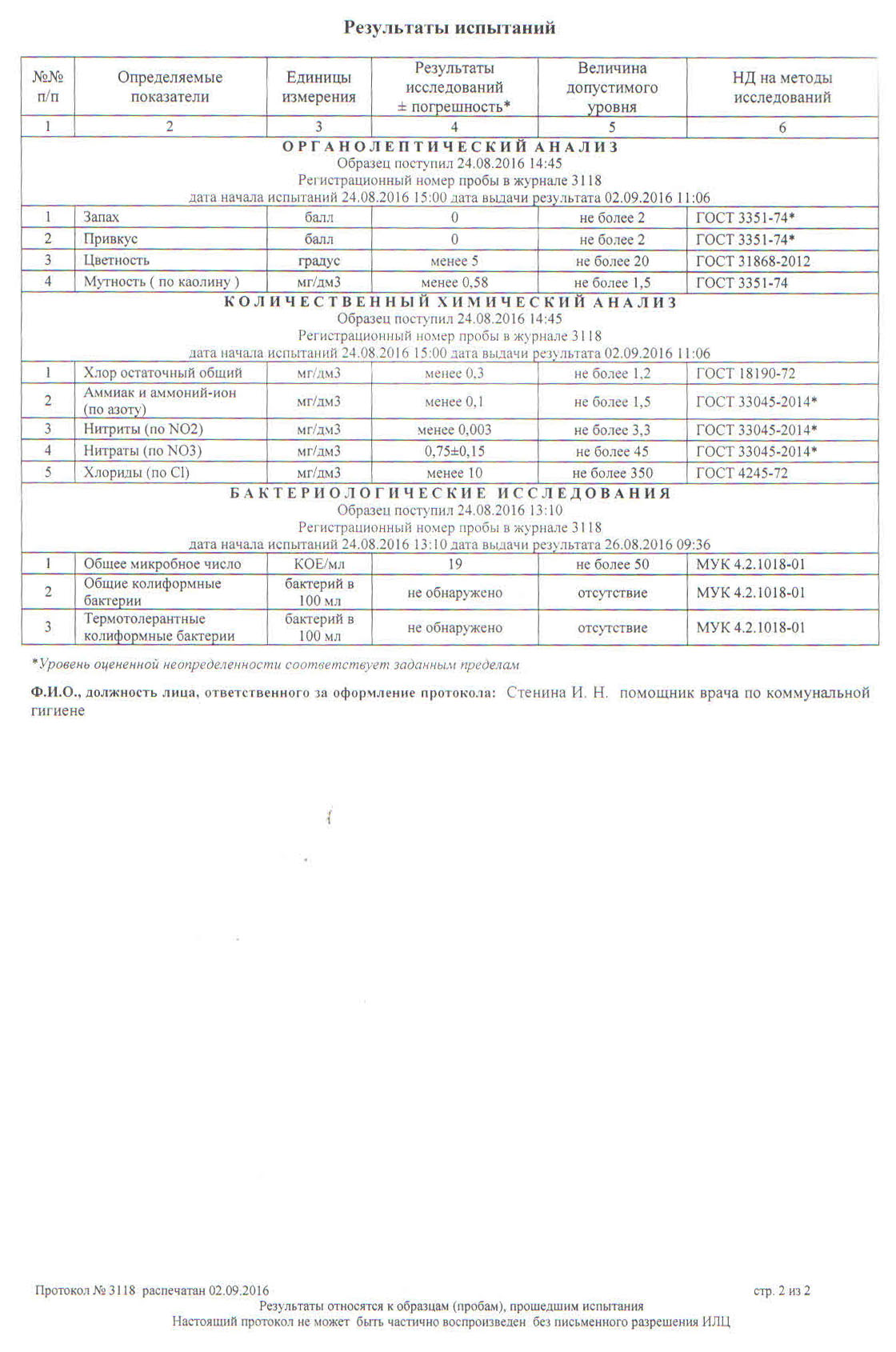 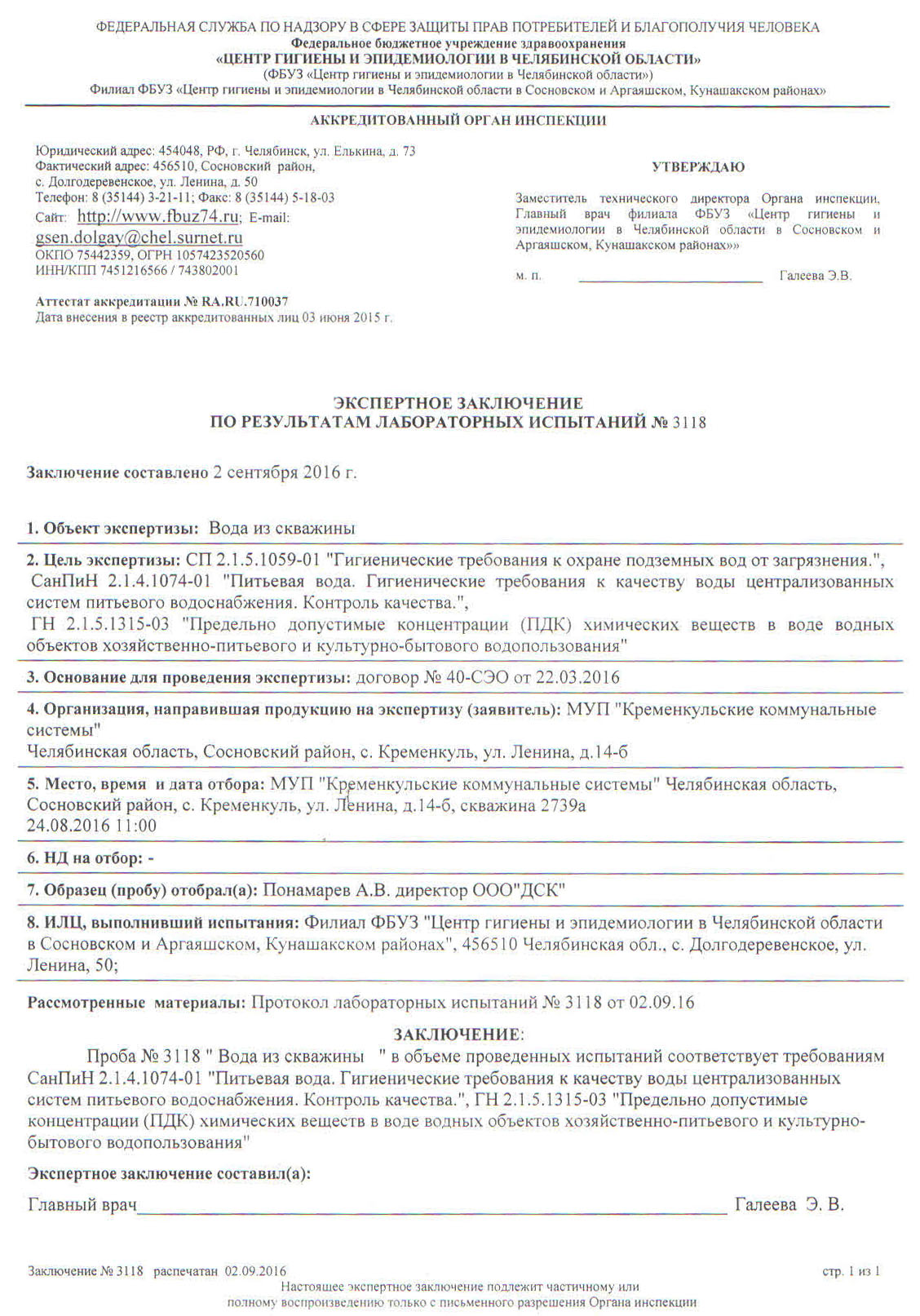 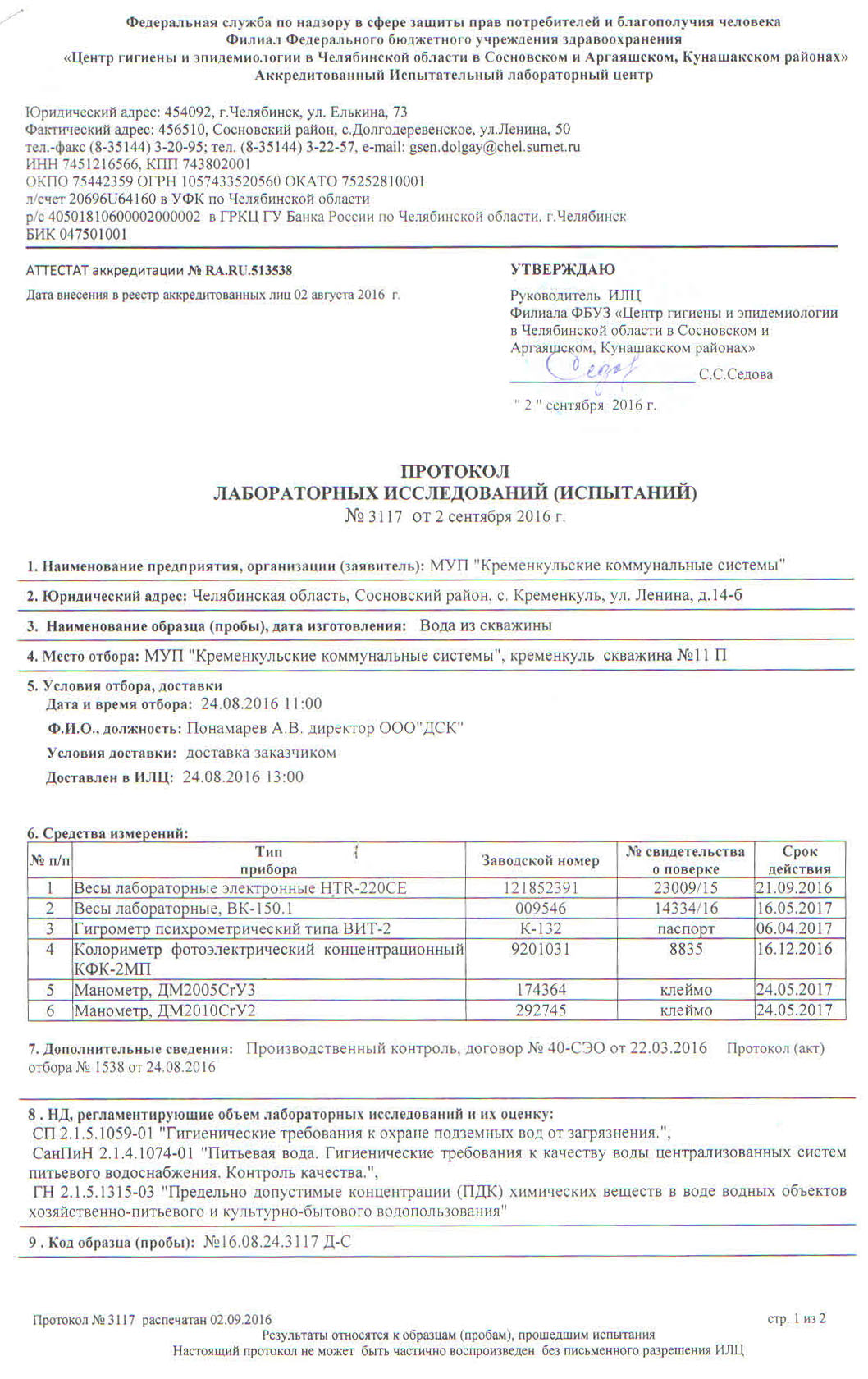 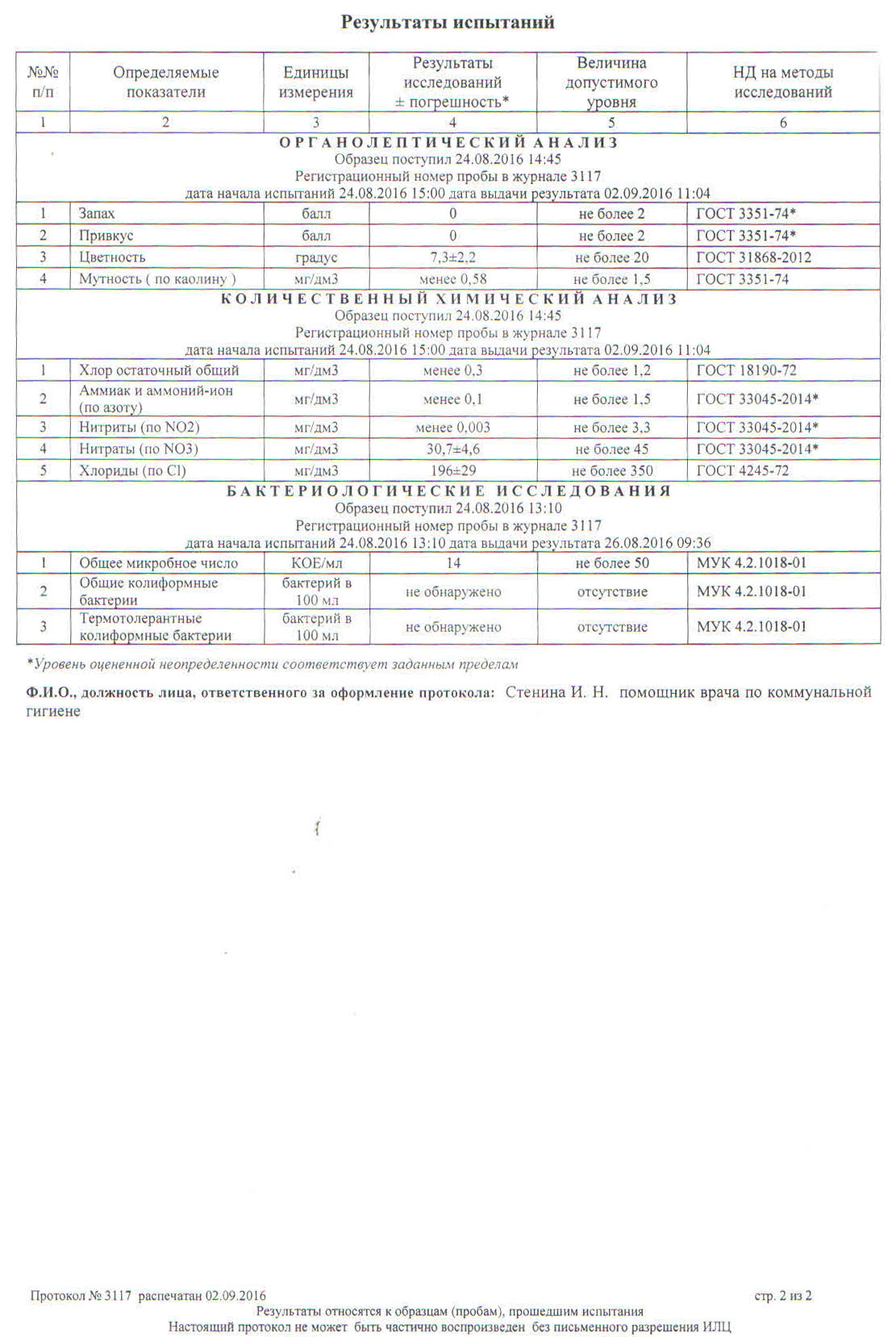 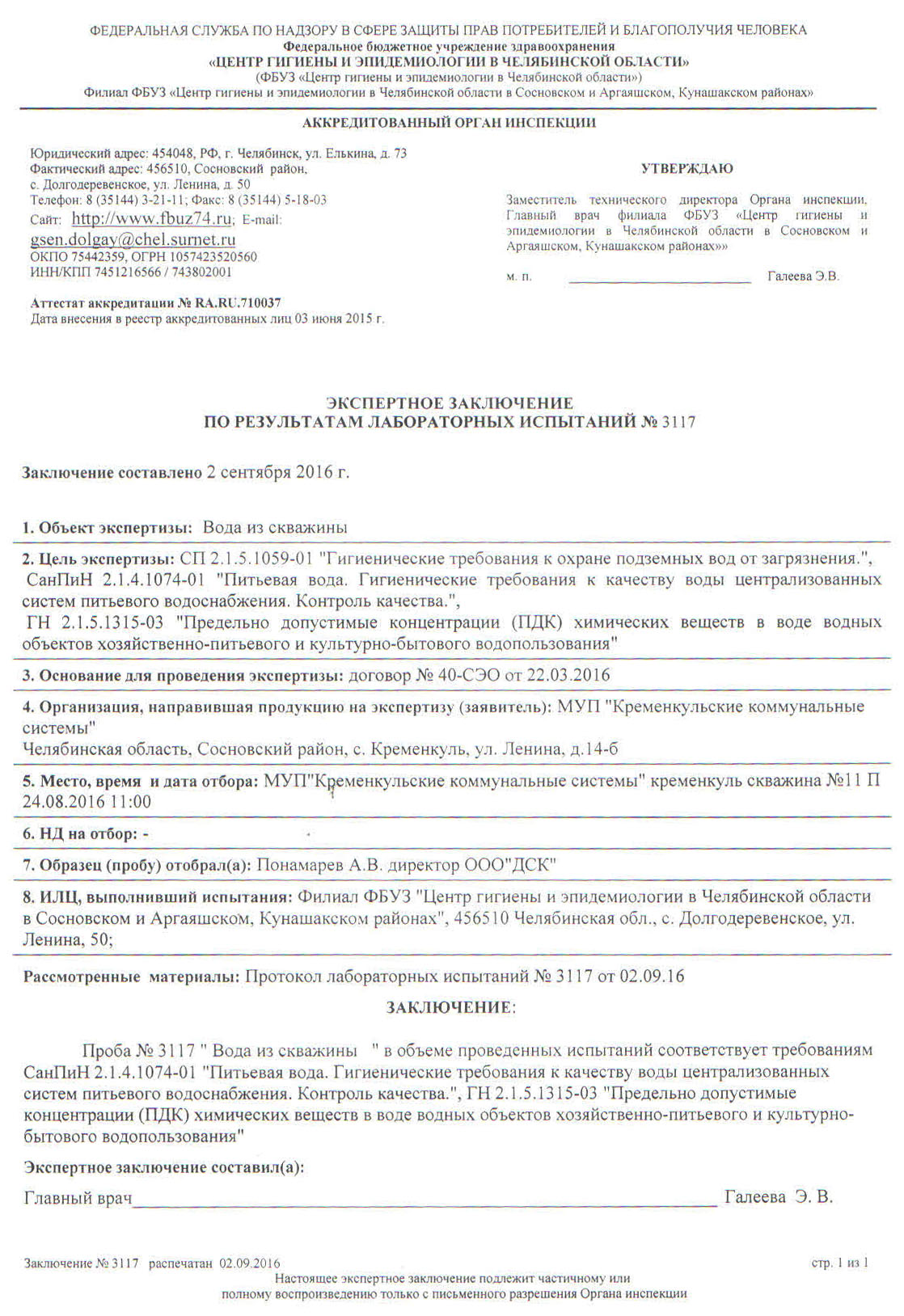 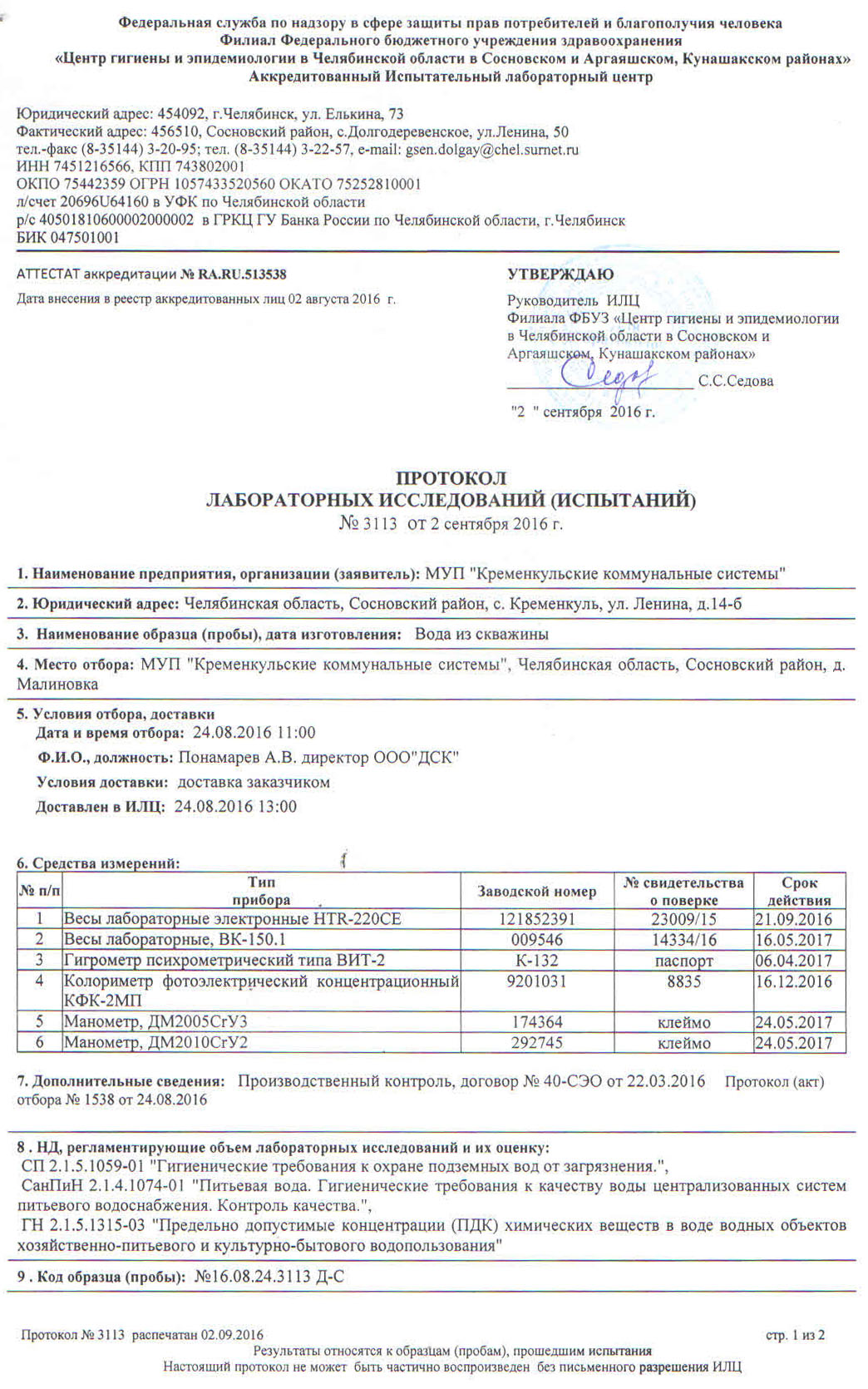 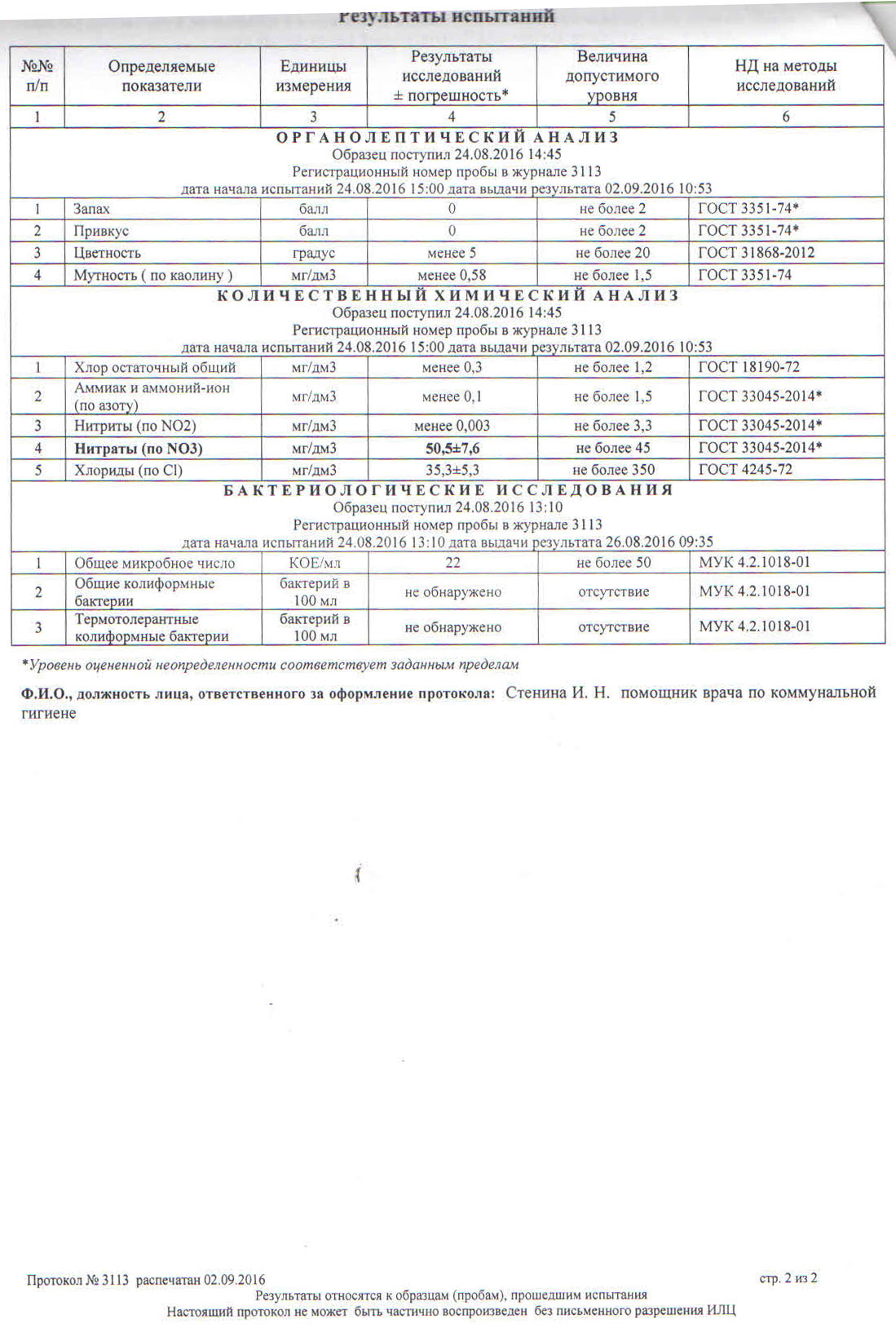 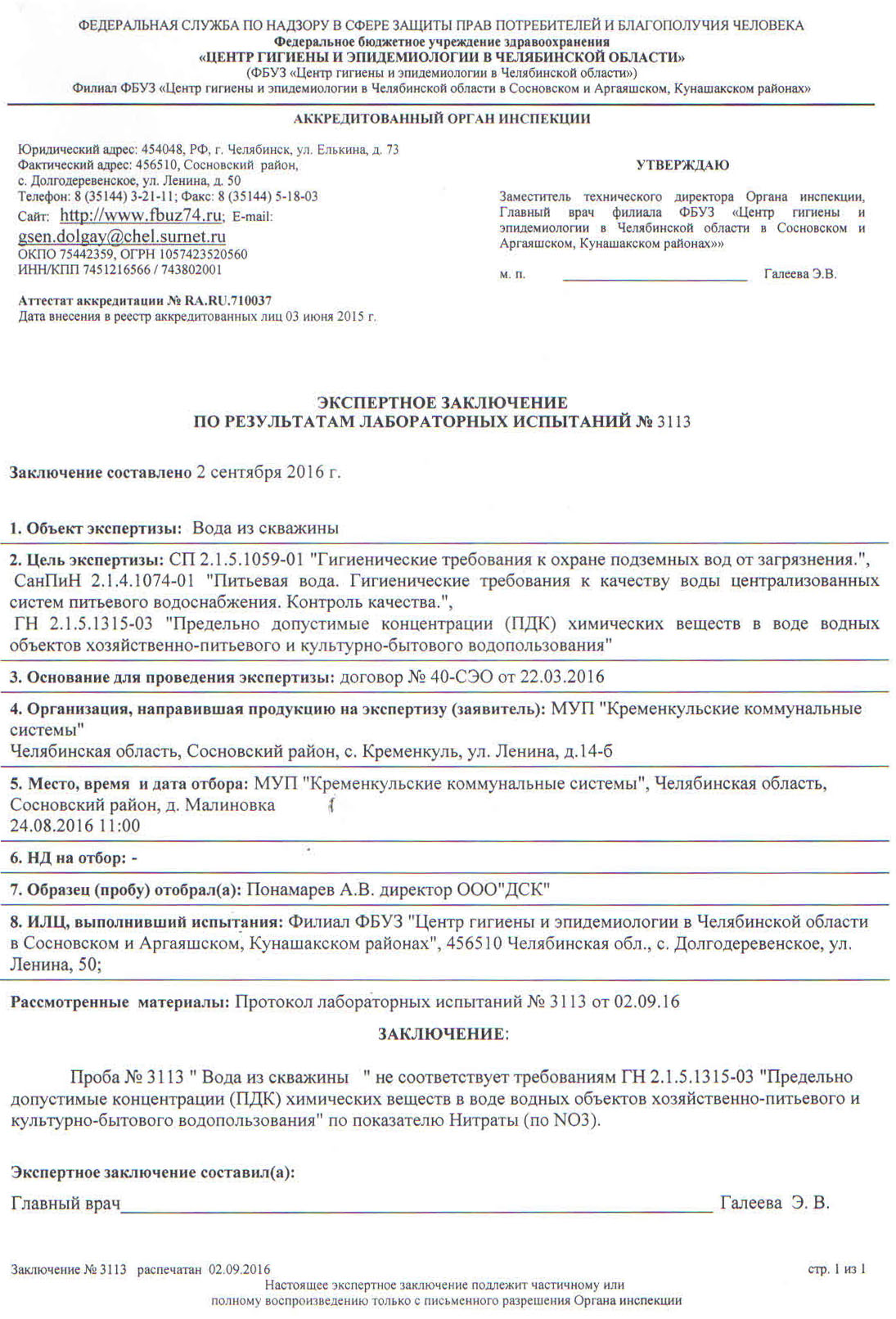 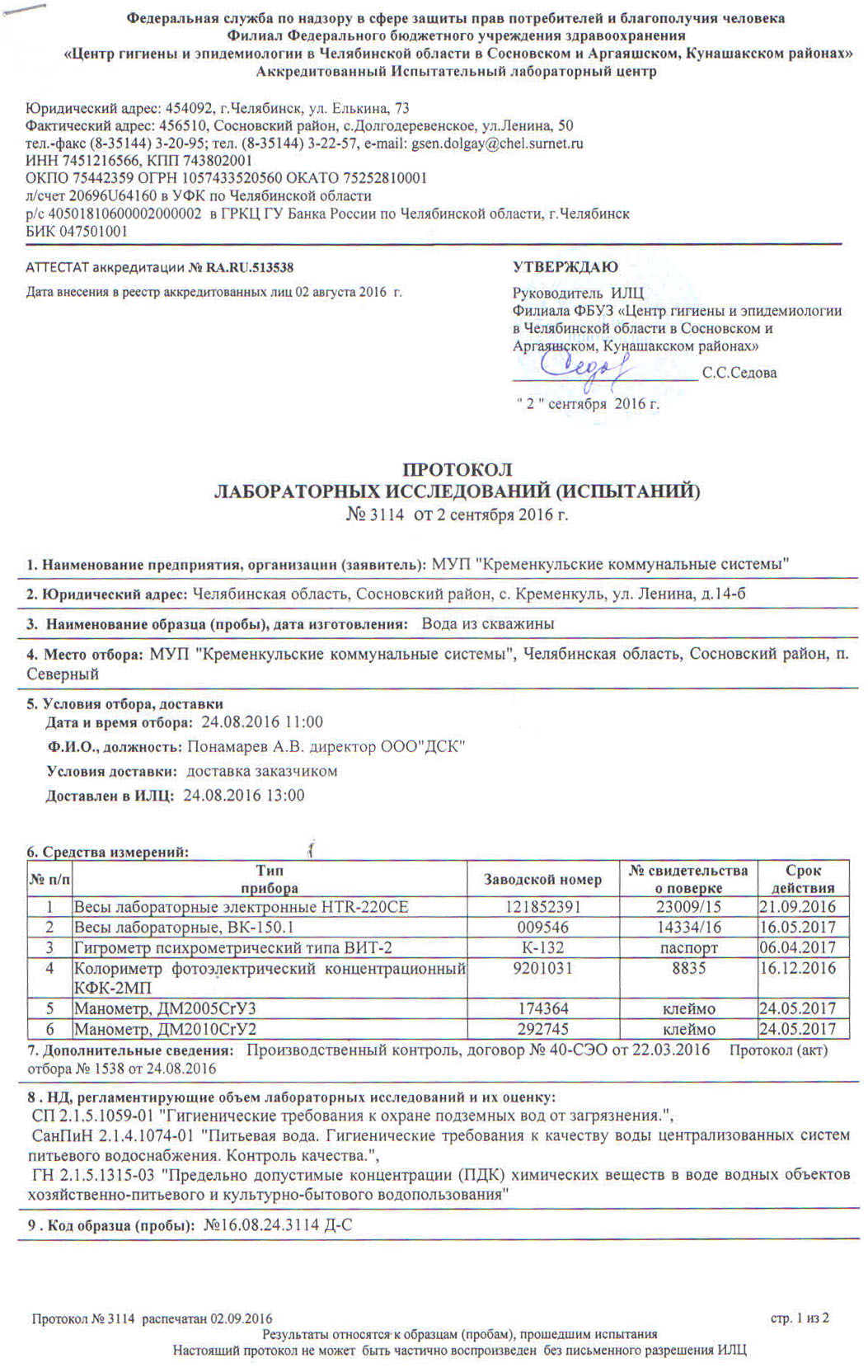 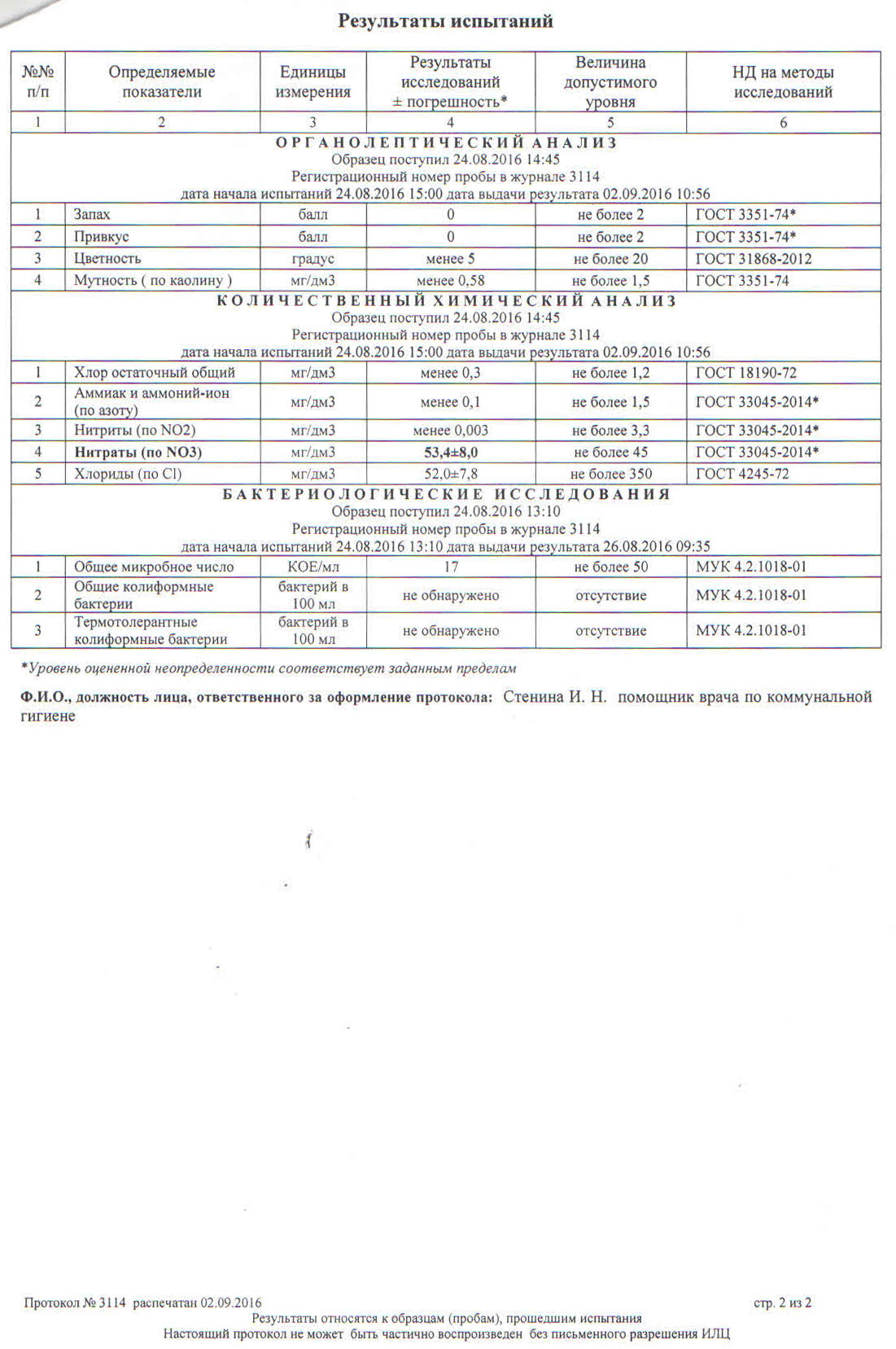 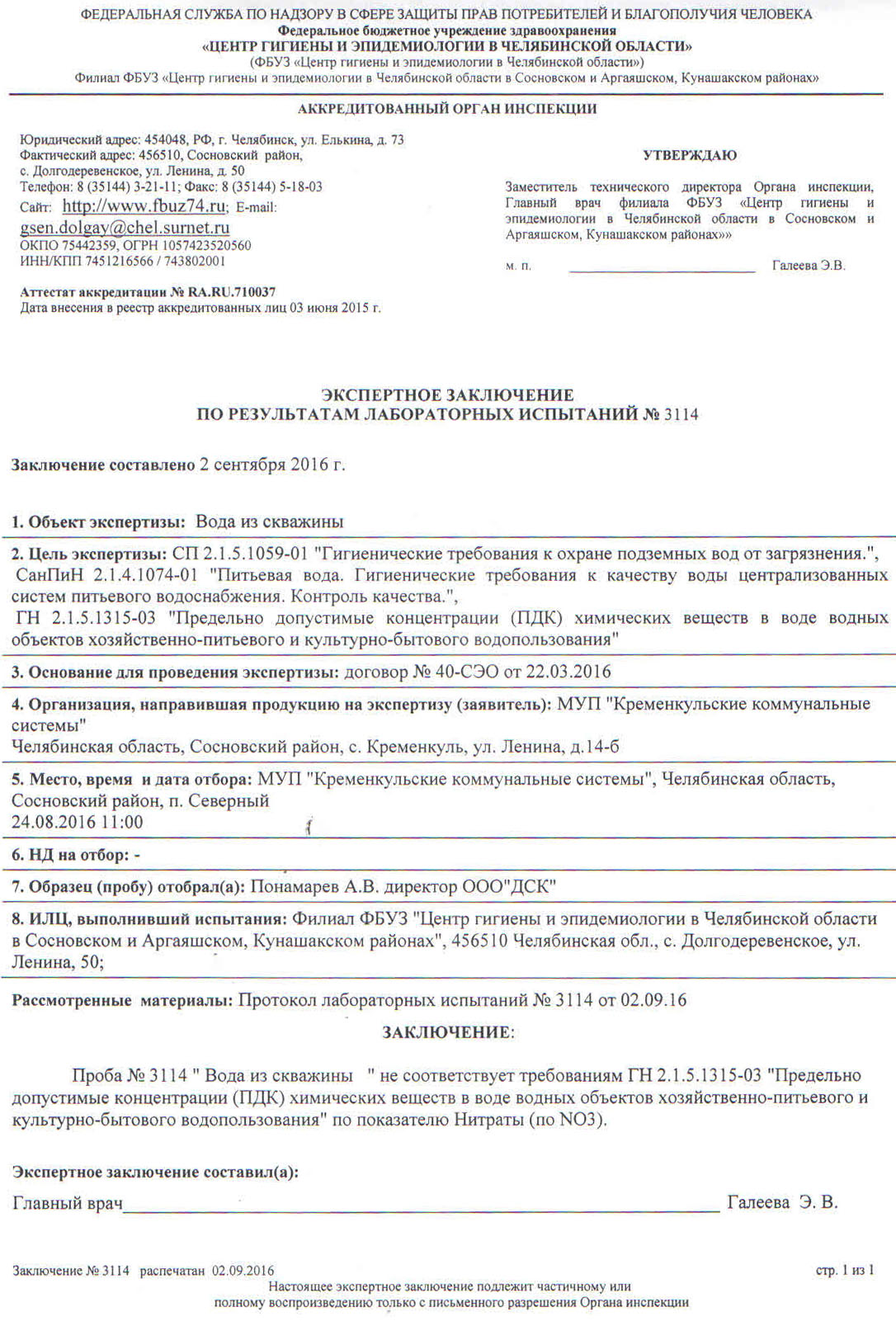 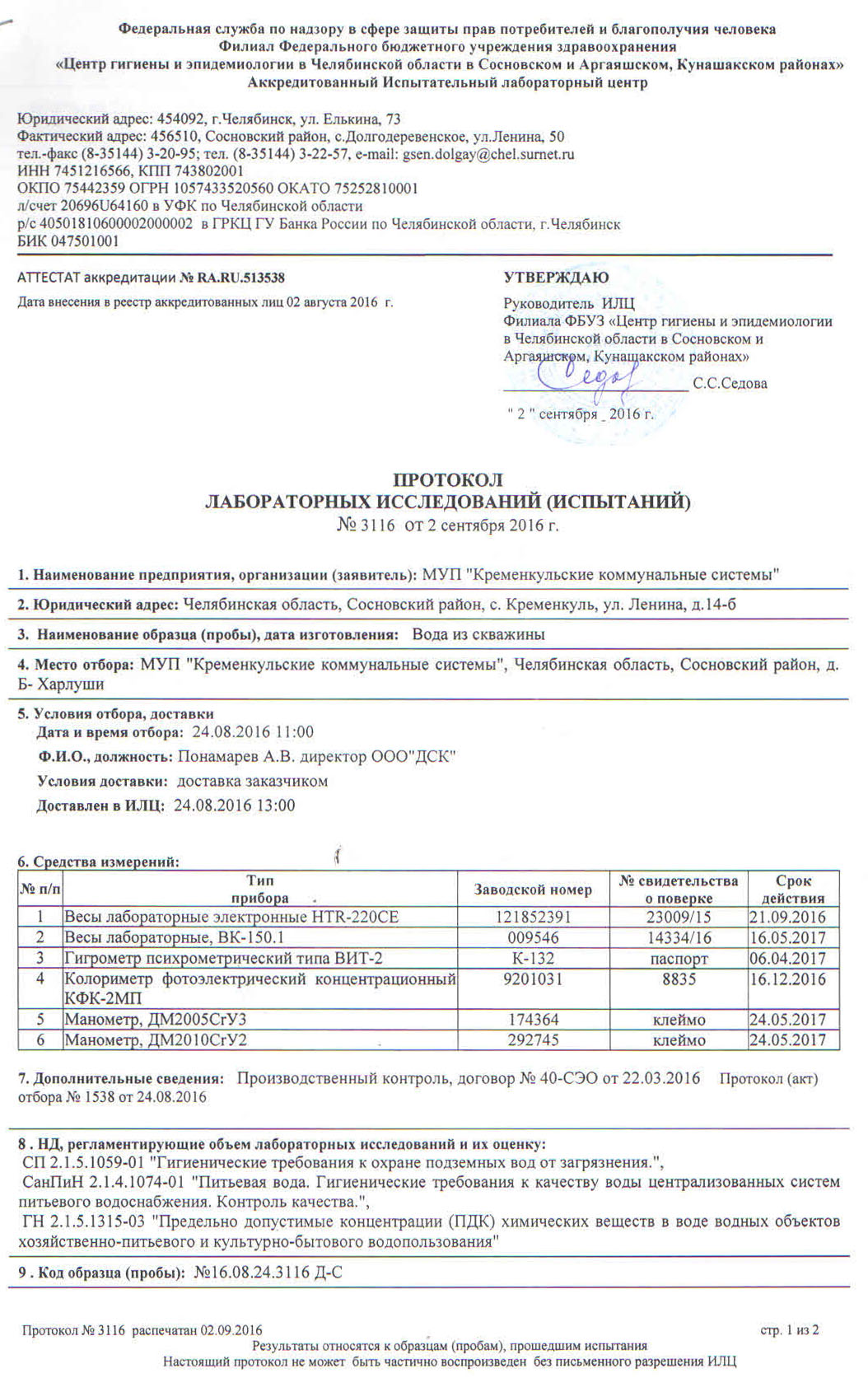 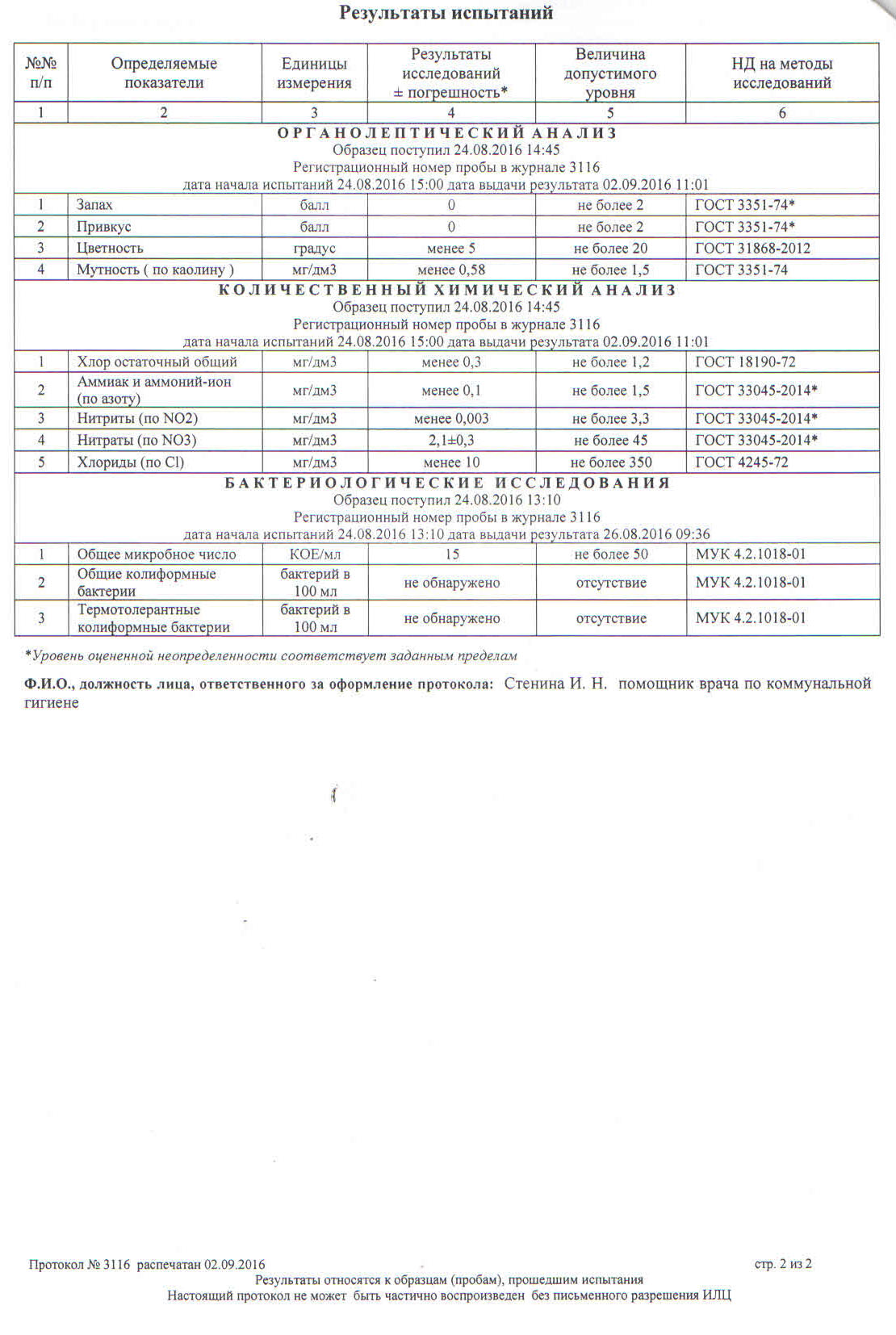 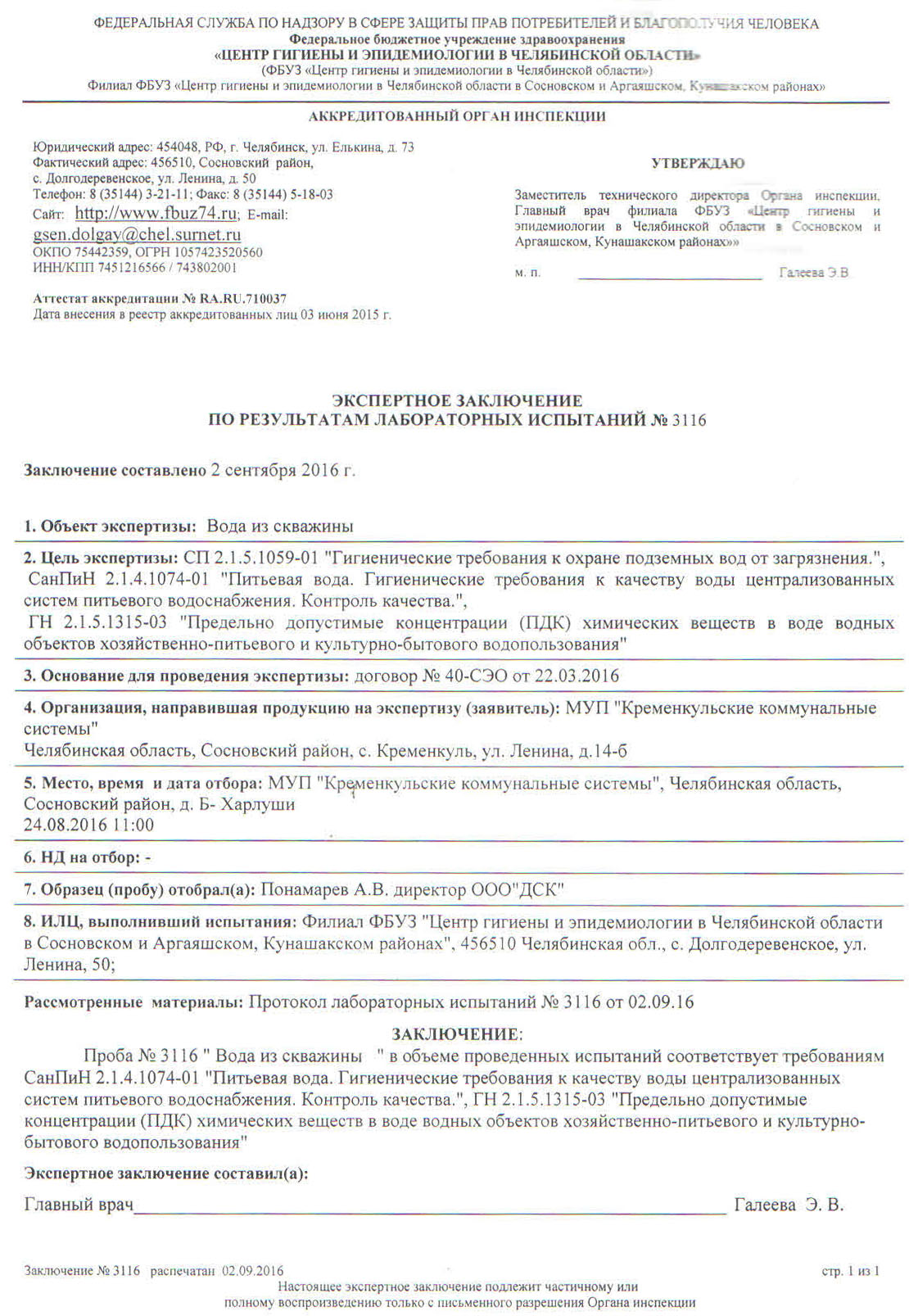 Приложение И – План расположения водозабора из поверхностных источников водоснабжения и график производственного экологического и технологического контроля природных вод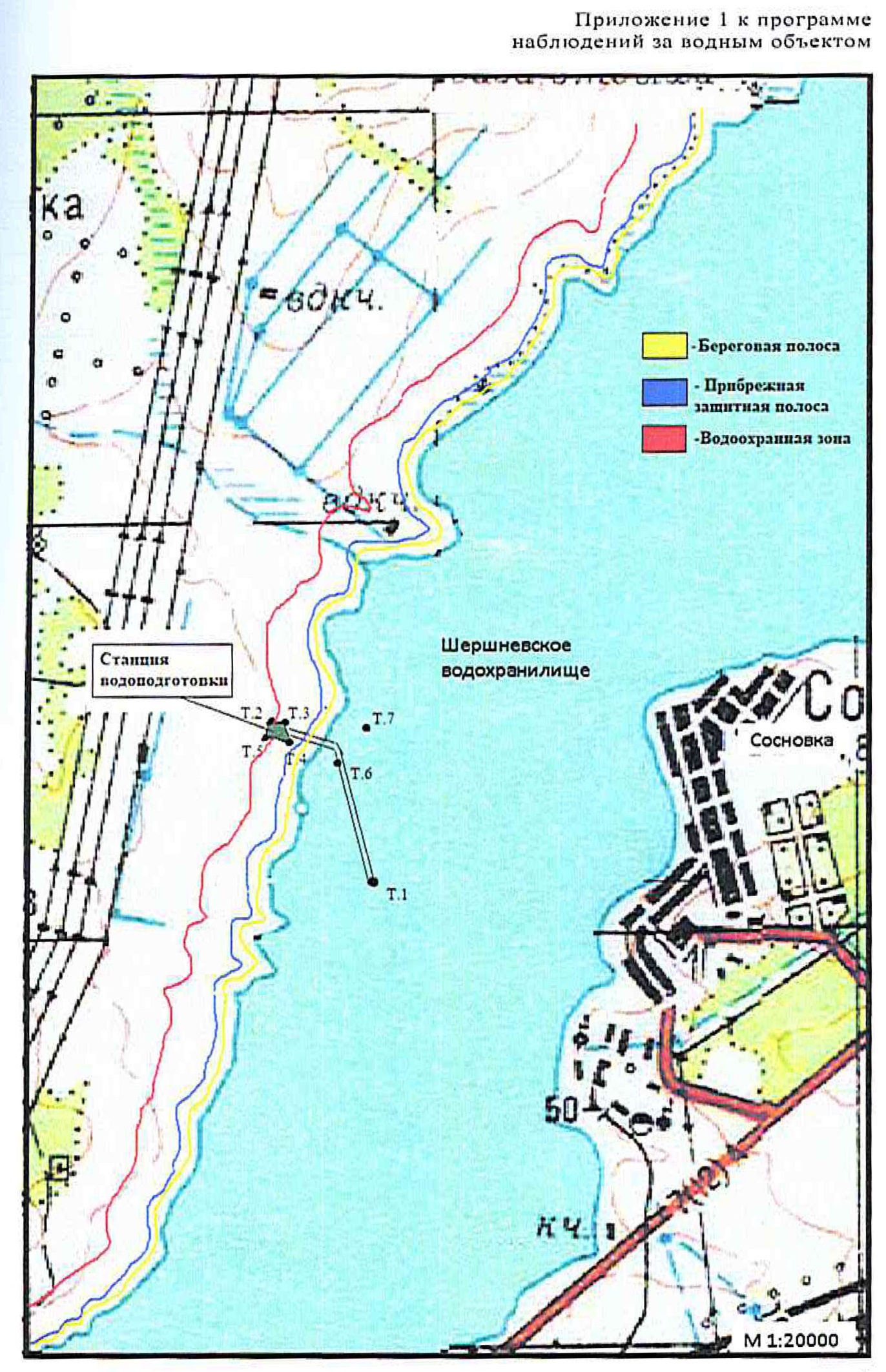 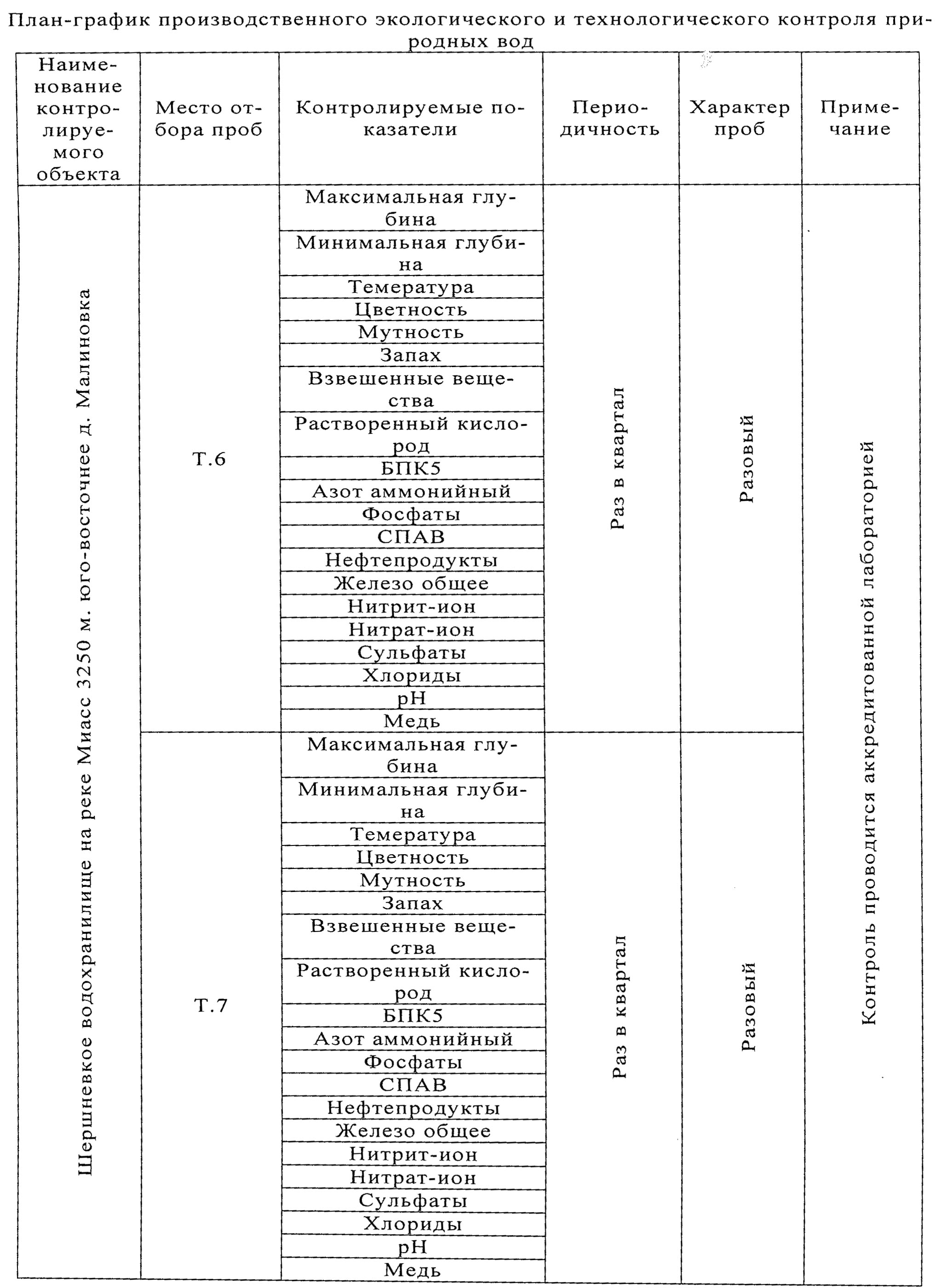 Приложение К – Подключение к системам ВС и ВО объектов капитального строительства (ООО «Город Спутник «Солнечная Долина»)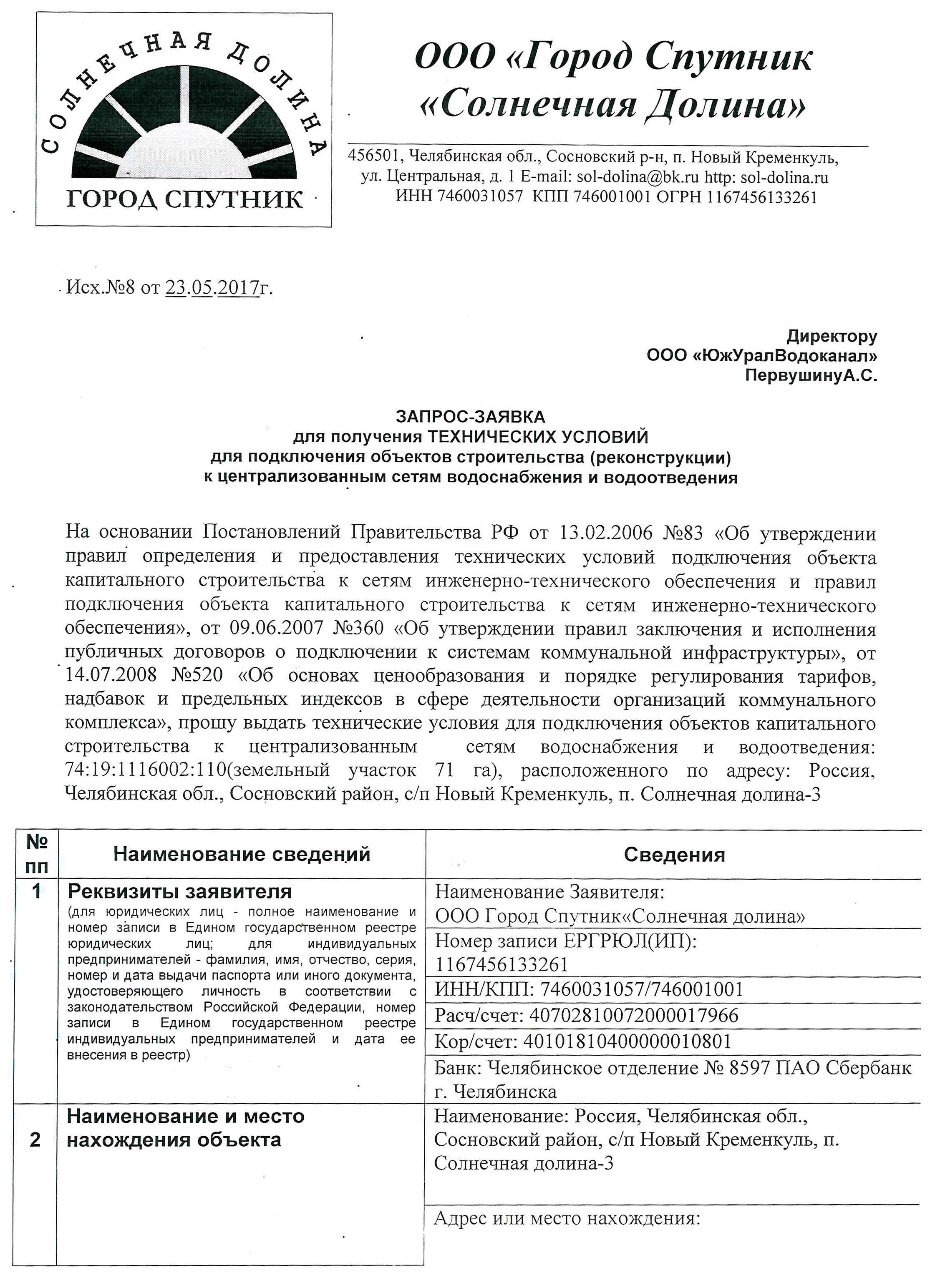 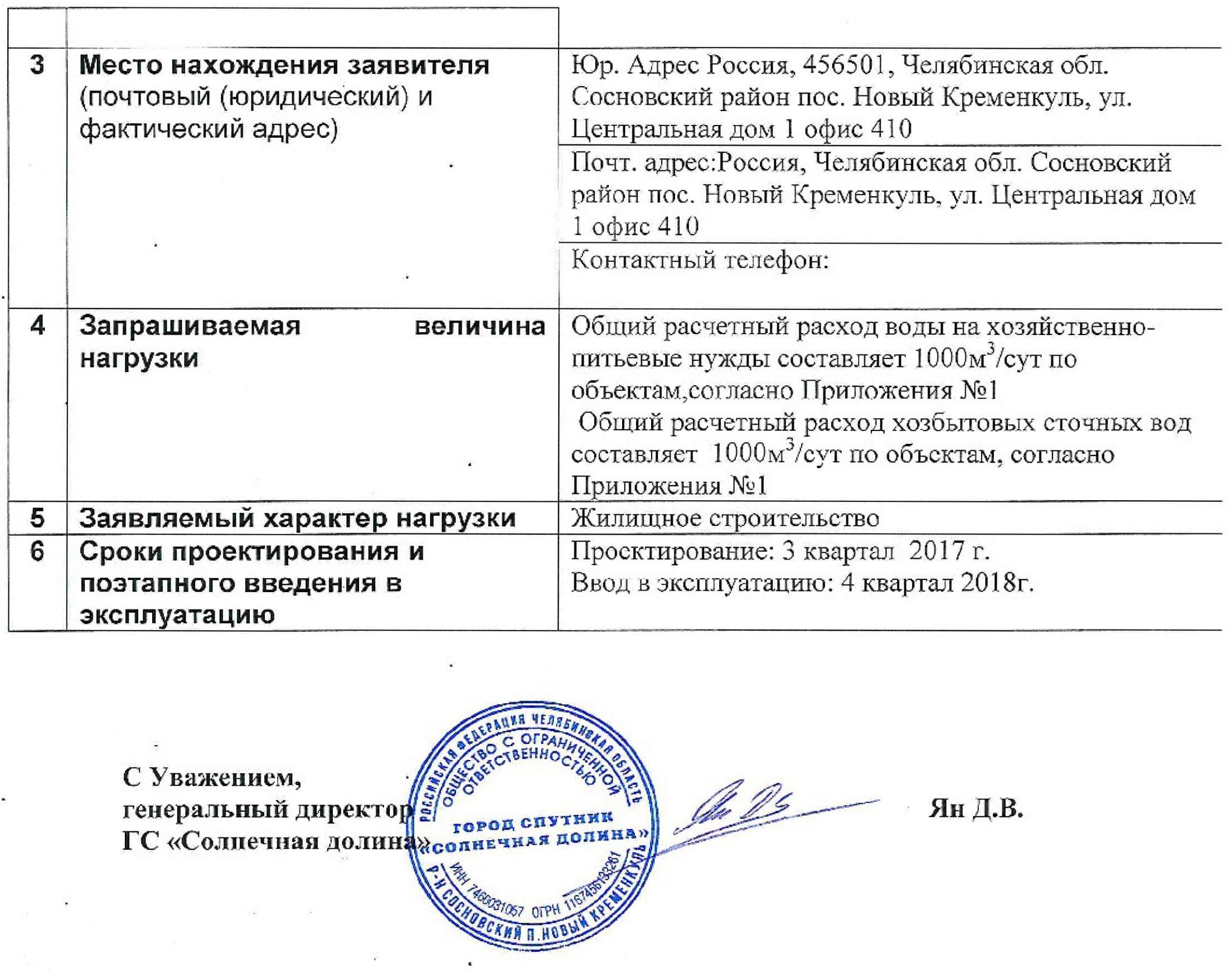 Приложение Л – Подключение к системе ВС объектов капитального строительства (ООО «Фламинго-маркет»)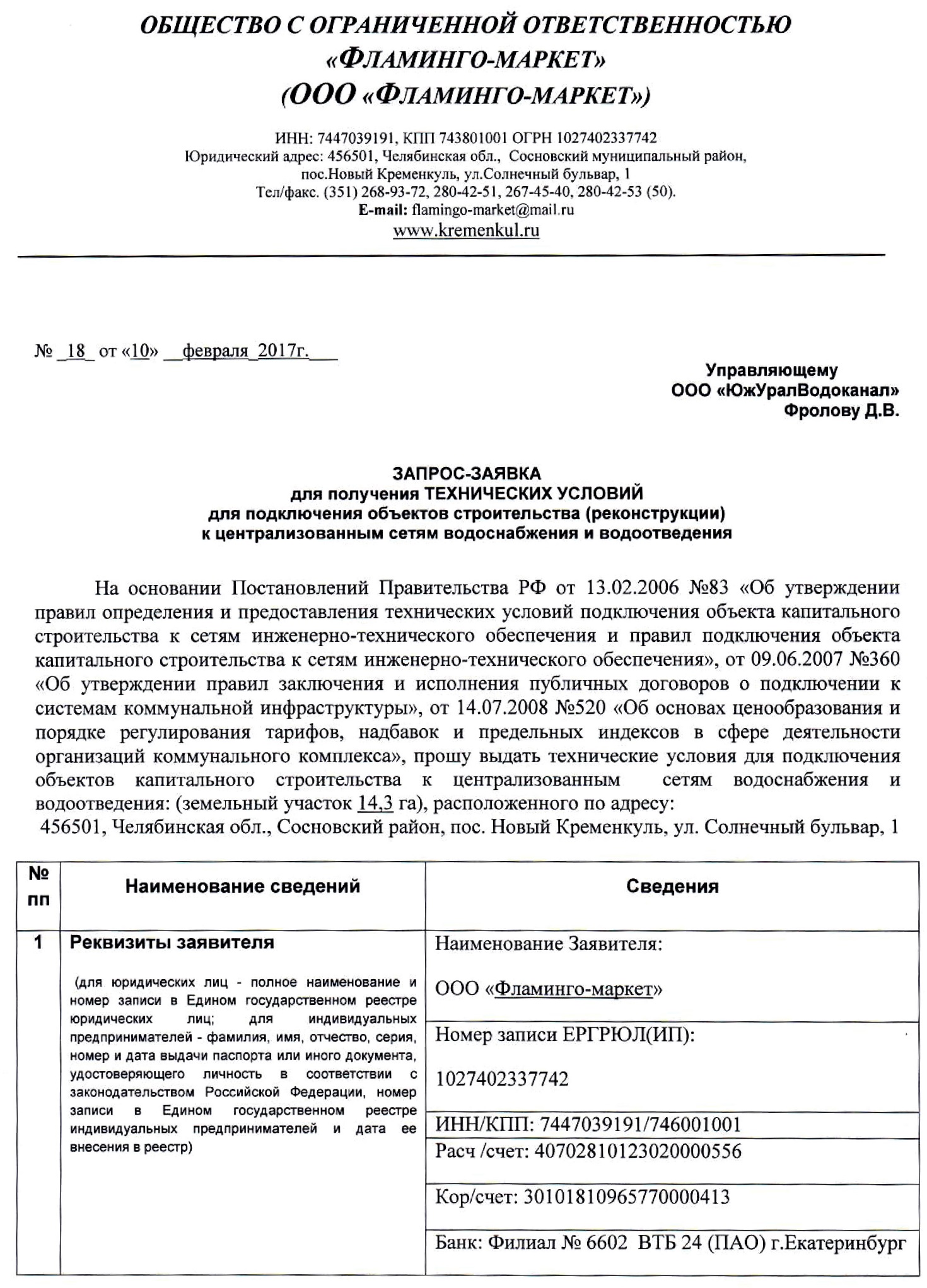 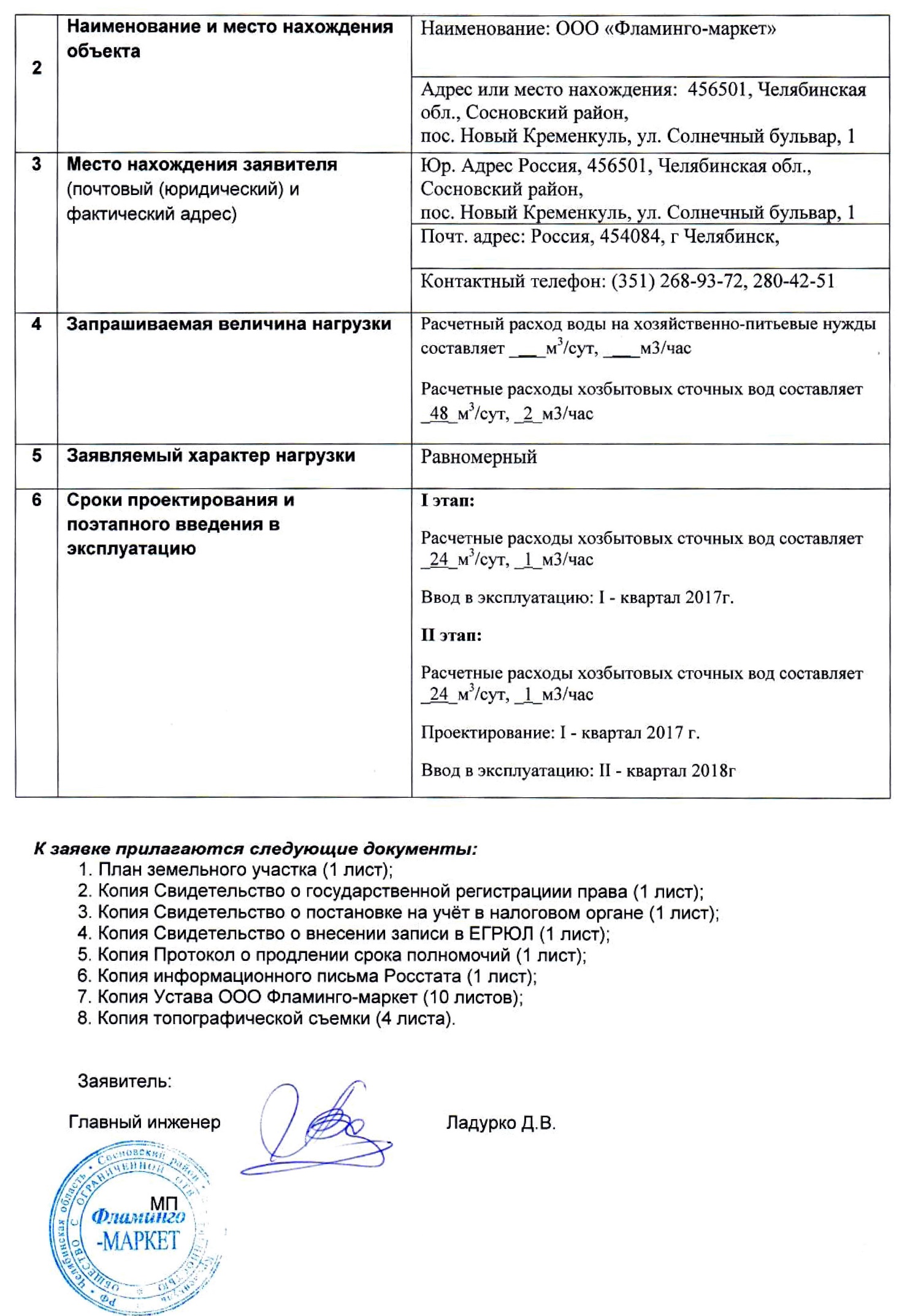 ОБЩЕСТВО С ОГРАНИЧЕННОЙ ОТВЕТСТВЕННОСТЬЮ«ФЛАМИНГО-МАРКЕТ»(ООО «ФЛАМИНГО-МАРКЕТ»)ИНН: 7447039191, КПП 746001001 ОГРН 1027402337742Юридический адрес: 456501, Челябинская обл.,  Сосновский муниципальный район, пос.Новый Кременкуль, ул.Солнечный бульвар, 1Тел/факс. (351) 268-93-72, 280-42-51, 267-45-40, 280-42-53 .E-mail: flamingo-market@mail.ruwww.kremenkul.ru______________________________________________________________«1»  июня 2017 г. №_____				Директору ООО "ЮжУралВодоканал"
								Первушину А.С.Заявление на получение ТУ.ООО "Фламинго-маркет" в лице главного инженера Ладурко Дмитрия Васильевича находящаяся по адресу: Челябинская область, Сосновский район, пос. Новый Кременкуль, ул. Солнечный бульвар, д.1Телефон: 8 (351) 2400515Прошу выдать технические условия на присоединение ООО "Фламинго-маркет" к сети холодного водоснабжения.Объект: ООО "Фламинго-маркет" Местонахождение: Челябинская область, Сосновский район, пос. Новый Кременкуль, ул. Солнечный бульвар, д.1Планируемая величина потребления: 24 м3 в сутки.К заявлению прилагаем следующие документы:- Ситуационный план 1 лист.«1» июня 2017 г. 			____________________			        Ладурко Д.В.
								М.П.Ситуационный план.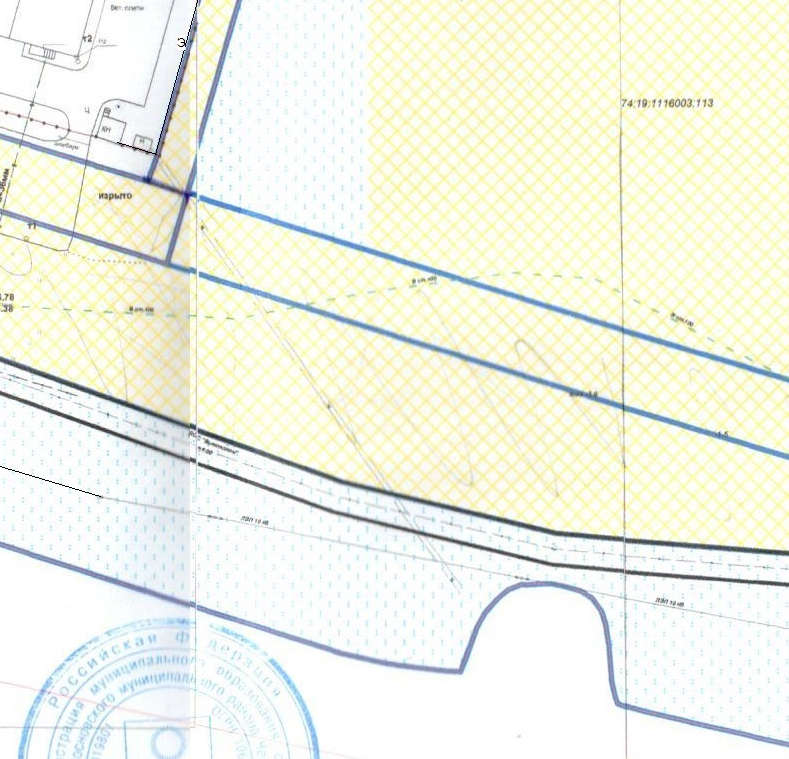 «1» июня 2017 г. 			____________________		Ладурко Д.В.
								М.П.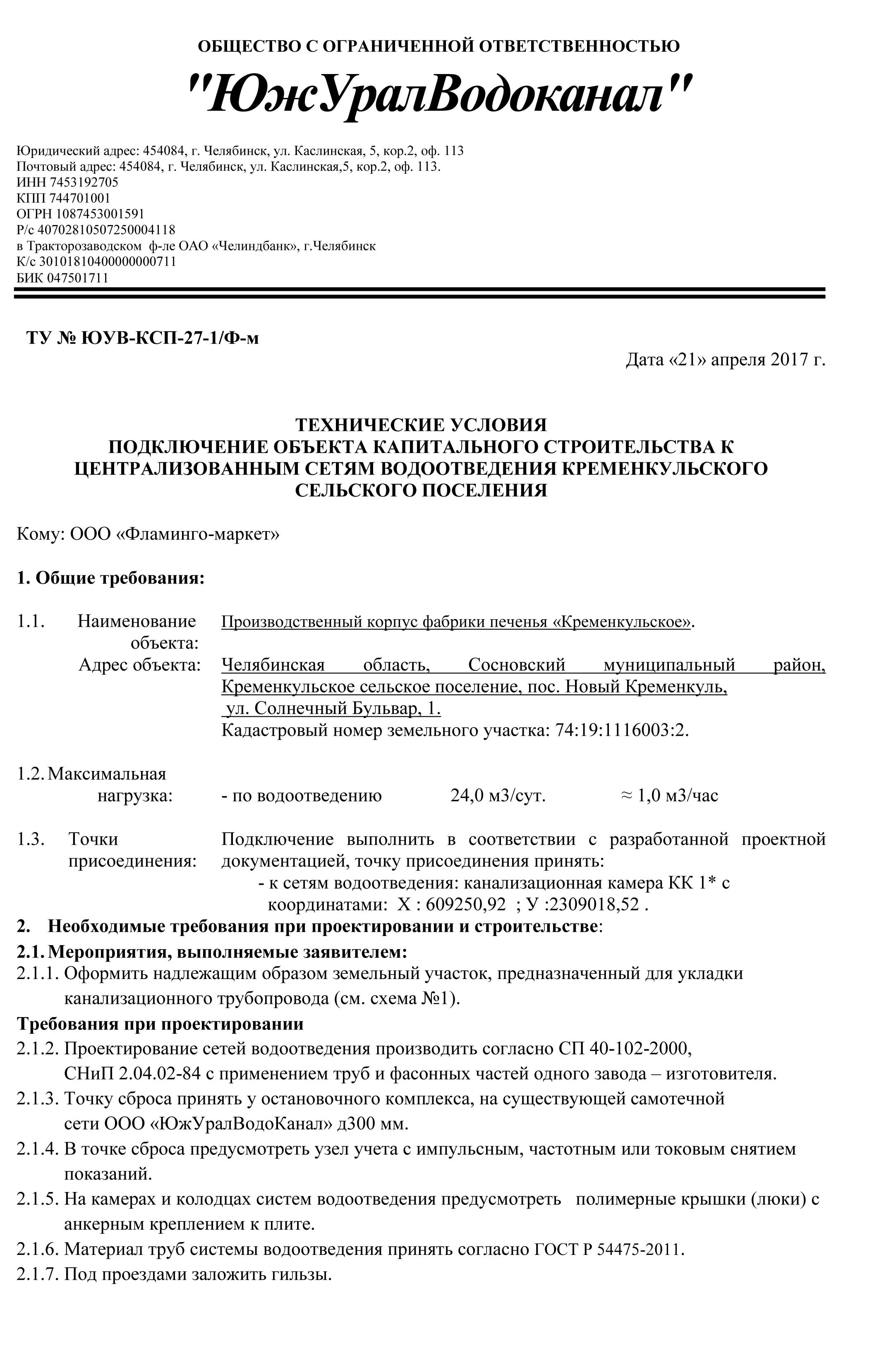 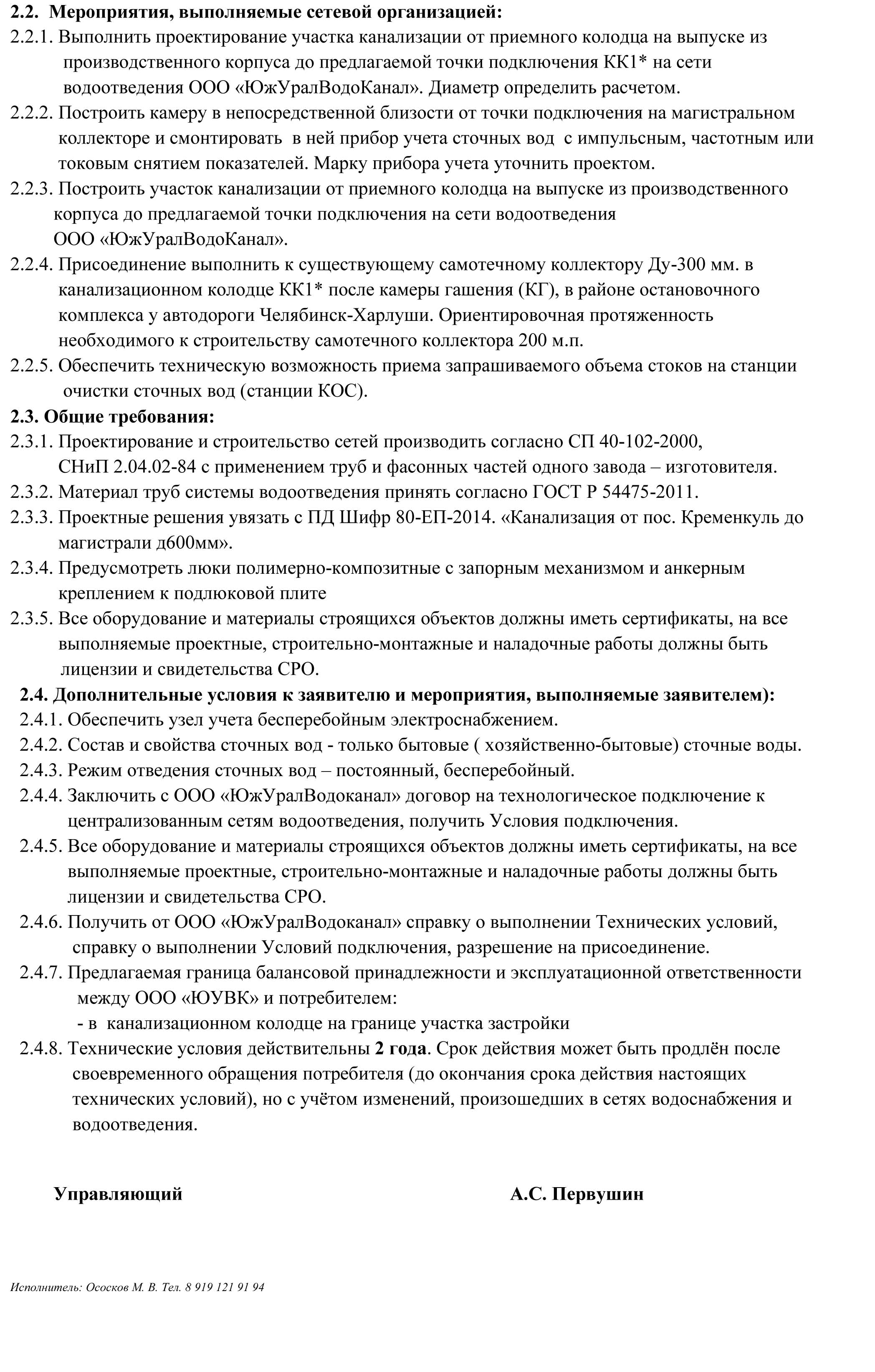 Приложение М – Перспективные нагрузки схемы ВС и ВО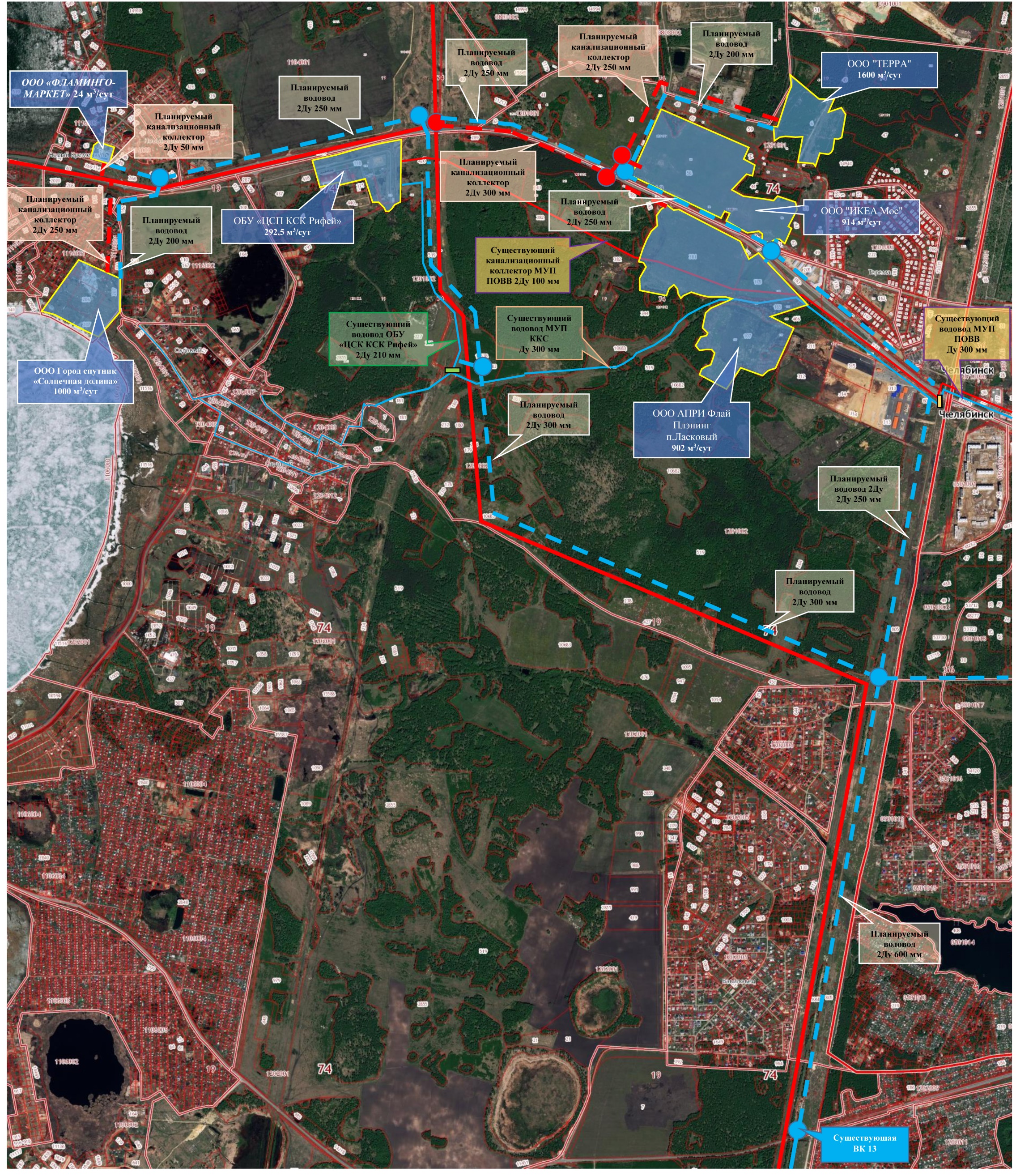 Приложение Н – Оборудование для производства горячей воды в с. Кременкуль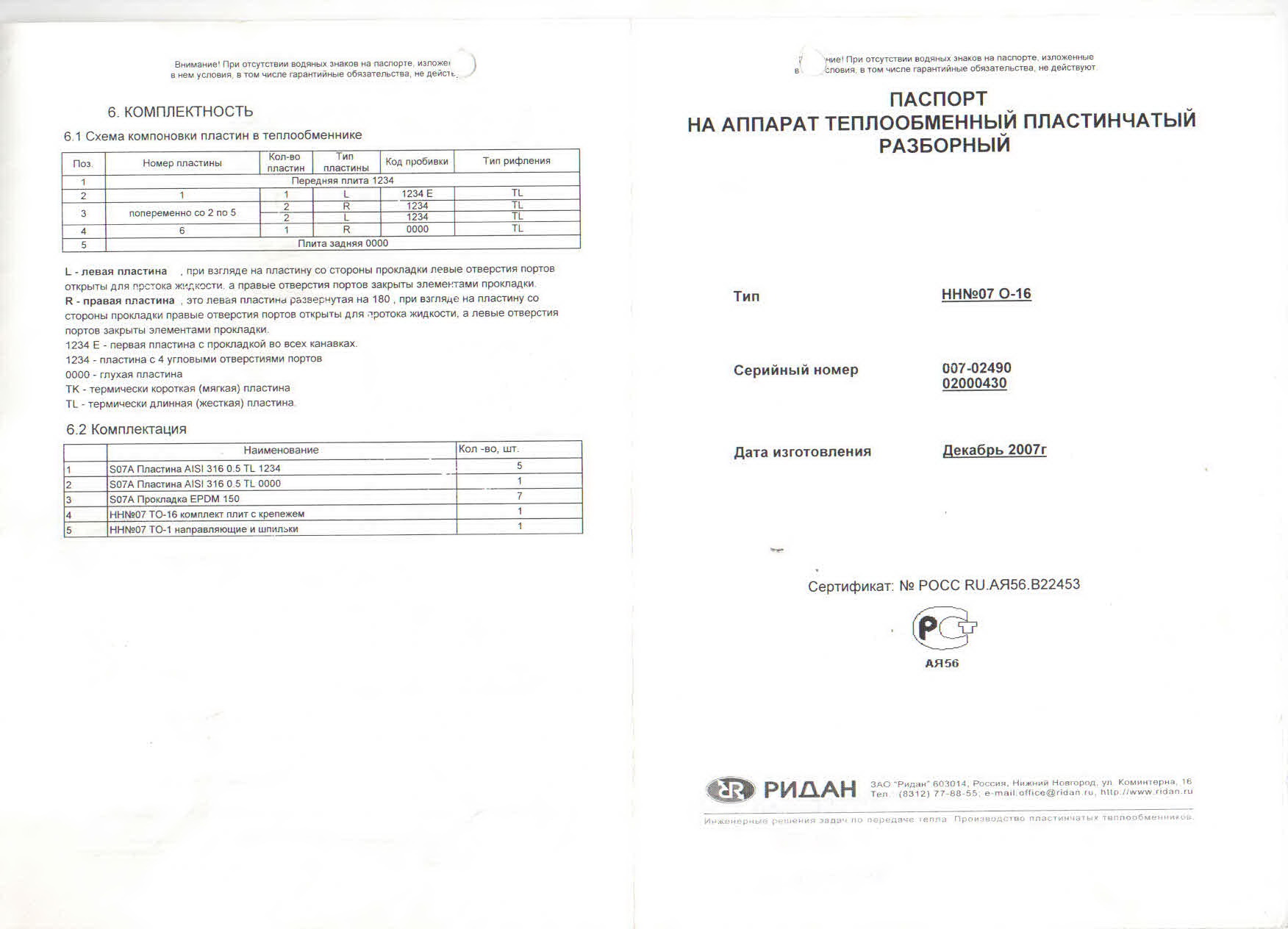 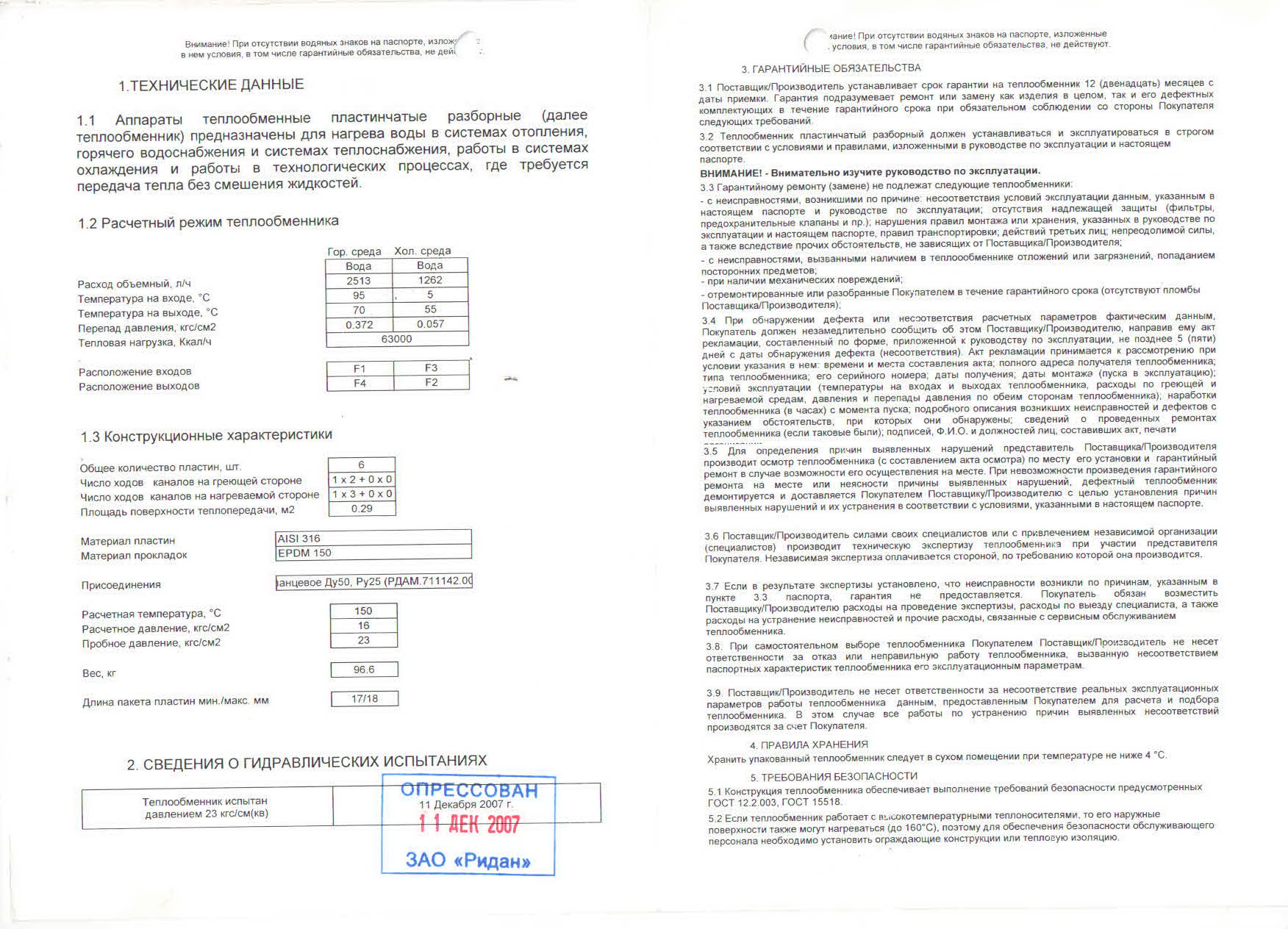 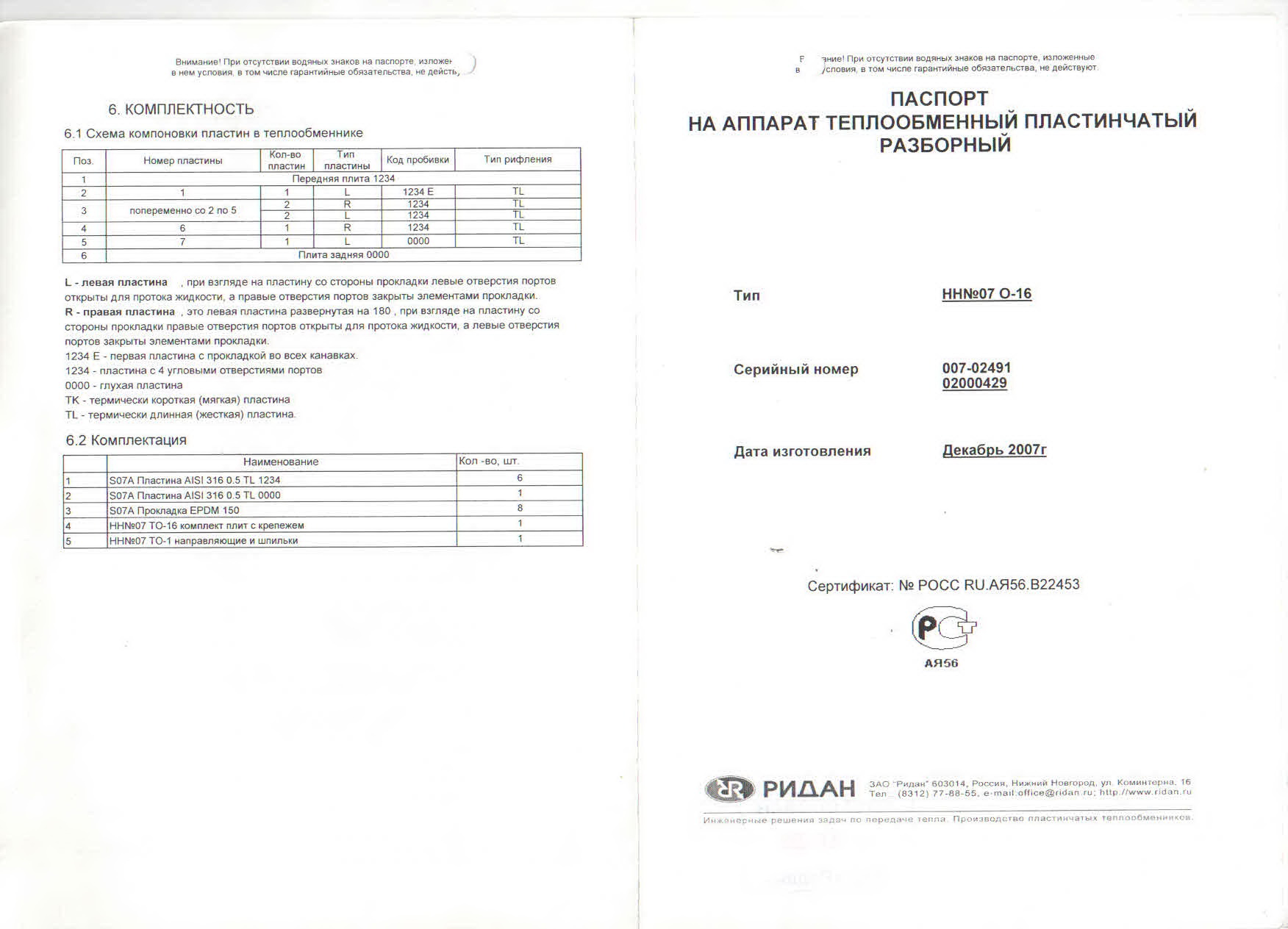 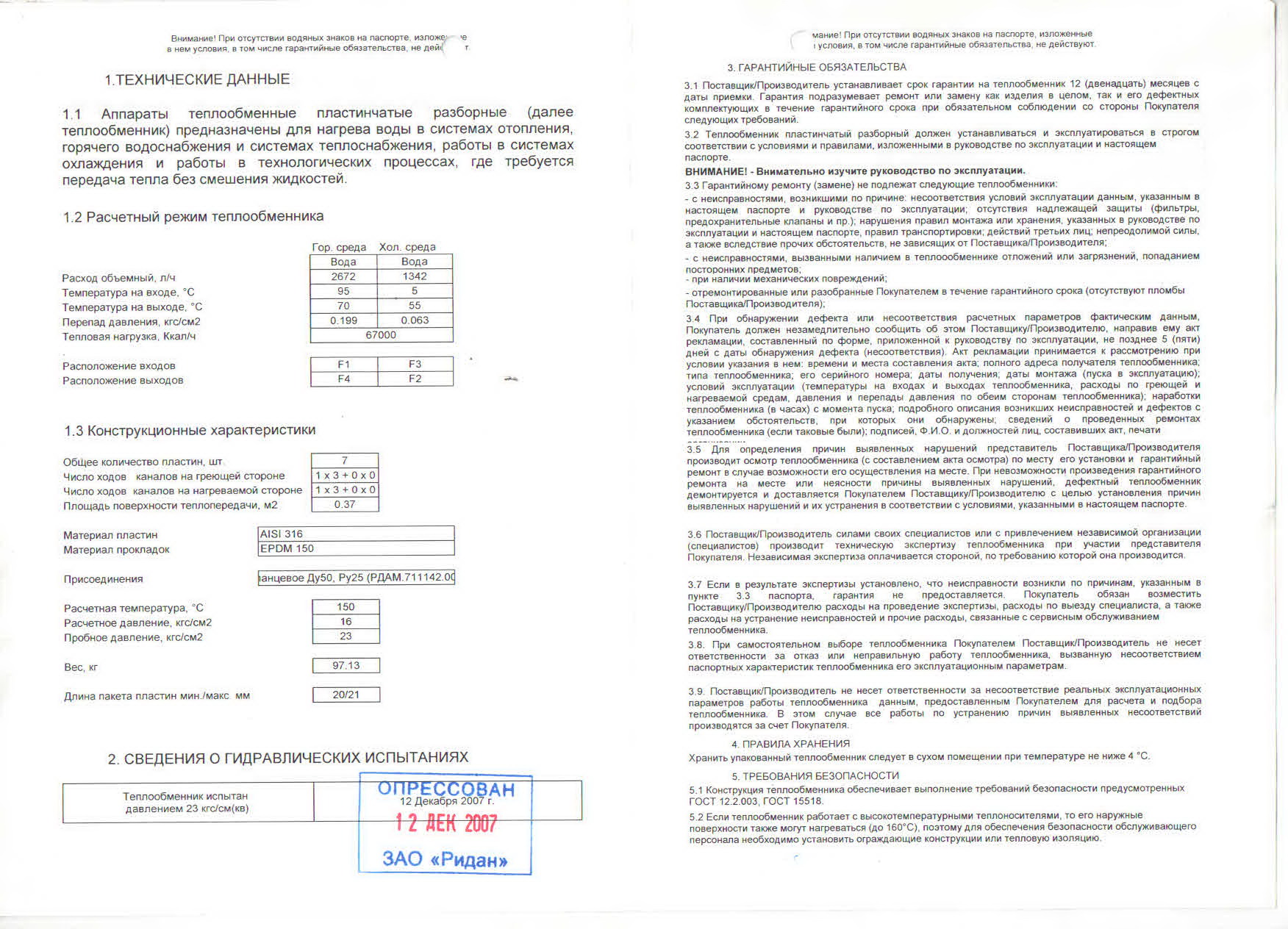 Приложение О – Подключение к системам ВС и ВО комплекса зданий, расположенных в д. Малиновка (ООО «ДОМ-Универсал»)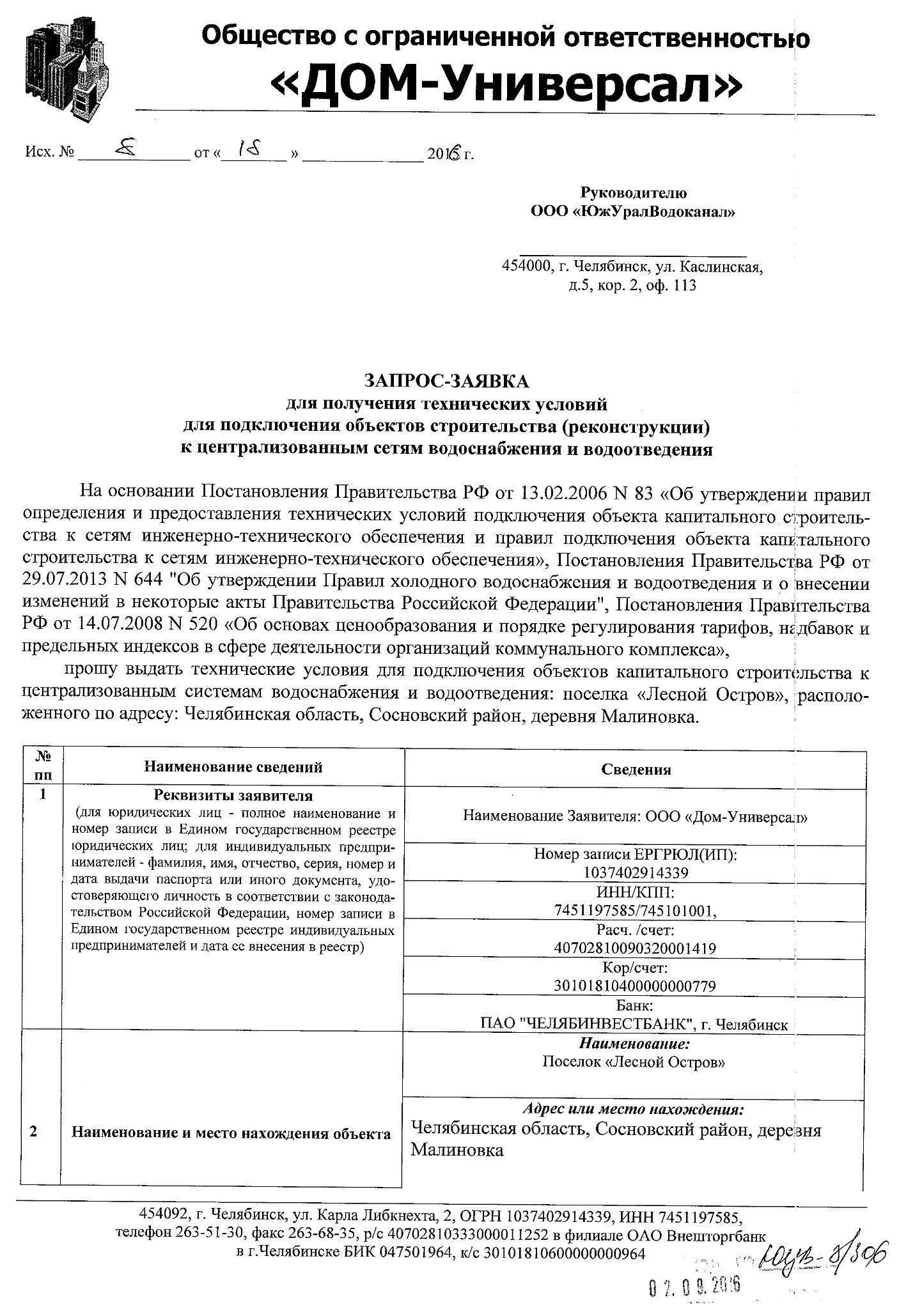 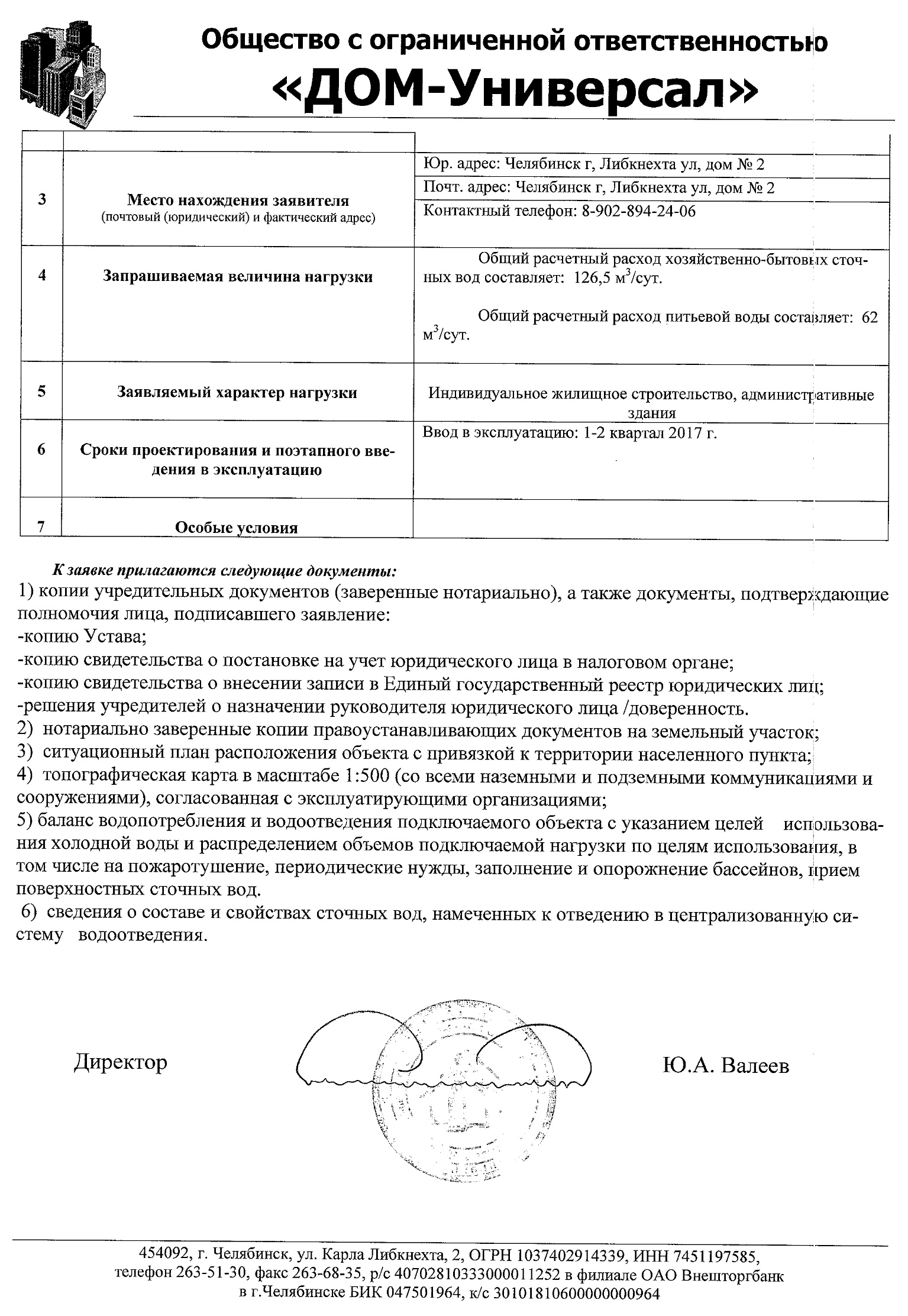 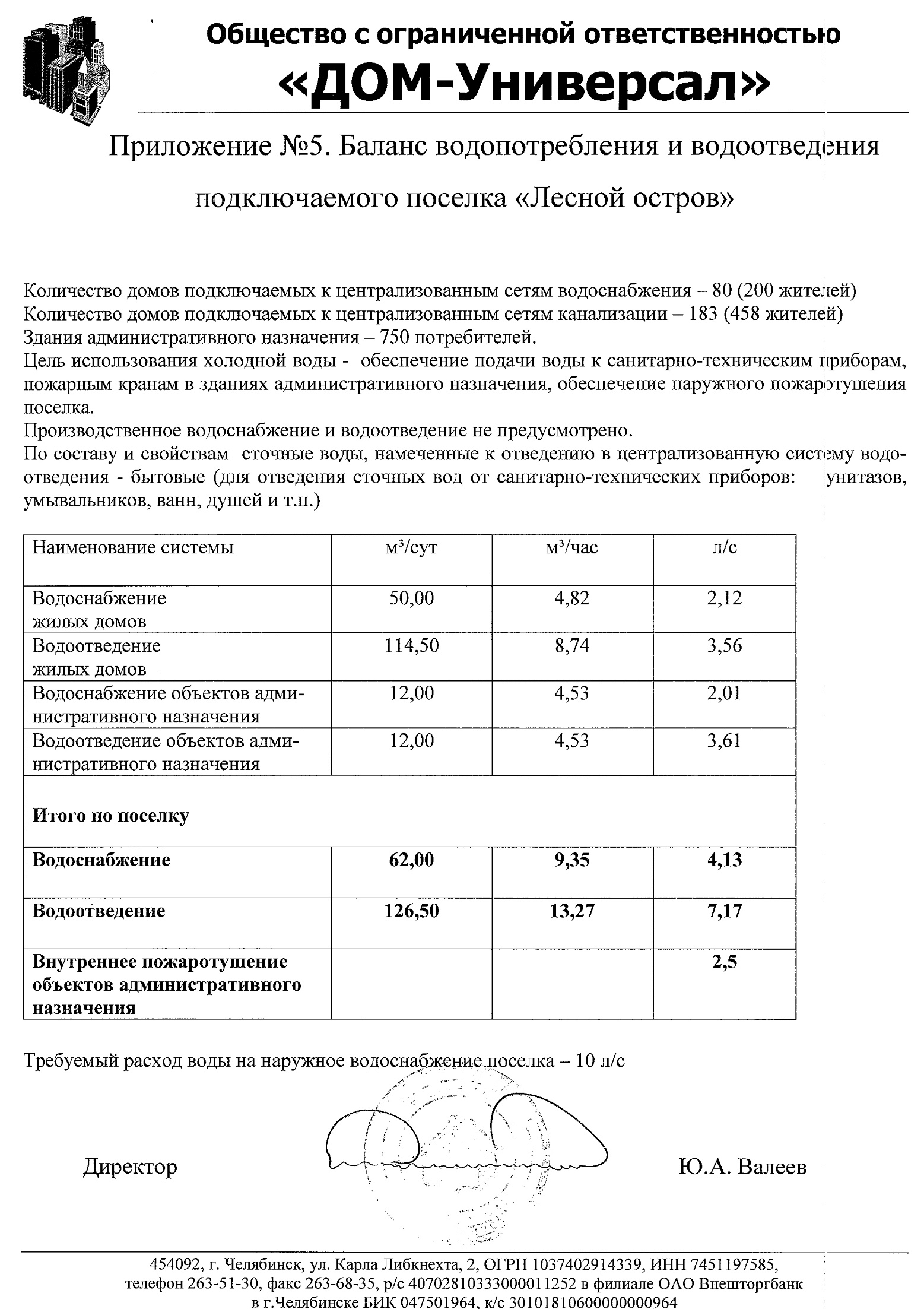 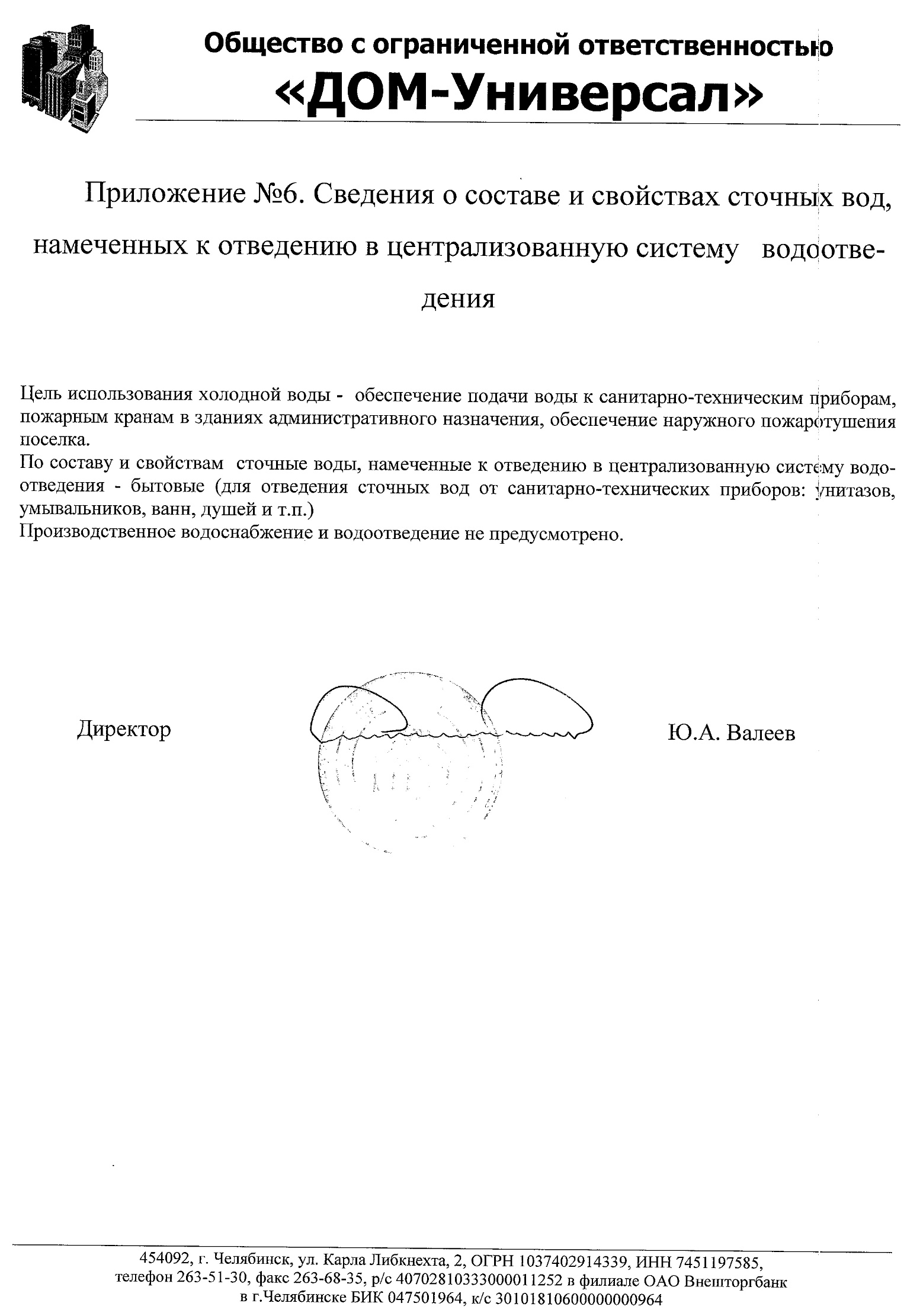 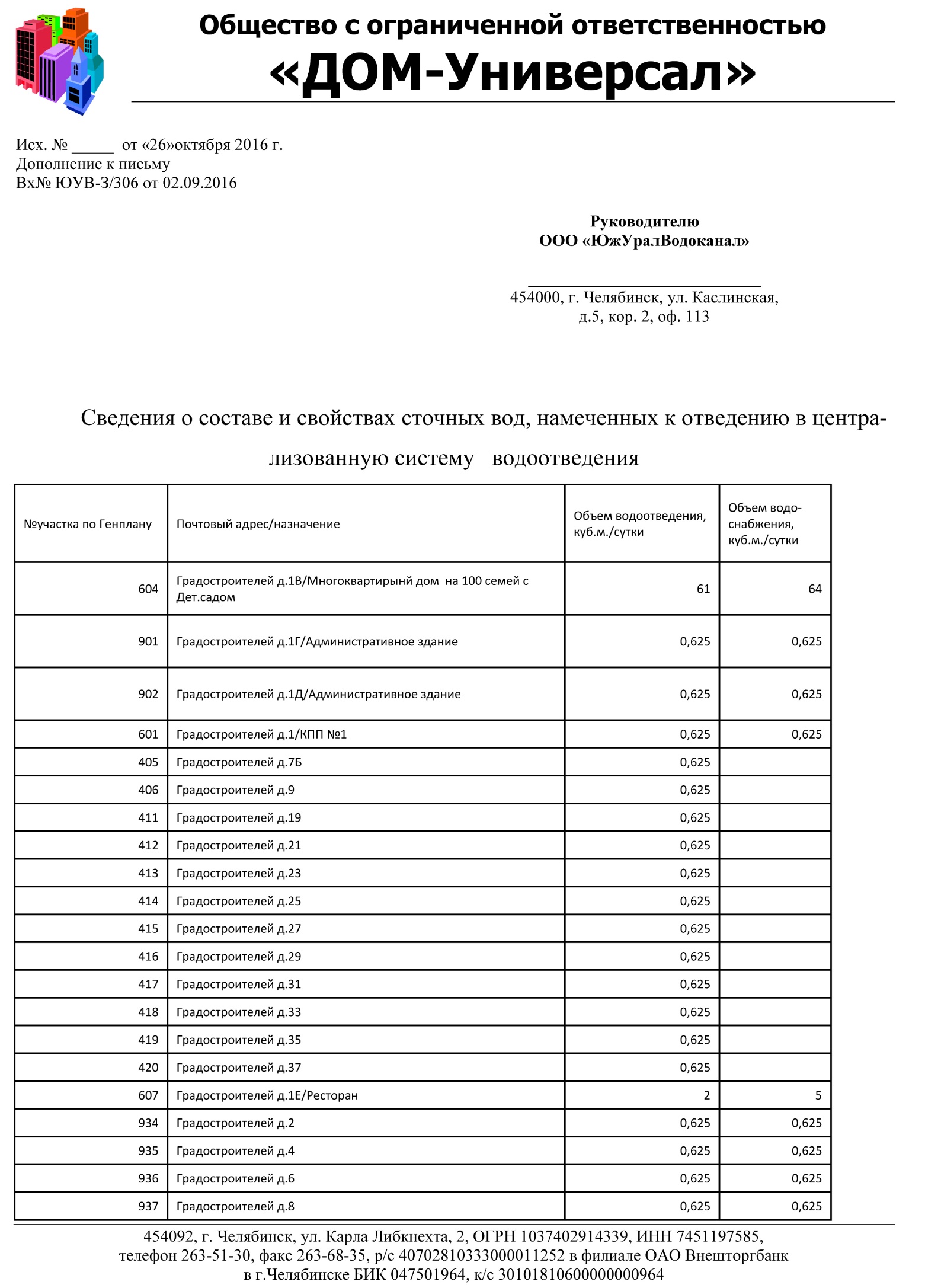 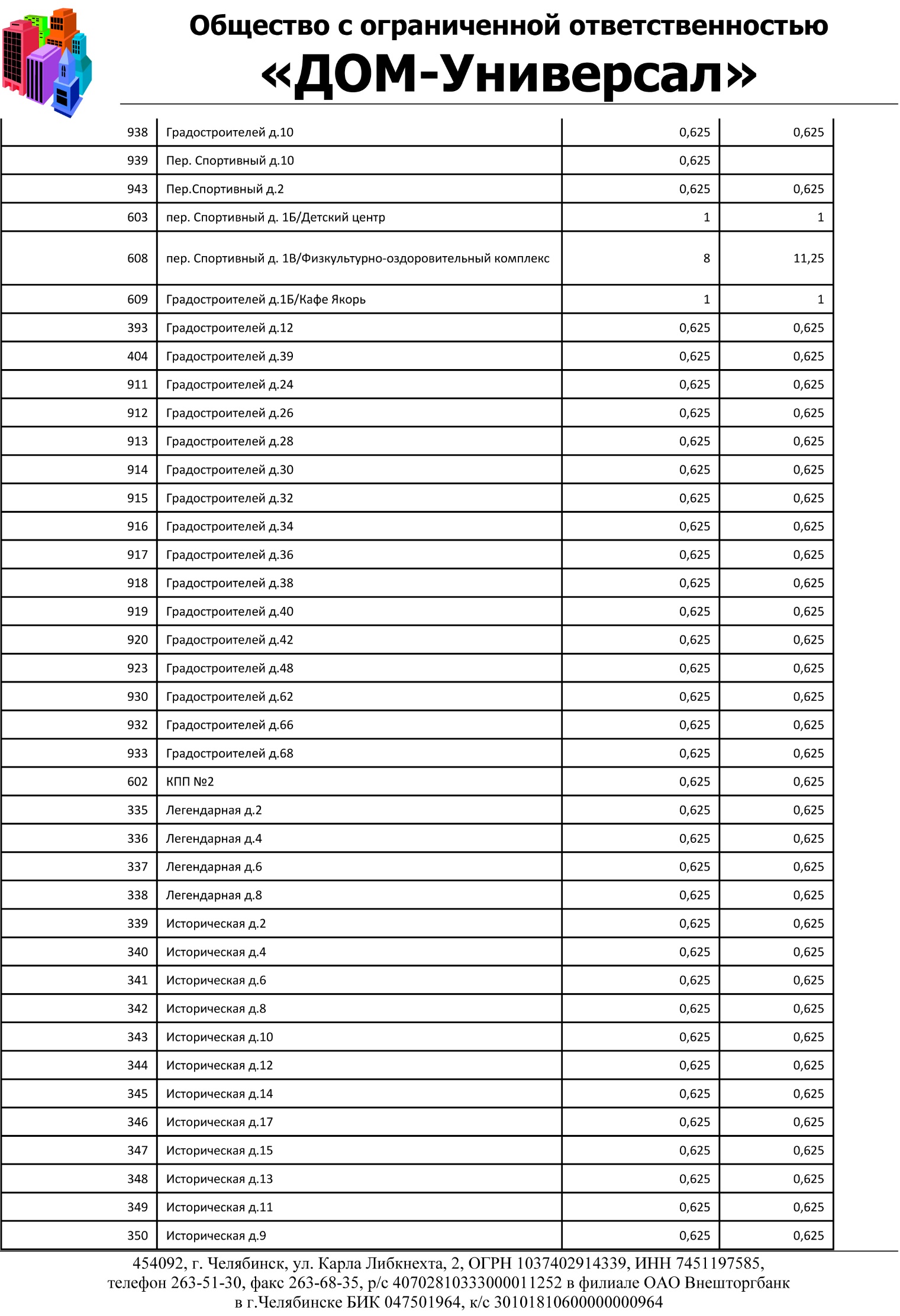 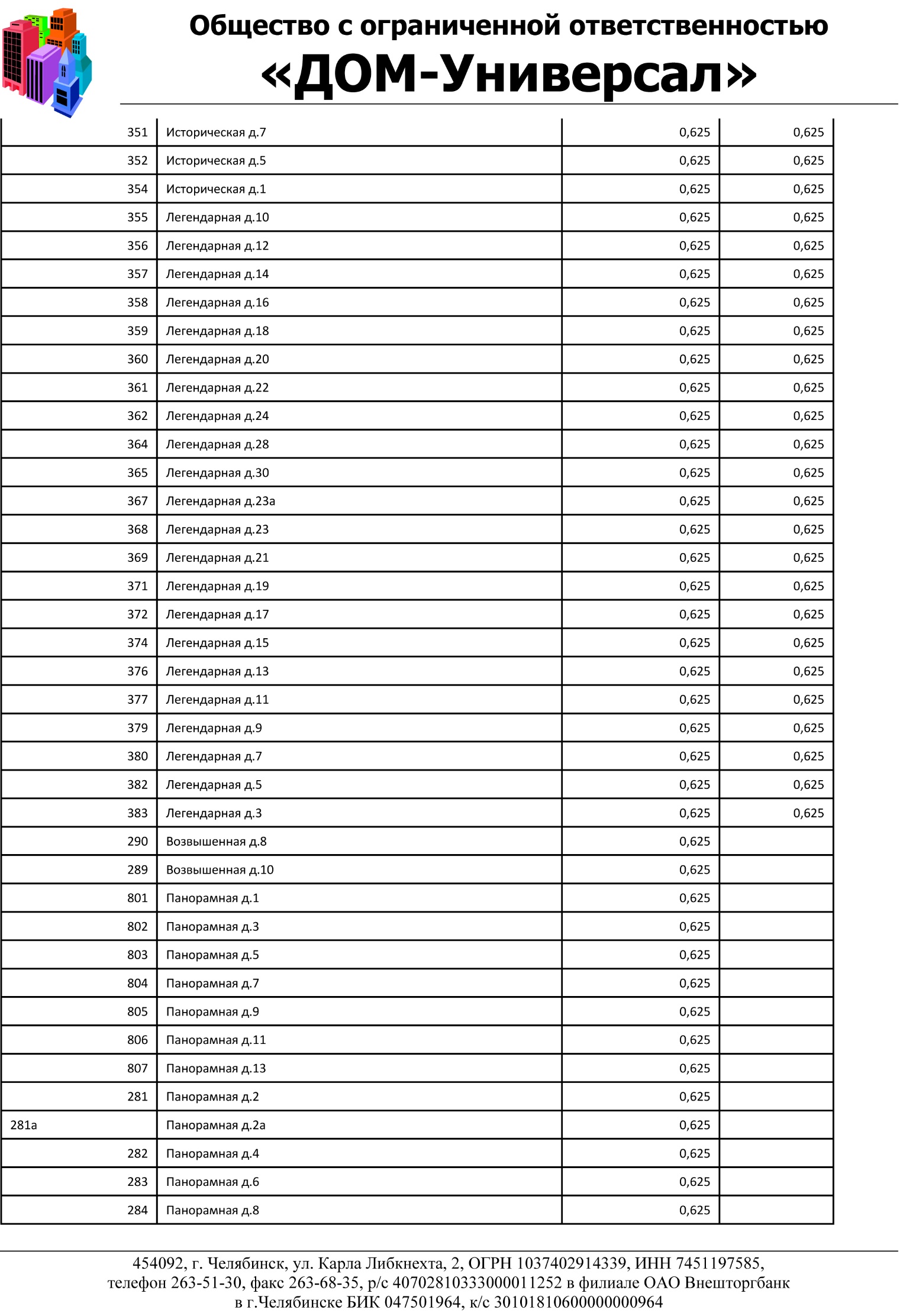 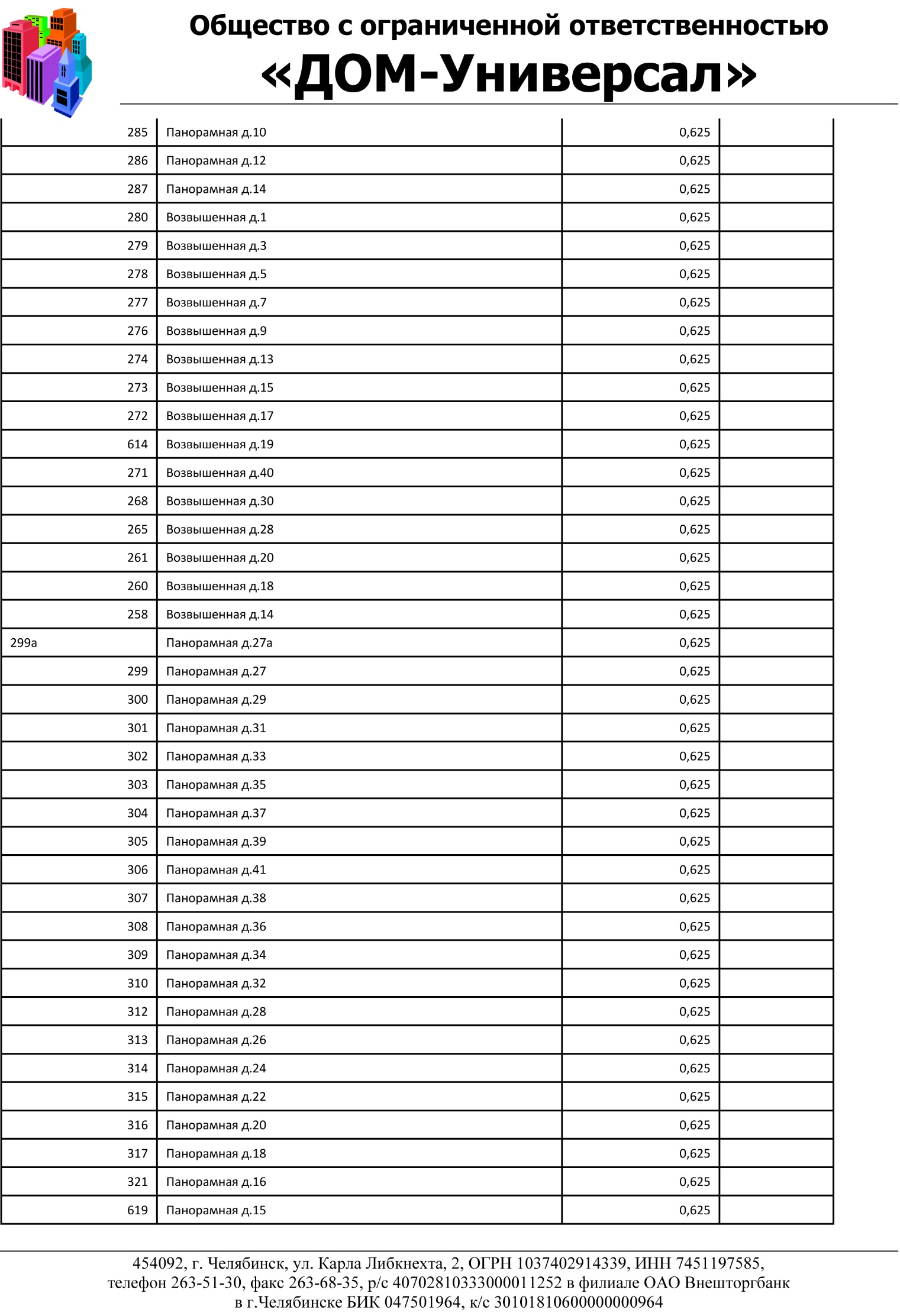 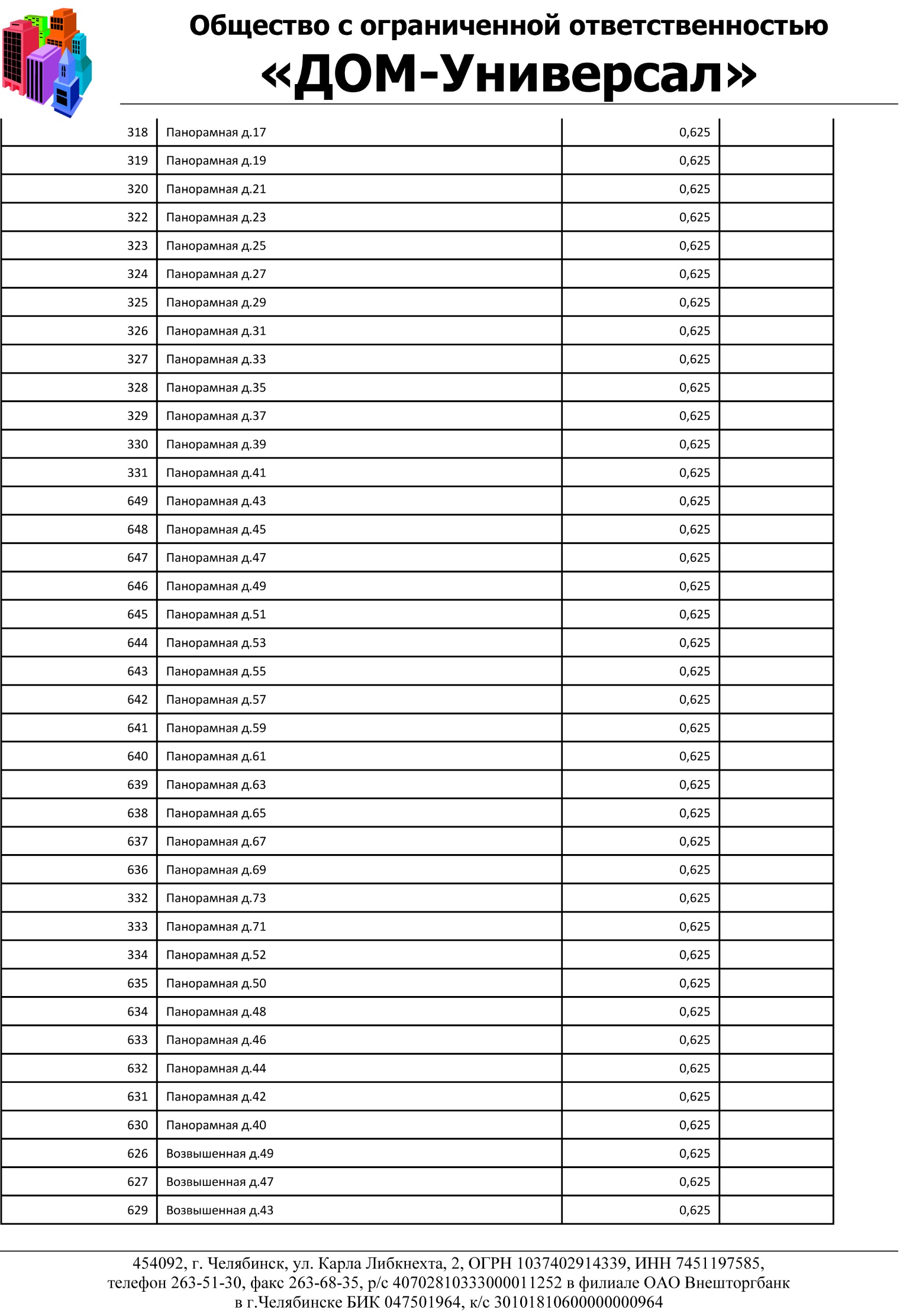 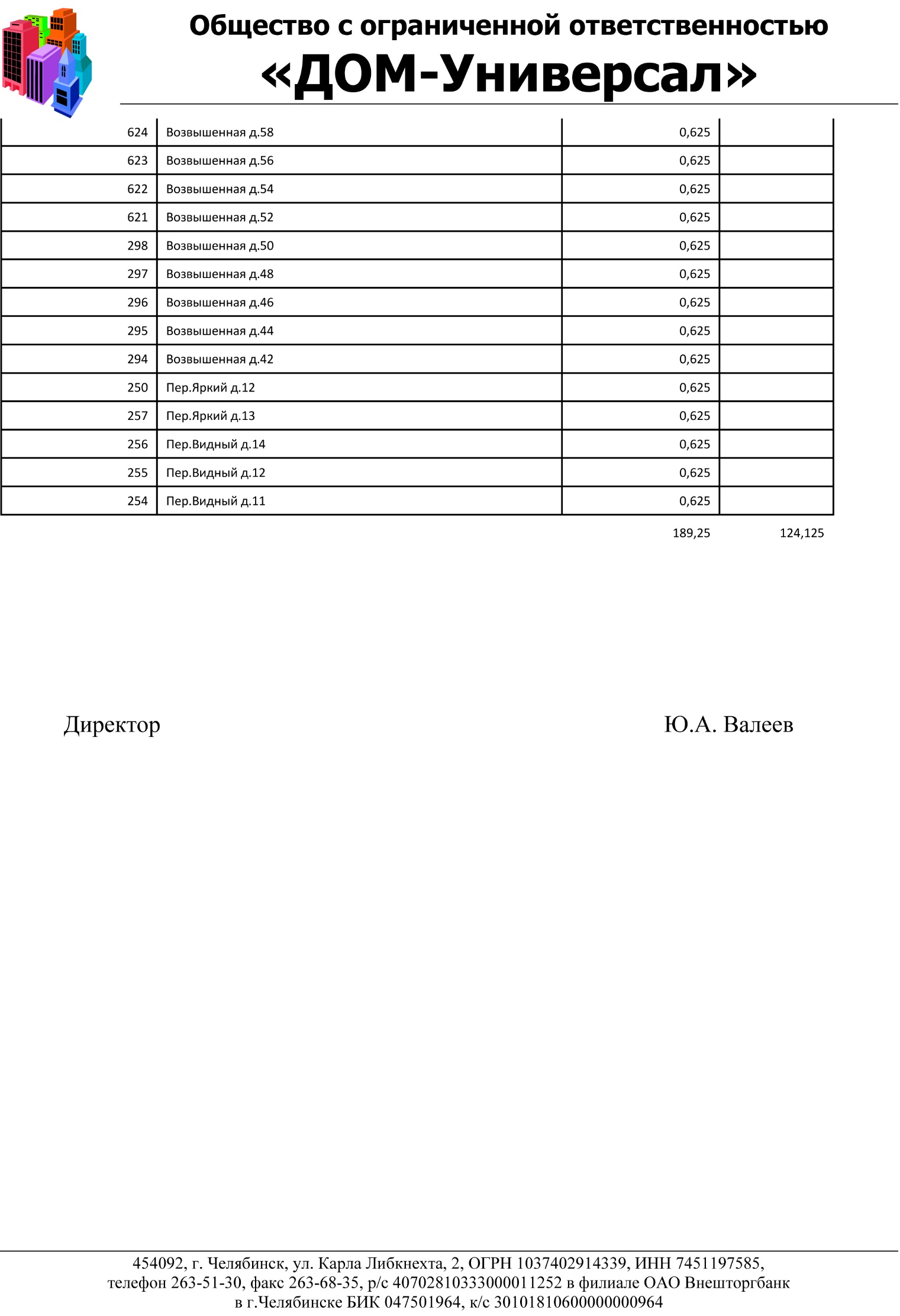 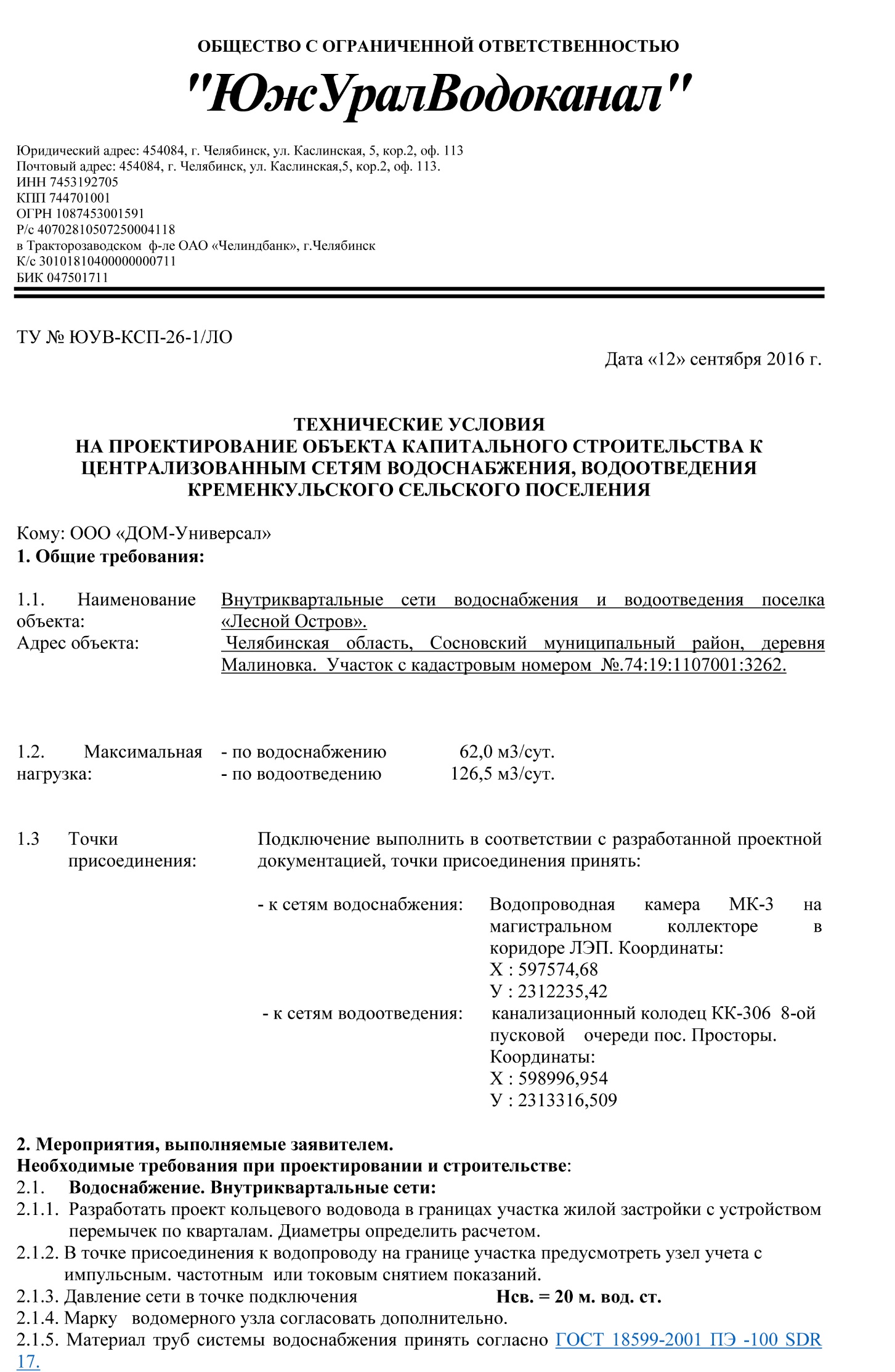 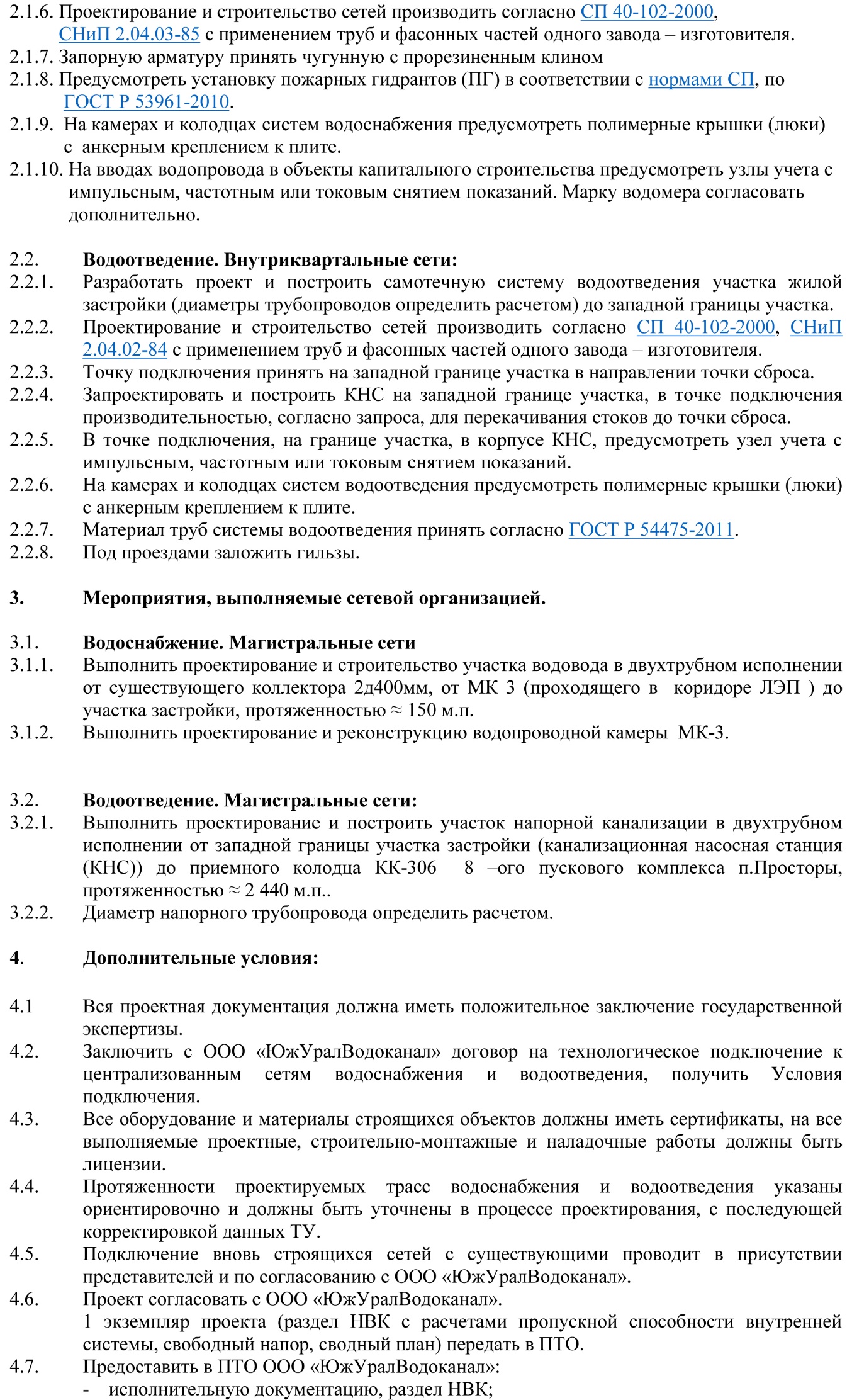 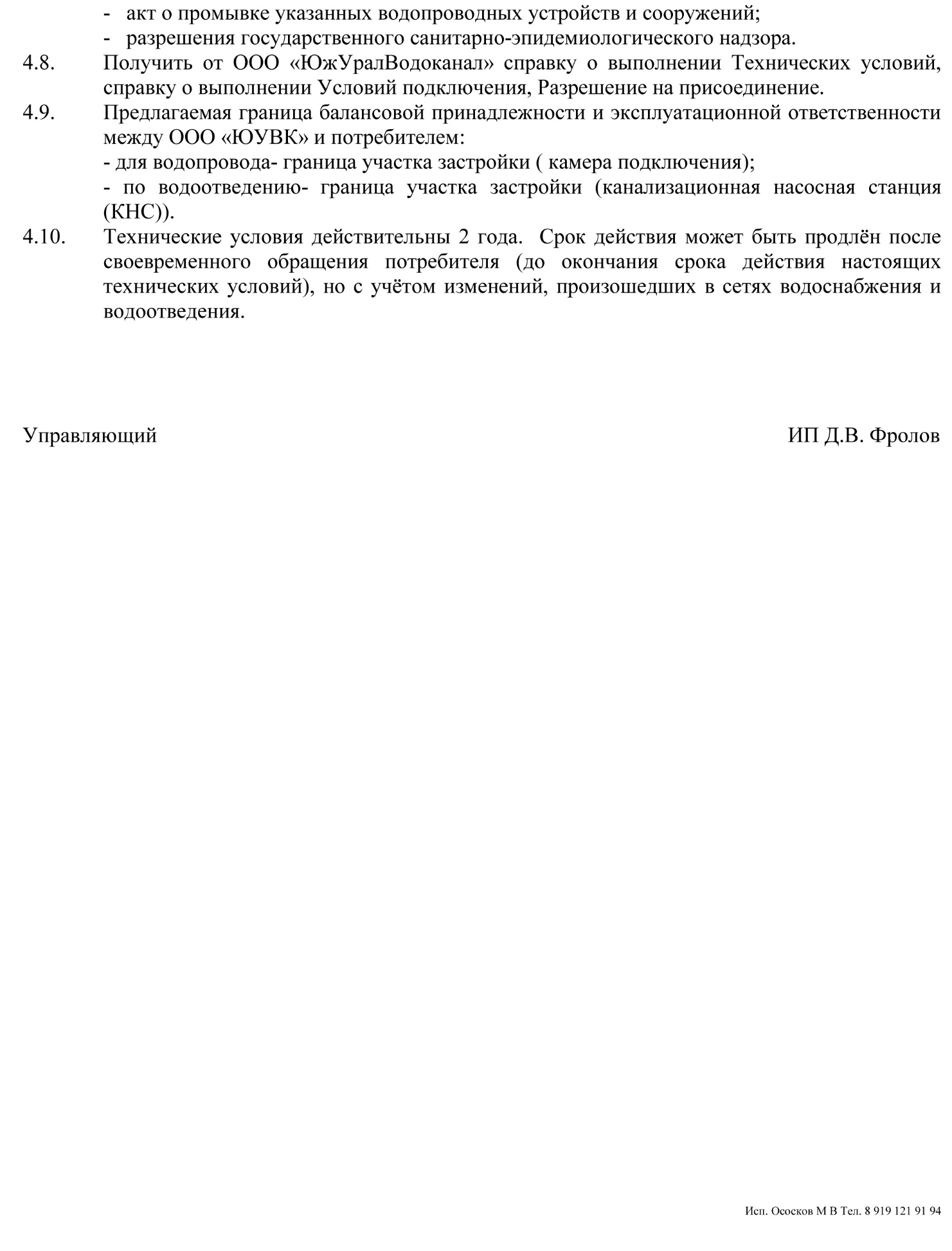 Приложение П – Схема инженерной инфраструктуры Кременкульского сельского поселения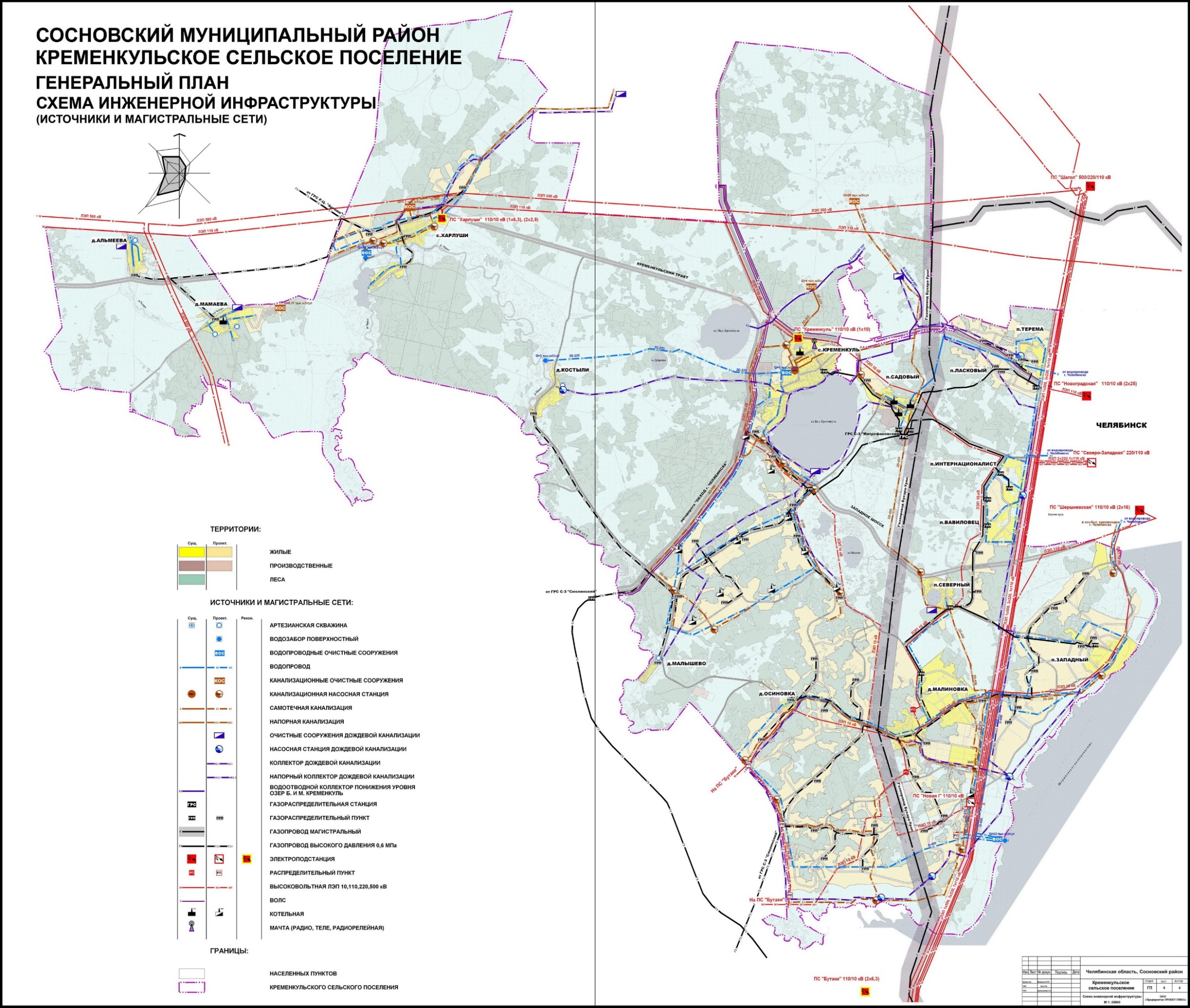 Рисунок П.1 – Схема инженерной инфраструктуры Кременкульского сельского поселения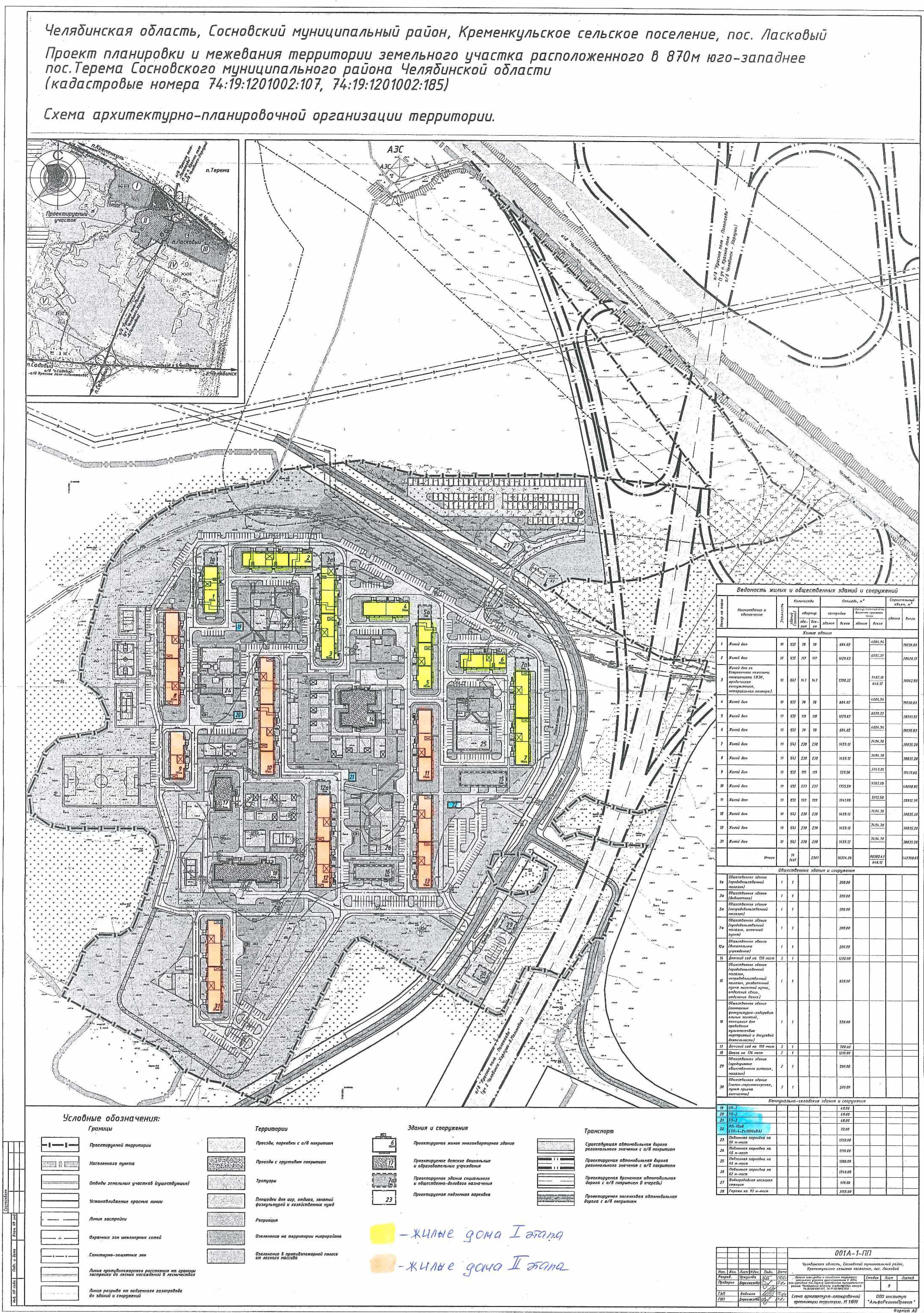 Рисунок П.2 – Схема архитектурно-планировочной организации территории пос. Ласковый